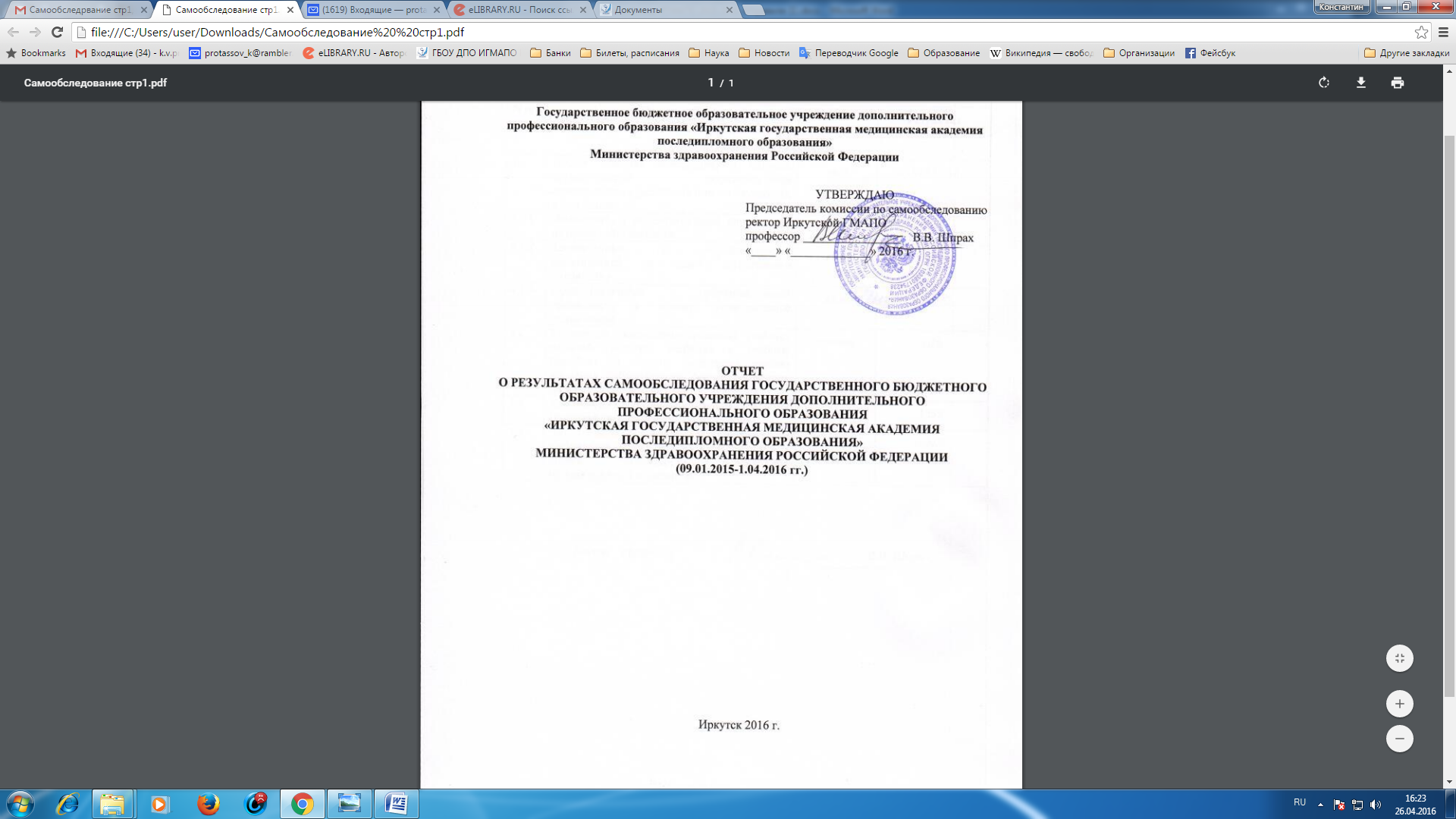 ОГЛАВЛЕНИЕСамообследование деятельности государственного бюджетного образовательного учреждения дополнительного профессионального образования «Иркутская государственная медицинская академия последипломного образования» Министерства здравоохранения Российской Федерации (ИГМАПО) было проведено в период с января 2015 г. по 1 апреля 2016 г. на основании приказа Министерства образования и науки Российской Федерации № 462 от 14.06.2013 г. «Об утверждении порядка проведения самообследования образовательной организацией».  Самообследование проведено с целью  обеспечения доступности и открытости информации о деятельности Академии.  ОБЩИЕ СВЕДЕНИЯ О ГОСУДАРСТВЕННОМ БЮДЖЕТНОМ ОБРАЗОВАТЕЛЬНОМ УЧРЕЖДЕНИИ ДОПОЛНИТЕЛЬНОГО ПРОФЕССИОНАЛЬНОГО ОБРАЗОВАНИЯ «ИРКУТСКАЯ ГОСУДАРСТВЕННАЯ МЕДИЦИНСКАЯ АКАДЕМИЯ ПОСЛЕДИПЛОМНОГО ОБРАЗОВАНИЯ» МИНИСТЕРСТВА ЗДРАВООХРАНЕНИЯ РОССИЙСКОЙ ФЕДЕРАЦИИНаименование по Уставу: государственное бюджетное образовательное учреждение дополнительного профессионального образования «Иркутская государственная медицинская академия последипломного образования» Министерства здравоохранения Российской ФедерацииЛицензия на осуществление образовательной деятельности № 0500 от 10 января 2013 года Серия 90ЛО1  № 0000539. Приложение 1.2. к лицензии Серия 90ПО1  №№ 0018015-0018019 (Распоряжение от 21.11.2014 № 2231-06), Приложение 1.3. к лицензии Серия 90ПО1  №№ 0020153-0020154 (Распоряжение от 10.02.2015 № 283-06),Свидетельство о государственной аккредитации № 1313 от 25 мая 2015 года Серия 90А01 № 0001395 Система менеджмента качества соответствует международному стандарту ИСО 9001:2008, сертифицирована с 2010 года Ассоциацией по сертификации «Русский Регистр». Система менеджмента качества (СМК) разработана, документально оформлена, внедрена, поддерживается в рабочем состоянии и постоянно улучшается. СМК является главным инструментом для проведения политики и достижения целей в области качества, установленных высшим руководством Академии, СМК ориентирована на потребителя образовательных услуг в области здравоохранения  и предполагает максимальное вовлечение всех сотрудников в управление качеством деловых процессов. После инспекционного аудита получен обновленный Сертификат соответствия системы менеджмента № 13.1297.026 от 15 ноября 2013 года, действителен до 15 ноября 2016 года.Место нахождения Иркутской ГМАПО: 664079, Российская Федерация,                    г. Иркутск, микрорайон Юбилейный, 100тел. (3952) 46-53-26,  факс (3952) 46-28-01E-mail: irkmapo@irk.ru.  Адрес сайта http://www.igmapo.ruТип учебного заведения: государственное бюджетное образовательное учреждение дополнительного профессионального образованияРектор Иркутской государственной медицинской академии последипломного образования  -  Шпрах Владимир Викторович, заслуженный деятель науки Российской Федерации, заслуженный врач Российской Федерации, доктор медицинских наук, профессор, почетный гражданин Иркутской области.Краткая история развития Академии ГОУ ДПО Иркутский государственный институт усовершенствования врачей (ИГИУВ) был открыт 21 марта 1979 года. В июне 2011 года учреждению присвоен статус Академии. В настоящее время Иркутская государственная медицинская академия последипломного образования - один из пяти вузов последипломного медицинского образования в России.Более 30 лет Иркутская ГМАПО является головным учреждением в системе переподготовки врачебных кадров сначала Сибири и Дальнего Востока, а теперь - Сибирского федерального округа, будучи также базой для проведения научных исследований по важнейшим направлениям клинической медицины и фармации. Интенсификация производительных сил Сибири и Дальнего Востока во второй половине XX века определяла необходимость дальнейшего развития здравоохранения в этих регионах. Кроме того, прогресс медицинской науки к концу 70-х гг. настоятельно требовал широкого внедрения научных разработок в медицинскую практику. Все это было тесно связано с проблемой подготовки и переподготовки (повышения квалификации) врачей. В 1986 году 9 кафедр (терапии, гигиены и профпатологии, социальной гигиены и организации здравоохранения, психиатрии, педиатрии, инфекционных болезней, клинической аллергологии, невропатологии, философии) и 4 курса (клинической фармакологии, функциональной диагностики, лечебной физкультуры и врачебного контроля, эндокринологии) института объединились в терапевтический факультет. Хирургический факультет также был открыт в 1986 году. В состав факультета входили 9 кафедр и 4 курса: кафедра акушерства и гинекологии с курсом онкогинекологии; кафедра анестезиологии и реаниматологии; кафедра клинической ангиологии и сосудистой хирургии; кафедра рентгенологии); кафедра стоматологии с курсом ортопедической стоматологии; кафедра травматологии и ортопедии с курсом топографической анатомии и оперативной хирургии и курсом организации экстренной помощи в чрезвычайныхситуациях; кафедра урологии; кафедра хирургии; кафедра челюстно-лицевой ортопедии.20 июня 2011 года Иркутскому ГИУВу был присвоен статус Академии. В настоящее время ГБОУ ДПО «Иркутская государственная медицинская академия последипломного образования» Министерства здравоохранения Российской Федерации - медицинское образовательное учреждение повышения квалификации и профессиональной переподготовки специалистов здравоохранения Сибирского федерального округа, координационный центр послевузовского образования СФО, центр научных исследований по важнейшим направлениям клинической медицины и фармации. ИГМАПО сегодня - это 37 кафедр терапевтического и хирургического факультетов. В Академии работает 221 человек профессорско-преподавательского состава (остепененность составляет 88,1%): докторов медицинских наук - 64 человека, из них имеют звание профессора 30 человек; кандидатов медицинских наук – 129, из них имеют звание доцента 43 человека; заслуженных деятелей науки РФ – 3; заслуженных врачей РФ – 14; заслуженных работников высшей школы РФ - 4. Многие из преподавателей - учёные с мировыми именами, создавшие свои научно-педагогические школы.Ректор Иркутской ГМАПО является председателем Координационного Совета по послевузовскому и дополнительному профессиональному образованию специалистов здравоохранения Сибирского федерального округа.Миссия, стратегические цели и задачи АкадемииМиссия ГБОУ ДПО «Иркутская государственная медицинская академия последипломного образовании» Министерства здравоохранения Российской Федерации «Через качественные образовательные услуги на основе новейших достижений в медицине и образовании - к медицинской помощи высокого качества».Стратегические цели Иркутской ГМАПОЦель 1. Модернизация образовательной деятельности Иркутской ГМАПО для обеспечения непрерывного процесса подготовки, переподготовки и повышения квалификации кадров для системы здравоохранения через расширение перечня образовательных программ и увеличение объема образовательных услуг.Задачи:1.1. Расширение спектра образовательных программ, реализуемых в рамках послевузовского и дополнительного профессионального медицинского образования.1.2. Совершенствование и внедрение в практику модели непрерывного продолженного обучения специалистов на основе накопительной системы повышения квалификации.1.3. Разработка модели мобильного учебного процесса на основе дистанционных образовательных технологий.1.4. Увеличение объема образовательных услуг через проведение семинаров, конференций, мастер-классов, в том числе и выездных, создание на базе Академии консалтигнового центра для специалистов системы здравоохранения.Цель 2. Повышение эффективности научно-исследовательской деятельности Иркутской ГМАПО путем интеграции медицинской науки, практического здравоохранения и дополнительного профессионального образования, повышения качества подготовки научных кадров и внедрения системы наукометрической оценки.Задачи:2.1. Выполнение научно-исследовательских работ в рамках государственного задания и плановой научной тематики по разработке и внедрению в практику инновационных медицинских технологий профилактики, диагностики и лечения клинически и социально значимых заболеваний в Восточной Сибири.2.2. Модернизация и повышение эффективности научной и инновационной деятельности ИГМАПО.2.3. Развитие ИГАМПО как центра подготовки научных кадров медицинского и фармацевтического профиля в Восточной Сибири.2.4. Использование научно-медицинского и инновационного потенциала ИГМАПО для развития здравоохранения Восточной Сибири.Цель 3. Внесение инновационных преобразований во все основные процессы деятельности Академии за счет информационных, имитационных, дистанционных, организационных и других современных технологий.Задачи:3.1. Разработка и внедрение новых методов и технологий организации учебного процесса. 3.2. Расширение спектра используемых имитационных технологий в процессе подготовки, переподготовки и повышения квалификации специалистов. 3.3. Совершенствование оценки качества обучения через создание системы контроля качества, включая оценку практических навыков обучающихся. 3.4. Дальнейшее развитие системы менеджмента качества Академии на основе автоматизированной информационной системы.Цель 4. Обеспечение устойчивого развития медицинской и профилактической деятельности Академии за счет расширения спектра и объема медицинских услуг высокого качества. Задачи: 4.1. Расширение спектра и объема медицинских услуг, оказываемых в консультативно-диагностическом центре. 4.2. Развитие центра медицинской  профилактики. 4.3. Усиление ключевой позиции академии в рамках деятельности главных специалистов и экспертов разного уровня в системе здравоохранения.Цель 5. Создание условий для повышения имиджа медицинского работника на основе духовно-нравственной, культурно-воспитательной и спортивно-оздоровительной деятельности Академии, расширения партнерских отношений и долгосрочного сотрудничества. Задачи: 5.1. Создание организационной культуры академии, способствующей развитию духовно-нравственных качеств и ценностей обучающихся. 5.2. Совершенствование системы мероприятий, охватывающих  культурно-воспитательные аспекты деятельности  Академии. 5.3. Обеспечение материально-технических и организационных  условий для осуществления спортивно-оздоровительной деятельности обучающихся и сотрудников АкадемииЦель 6. Повышение экономической устойчивости за счет эффективной маркетинговой политики, увеличения объема приносящей доход деятельности и формирования новых рынков образовательных услуг. Задачи: 6.1. Разработка маркетинговой стратегии, соответствующей ключевым задачам развития Академии. 6.2. Совершенствование организационных мер по увеличению объема приносящей доход деятельности.Цель 7. Расширение международной деятельности Академии путем участия в зарубежных проектах, стажировках и научных мероприятиях, развитие академической мобильности сотрудников и обучающихся; повышение международного престижа Академии. Задачи: 7.1. Обеспечение условий для академической мобильности преподавателей и обучающихся, способствующей повышению уровня их профессиональной компетентности  7.2.  Расширение и укрепление международных связей Академии.К существенным конкурентным преимуществам ИГМАПО относятся:Иркутская ГМАПО – крупный образовательный и научный комплекс по подготовке и повышению квалификации медицинских и фармацевтических кадров, головная организация последипломного медицинского образования Сибирского федерального округа. Существенными конкурентными преимуществам ИГМАПО являются:- Иркутская ГМАПО - единственное образовательное учреждение системы дополнительного профессионального образования на территории Восточной Сибири  и Дальнего Востока;- высокий уровень кадрового и научного потенциала, отвечающего современным вызовам в системе подготовки медицинских кадров;- наличие государственной аккредитации основных профессиональных образовательных программ ординатуры и аспирантуры;- возможность дополнительного профессионального образования по большинству специальностей врачей и фармацевтических работников;- возможность выхода на образовательный рынок Китая и Монголии, а также формирования международного сотрудничества со странами Азии;- условия учебного процесса, материально-техническая база и информационная среда, отвечающие современным требованиям;- использование в учебном процессе современных образовательных и педагогических технологий;- участие в программах развития регионального здравоохранения и инновационных площадках по разработке и внедрению новых медицинских технологий, методов и средств;- лидирующая роль профессорско-преподавательского состава ИГМАПО в совершенствовании медицинской помощи населению региона.Все это обеспечивает высокую востребованность Иркутской ГМАПО на рынке образовательных услуг не только в Иркутской области, но и в других регионах России, а также за рубежом.Ректор Иркутской государственной медицинской академии последипломного образования - Шпрах Владимир Викторович, заслуженный деятель науки Российской Федерации, заслуженный врач Российской Федерации, доктор медицинских наук, профессор, Почетный гражданин Иркутской области, Председатель Общественной палаты Иркутской области. В.В. Шпрах возглавляет Координационный совет по послевузовскому и дополнительному профессиональному образованию специалистов здравоохранения Сибирского Федерального округа. В 2015 году Иркутская государственная медицинская академия последипломного образования осуществляла свою деятельность в соответствии с Законом Российской Федерации "Об образовании", Положением "Об образовательном учреждении дополнительного (профессионального) образования", Уставом Академии, приказами и инструктивными письмами Министерства здравоохранения Российской Федерации, Министерства  образования Российской Федерации.В отчетный период перед Академией стояли задачи:Обеспечить обучение по программам  аспирантуры, ординатуры, интернатуры и дополнительного профессионального образования согласно государственному заданию на 2015 г.Обеспечить успешное проведение государственной аккредитации Академии. Пролонгировать договоры с органами управления здравоохранением   и ведомствами Иркутской области, Республики Бурятия о подготовке интернов и ординаторов, профессиональной переподготовке, повышении квалификации и сертификации медицинских и фармацевтических работников.Проводить совместную работу с МЗ Иркутской области по реализации ведомственной целевой программы «Кадровое обеспечение системы здравоохранения» на 2014 - 2020 годы.  Широко внедрять на кафедрах Академии современные формы, методы и технологии обучения.Проводить активную маркетинговую политику на рынке образовательных услуг в Сибирском  федеральном  округе и Монголии.   Укреплять позиции Академии в Координационном совете по послевузовскому и дополнительному  профессиональному образованию специалистов здравоохранения Сибирского федерального округа как головного учреждения последипломного медицинского образования Сибирского региона.Обеспечить 100% выполнение плана аттестации научно-педагогических работников на соответствие занимаемой должности.Развивать и укреплять сотрудничество Академии с международными организациями (ВОЗ,  фонд народонаселения, фонд «Здоровая Россия» и др.) и с научными учреждениями стран СНГ, США, Евросоюза, Китая, Японии, Монголии,  Республики Корея.Расширять и  укреплять деятельность консультативно-диагностического центра Академии.Развивать инновационные и информационно-коммуникативные технологии в Академии.Совершенствовать  работу в социальной сфере и развивать материально-техническую базу Академии.Продолжить работу  по лицензированию и аккредитации новых образовательных программ.Привести в соответствие  действующие учебные программы с новыми ФГОС.Продолжить  повышение квалификации преподавателей по педагогике и дидактике.Внедрить Программу информатизации ИГМАПО.Поставленные   задачи  полностью  выполнены.Учебная работа проводилась в соответствии с учебно-производственным планом, утвержденным Министерством здравоохранения   Российской Федерации, и на договорной основе по контрактам, заключенным академией с органами и учреждениями практического здравоохранения зоны курации академии, а также на основе индивидуальных договоров с физическими лицами, имеющими высшее или среднее специальное медицинское образование.  Активная хозрасчетная деятельность позволила не только расширить  контингент обучающихся  по  дополнительным профессиональным образовательным программам и программам интернатуры и ординатуры, но и обеспечить повышение заработной платы  сотрудников  ИГМАПО.   Продолжена работа  по подготовке научных кадров и резерва профессорско-преподавательского состава, о чем свидетельствует количество защищенных диссертаций сотрудниками академии и  их активное участие в управленческих  решениях региона.Продолжается совершенствование  современных педагогических технологий, программ непрерывного медицинского образования и дистанционных форм обучения,  информационных и симуляционных технологий.Продолжается тесное сотрудничество   на договорной  основе с регионами Сибирского Федерального округа  по подготовке специалистов по программам высшего и дополнительного профессионального образования. Постоянно совершенствуется  работа консультативно-диагностического центра     по расширению перечня  медицинских услуг.  Научно-исследовательская работа осуществлялась с учетом перспективы и актуальности научной тематики, фактического финансирования как со стороны   Минздрава России, так и за счет собственных средств. Сотрудники академии активно осуществляли грантовую политику, укрепляя и умножая  международные профессиональные связи с ВОЗ,   Германией, Испанией, Францией, Монголией и Китаем. Координационный совет успешно провел запланированные мероприятия по совершенствованию дополнительного профессионального образования в Сибирском Федеральном округе.Сотрудники  Академии  отчетливо понимают, что подготовка квалифицированных врачебных  кадров и совершенствование медицинской помощи населению в современных условиях неразрывно связаны с научно-техническим прогрессом, внедрением научных достижений в практику здравоохранения, рациональной финансово-экономической деятельностью в условиях периода реформирования в здравоохранении и образовании в России.Стpуктуpа и штаты АкадемииВ отчетный период Академия была представлена двумя факультетами, имеющими следующий состав кафедр: Хирургический факультет1.Кафедра акушерства и гинекологии.2. Кафедра анестезиологии и реаниматологии.3. Кафедра хирургии.4. Кафедра детской хирургии.5. Кафедра клинической лабораторной диагностики.6. Кафедpа  стоматологии.7. Кафедра стоматологии детского возраста и ортодонтии.8. Кафедpа  травматологии, ортопедии и нейрохирургии.9. Кафедpа сердечно-сосудистой хирургии  и клинической  ангиологии.                10. Кафедpа глазных болезней.11. Кафедpа фаpмации.  12. Кафедра онкологии.13. Кафедра  скорой  медицинской помощи и медицины катастроф.14. Кафедра оториноларингологии и челюстно-лицевой хирургии.15. Кафедра  перинатальной  и репродуктивной медициныТерапевтический факультет1. Кафедра терапии и кардиологии .2. Кафедpа физиотерапии и курортологии.3. Кафедра функциональной  и ультразвуковой диагностики.4. Кафедра эндокринологии.5. Кафедра клинической аллергологии и пульмонологии.6. Кафедра неврологии и нейрохирургии7. Кафедра педиатрии.8. Кафедра профпатологии  и гигиены.9. Кафедра психиатрии и наркологии.10. Кафедра клинической фармакологии.11. Кафедра туберкулеза.12. Кафедра медицинской экспертизы.13. Кафедра общественного здоровья и здравоохранения.14. Кафедра информатики и компьютерных технологий.15. Кафедра эпидемиологии и микробиологии.16. Кафедра медицинской реабилитации.           17. Кафедра лучевой диагностики.18. Кафедра инфекционных болезней.19. Кафедра  семейной медицины.20. Кафедра геронтологии и гериатрии.21. Кафедра неотложной педиатрии.22.Кафедра рефлексотерапии и традиционной китайской  медицины. Штатный состав АкадемииАдминистративно-управленческий персонал Ректор Проректор по учебной работеПроректор по научной работеПроректор по экономическим вопросамПроректор по общим вопросам Ученый секретарьПомощник ректора.Учебный отдел:Начальник отдела   	             1 ставка.Диспетчер  		             2 ставки.Отдел кадров:Начальник отдела 	             1 ставка.Специалист по кадрам             1 ставка.Юрисконсульт		             1 ставка.Отдел технологии  и менеджмента качества обучения:Начальник отдела 	             1 ставка.Вед. программист 		 1 ставка. Ст. преподаватель 	             0,5 ставки.  Отдел послевузовского образования:Заведующий отделом	             1 ставка.Старший диспетчер   	             1 ставка.Диспетчер 		             0,5 ставки.Бухгалтерия:Главный бухгалтер  		            1 ставка.Заместитель главного бухгалтера  	1 ставка. Ведущий бухгалтер			3 ставки.Бухгалтер				1 ставка.Кассир  				            1 ставка.     Планово-финансовый отдел:Начальник отдела 	                       0,5 ставки.Ведущий экономист                          2 ставки.Экономист по закупкам                    1 ставкаКанцелярия:Заведующая отделом	                       1 ставка. Архивариус 		                       1 ставка. Переплетчик документов                 0,5 ставкиНаучный отдел:Заведующий отделом 	           1 ставка.Ведущий инженер  по патентной и изобретательской работе                  0,5 ставки.Административно-хозяйственный персоналНаучно-медицинская библиотека:Заведующий библиотекой  	            1 ставка.Библиотекарь  			            2,5 ставки.Инженерная группа:Главный инженер  		            1 ставка.Инженер по ОТ и ТБ		            1 ставка.Инженер-энергетик                            0,5 ставки.Отдел автоматизированных информационных системПрограммист  			0,5 ставки.Инженер-электроник		0,5 ставки.Системный администратор            1 ставка.Редакционно-издательский отдел:Начальник отдела  		            1 ставка. Программист   	                        2 ставка.Печатник  			            1 ставка.Переплетчик   		            1 ставка.Корректор 			            2 ставки	               Хозяйственный  отдел:Агент по снабжению	            1 ставка.Комендант                                         1 ставки.Кладовщик                                        1 ставка.	Гардеробщик                                    1 ставка.Уборщик служебный помещений   3 ставки    Дворник                                             1 ставка.Вахтер                                                4 ставки.Столяр                                                2  ставки.Рабочий по  комплексномуобслуживанию и ремонту зданий      2 ставки.Слесарь-сантехник    	               2 ставки.Электромонтер по обслуживанию электроустановок                                1,5 ставки.Электромонтер по ремонту и обслуживанию связи                          0,5 ставки.Электрогазосварщик		   0,5 ставки.	Гараж: Механик				    1 ставка.Водитель  автомобиля                         4 ставки.Слесарь по ремонту автомобилей      0,5 ставки.  Сторож                                                  5 ставок.Уборщик служебных помещений      1 ставка. Дворник                                                1 ставка.Общежитие №1:           Зав.хозяйством                                          1 ставка           Дежурный по общежитию                       4 ставки           Паспортист                                                0,5 ставки           Уборщик служебных помещений           8,5 ставки           Дворник                                                     1 ставка           Слесарь-сантехник                                   1 ставка           Столяр                                                        0,5 ставки           Электромонтер по обслуживанию            электроустановок                                     1 ставкаОбщежитие №2:           Зав.хозяйством                                         1 ставка           Дежурный по общежитию                      4 ставки           Паспортист                                               0,5 ставки           Уборщик служебных помещений          9 ставок           Дворник                                                    1 ставка           Слесарь-сантехник                                   1 ставка           Столяр                                                       0,5 ставки           Электромонтер по             обслуживанию электроустановок          1 ставкаУчебно-вспомогательный персоналХирургический факультет:                  11,5 ставок.Старший лаборант		                   5.5 ставок.Лаборант			                   6 ставок.Терапевтический факультет:                27  ставок.Старший лаборант		                    6,5 ставок.Лаборант			                  20,5 ставок.Центральная научно-исследовательская лаборатория (ЦНИЛ)Заведующий ЦНИЛом		         0,25 ставки.Ведущий научный сотрудник                  1 ставка.Ст. научный сотрудник                            0,85  ставки.Младший научный сотрудник                 1,5 ставки.Консультативно-диагностический центрЗаведующая центром                              1 ставка.Медицинская сестра	                               1 ставка.Старшая медицинская сестра                 0,5 ставки.Диспетчер                                                 1 ставка.Санитарка                                                 1,5 ставки.Столовая:Заведующая столовой		        1 ставкаПовар				                    1 ставкаКассир			                    1 ставкаМойщица  посуды			        1 ставкаПрофессорско-преподавательские кадры, их изменение и движениеПо состоянию на 1 апреля 2016 г. штатная численность профессорско-преподавательского состава -  164  единицы, фактически занято 148,5 единица.На конец отчетного периода в Академии работало 219  человек профессорско-преподавательского состава:- д.м.н. – 70 чел. (31,96%  от общей численности профессорско-преподавательского состава), из них имеют звание  профессора – 32 чел.;- к.м.н. – 124 чел., из них имеют звание доцента – 55 чел.;- ассистентов – к.м.н. – 61 чел.;- ассистентов без ученой степени – 25 чел.;- старших преподавателей – 3 чел. (из них д.м.н. – 1 чел, к.м.н. – 1 чел.)Остепененность –  88,58%.ППС моложе 35 лет – 15 человекППС старше 60 лет – 49 человекСредний возраст ППС – 50,8 летСоотношение преподавателей моложе 35 лет к общему числу ППС - 7%.Укомплектованность   штатной   численностью  профессорско-преподавательского состава на 1. 04. 2015г.Избpание и пеpеизбpание пpофессоpско-преподавательского  составаСостоялись выборы заведующих кафедрами:  В.В. Шпраха, В.Н. Стальмаховича,  И.М. Михалевича, С.М. Горбачевой.Избраны на должность доцента кафедры: И.Н. Трофименко, О.Г. Михалева, Н.Ф. Князюк, Л.Г. Антипина, В.Н. Дудакова.Избраны на должность ассистента кафедры:  А.М. Титова, Н.С. Дрантусова, Н.С. Горбенко.Переизбраны на должность профессора кафедры: В.Ф. Дыдыкин, А.А. Федотченко, Т.П. Бахтина, Ф.И. Белялов.Переизбраны на  должность доцента кафедры: Е.В. Григорьева, Т.И.  Батудаева, Т.Г. Зеоенина, И.А. Власова, П.А. Ковтанюк, А.В. Кочкин.Переизбраны на  должность ассистента кафедры: Е.Н. Татаринова, О.И. Новохатько, А.Ф. Иванов, Л.С. Дац.Заключен срочный договор с 26  сотрудниками.II. МАТЕРИАЛЬНО - ТЕХНИЧЕСКАЯ  И  УЧЕБНАЯ  БАЗА АКАДЕМИИИркутская  медицинская академия последипломного образования  в  настоящее время располагает  учебно-лабораторным коpпусом и 2 общежитиями.ХАРАКТЕРИСТИКА УЧЕБНЫХ БАЗ АКАДЕМИИ  Как и в прежние годы, академия  не имеет собственных клиник.  Кафедры ИГМАПО  расположены на базах ведомственной больницы (врачебно-санитарной службы ВСЖД),  лечебно-профилактических учреждений здравоохранения городов Иркутска и Ангарска. Хирургический факультет1. Клинической базой кафедры акушерства и гинекологии является городская гинекологическая клиническая больница, включающая: гинекологическую клинику на 150 коек, городской родильный дом на 150 коек. В г. Ангарске в учебном процессе используется клиническая база городского онкологического диспансера. Общее число коек на клинических базах кафедры составляет 340 единиц. Учебные помещения кафедры в г. Иркутске: 2  аудитории на 90 и 150 мест, 2 кабинета, 5 учебных комнат, лаборантская. Кафедpа оснащена 3 компьютерами, 2 мультимедийными установками2. Кафедра анестезиологии и реаниматологии  размещена  на базе    Иркутской ордена «Знак почета» областной клинической больницы.  Кафедра располагает 1 аудиторией и 2 учебными комнатами. Кафедpа оснащена компьютерной техникой.     В здании УЛК  - 1 аудитория, 2 учебные комнаты и тренажерный зал.                       3. Кафедра глазных болезней базируется в МНТК «Микрохирургия глаза», а также в глазном отделении Иркутской областной детской клинической больницы. Кафедра располагает аудиторией, оснащенной  современной  аудиовизуальной  аппаратурой, 3 учебными комнатами, 2 кабинетами, библиотекой, конференц-залом.  Для повышения квалификации используется современная  диагностическая линия, хирургический блок, хирургический тренажерный зал (Wet-Lab) МНТК.  4.  Кафедра клинической лабораторной диагностики расположена на базе Иркутского областного клинического консультативно-диагностического центра и лабораторий ЦНИЛ академии. Учебная площадь составляет 90 кв.м, областной диагностический центр. 5. Кафедpа   стоматологии расположена на базе ортопедического отделения ОАО «Городской стоматологической поликлиники» г.Ангаpска. В составе стоматологической  больницы - стационар  на  50 коек с отделениями  имплантологии  и  хирургии. Кафедра располагает 1 лекционным залом, 2 учебными комнатами, 2 лечебными кабинетами, ассистентской, 2 зуботехническими лабораториями, фантомным классом. Имеет компьютерное оборудование.6. Кафедра стоматологии детского возраста расположена на базе городской детской стоматологической поликлиники. В составе учебных площадей поликлиники – лечебный кабинет 18м, гипсовочная комната, зуботехническая лаборатория 11 м, ординаторская- административный кабинет кафедры. В здании  ИГМАПО – два учебных класса, один лечебный кабинет 18 м, кабинет зав.кафедрой. Имеется компьютерная техника. 7. Кафедpа травматологии, ортопедии и нейрохирургии расположена на базе   клиники травматологии и ортопедии НЦ РВХ СО РАМН – 200 коек. В распоряжении кафедры лекционный зал на 60 мест, кабинет доцента 14,6 м, учебная комната -  34,8 м, Так же на базе  травматологического отделения детской городской больницы – 40 коек, имеется учебная комната и кабинет доцента 15 м.   8. Кафедра  фармации размещена в УЛК ИГМАПО. Имеет  4 лекционных зала,  учебные  комнаты,  4 лаборатории, 1 аудиторию, лаборантскую,  ассистентскую,  кабинет доцента, кабинет профессора, кабинет зав.кафедрой.  Оснащена   необходимым оборудованием, включая компьютерную технику.9. Кафедра  хирургии  располагается на  базе   НУЗ «Дорожная клиническая больница на ст.Иркутск-пассажирский ОАО «РЖД». Имеет в составе: общее хиpуpгическое отделение (60 коек), гнойное  хиpуpгическое отделение (30 коек) c блоком интенсивной теpапии (6 коек).   Кафедра располагает кабинетом профессора, кабинетом доцента, ассистентской, аспирантской, двумя учебными комнатами и лекционным залом. Оснащена компьютерной техникой.10. Кафедpа сосудистой хиpуpгии  и клинической ангиологии   pазмещена на базе отделения сосудистой хиpуpгии   МУЗ ГКБ  №1. Кафедра располагает  кабинетом зав. кафедрой, кабинетом доцента, ассистентской, лекционным залом,  четырьмя учебными комнатами. Общая площадь занимаемых помещений 153,7 кв.м. Оснащена компьютерной техникой.11. Кафедра детской хирургии размещена на базе хирургических отделений областной детской клинической больницы  в отделениях  общей хирургии   (45 коек),  в том числе в урологическом отделении(18 коек), ортопедо-травматологическом отделении  (50 коек), нейрохирургическом (20 коек), реанимационном  (12 коек). Имеет аудиторию на 60 мест, 2 учебные комнаты, кабинет заведующего кафедрой. Второй клинической базой кафедры является Ивано-Матренинская детская клиническая больница с Центром хирургии и реанимации новорожденных на 30 коек. В этой клинике имеются: три учебные комнаты, конференц-зал, кабинет профессора с лаборантской.12. Кафедра онкологии размещена на базе Иркутского областного онкологического диспансера. Имеет необходимое оснащение для диагностики и лечения всего спектра онкологических заболеваний.  В составе кафедры: аудитория на 80 мест, 2 учебные комнаты, ассистентская, 9 кабинетов, 2 конференц-зала. Оснащена компьютерной техникой.   13. Кафедра скорой   медицинской помощи и медицины катастроф    расположена на базах:  Иркутской государственной ордена «Знак почета» областной клинической больницы  (36 кв.м), ОГАУЗ «Иркутская городская клиническая больница №1», ГБУз «Иркутский областной центр медицины катастроф» и  в здании  ИГМАПО  , где раположены 2 аудитории, ассистентская с лаборантской, кабинет зав.кафедрой.   Два тренажерных  класса  для проведения сердечно-легочной  реанимации в совместном пользовании  с ТЦМК. Оснащена необходимой компьютерной техникой.14.  Кафедра оториноларингологии и челюстно-лицевой хирургии расположена на 3 базах:  ЛОР-отделение Иркутской государственной ордена «Знак почета» областной клинической больницы, Иркутской детской областная клинической больницы,    в ГБ №1 г. Ангарска -  отделение челюстно-лицевой хирургии.  Имеет 3 учебных практикума на каждой базе общей площадью 250 кв.м. Оснащена необходимой компьютерной техникой.15. Кафедра перинатальной и репродуктивной медицины расположена на базе Иркутской государственной ордена «Знак Почета» областной клинической больнице. Клинико-диагностическая база ГУЗ ИОКБ: областной перинатальный центр, гинекологическое отделение, отделение ВРТ, кардиологическое детское отделение №2, отделение второго этапа выживания новорожденных. Кафедра имеет кабинет зав.кафедрой, кабинет доцента, две учебных комнаты, конференц-зал. Оснащена  компьютерной техникой.    Терапевтический  факультет16. Кафедpа клинической аллергологии и пульмонологии pазмещена на базе аллергологического отделения на 25 коек МУЗ ГКБ № 10, пульмонологического отделения НУЖ «Дорожная клиническая больница на ст.Иркутск-Пассажирский ОАО «РЖД», пульмонологического отделения Иркутской государственной ордена «Знак почета» областной клинической больницы, аллергического кабинета  Областного детского диагностического центра.   Имеется  кабинет зав. кафедрой, кабинет доцента.  17. Кафедpа  неврологии и нейрохирургии расположена на следующих клинических базах:  неврологических  отделениях  НУЗ «Дорожная клиническая больница на ст.Иркутск-пассажирский ОАО «РЖД»,  в неврологическом отделении (60 коек) Иркутской государственной ордена «Знак Почета» областной клинической больниц,   нейpососудистом и нейpохиpуpгическом отделениях (60 коек).  Кафедра имеет: аудиторию (70 мест), 4 учебные комнаты, кабинет зав. кафедрой, ассистентскую. На курсе нейрохирургии 1 учебная комната. Кафедра имеет 2 лаборатории (электрофизиологическую и ликвородинамики), оснащена компьютерной техникой, которая используется в учебном и научном процессе.  18. Кафедра педиатрии размещается на клинических базах областной детской клинической больницы  (450 коек) – конференц-зал, две учебные комнаты; Иркутской государственной ордена «Знак почета» областной клинической больницы (Областной перинатальный центр) – конференц-зал; кардиохирургическое отделение – кабинет зав.кафедрой, кабинет функциональных исследований, кабинет кардиологического приема). 19. Кафедpа профпатологии  и гигиены    расположена на базе Ангарского филиала Учреждения Российской академии медицинских наук Восточно-Сибирского научного центра экологии человека СО РАМН – НИИ медицины труда и экологии человека, который имеет в своем составе клинику профпатологии (100 коек).  Кафедpа имеет: аудиторию  на  80  человек,  3  учебных  комнаты, кабинет зав. кафедрой, лаборантскую. В качестве учебных баз используются: областная профпатологическая ВТЭК,  лабоpатоpия  медицины  труда, лаборатория коммунальной гигиены,  здравпункты  АЭМЗ  и  ЦГК,   отделение цеховых  терапевтов  МСО-36.  20. Кафедpа  психиатрии  pазмещена  на  базе областной психиатрической больницы  (1750 коек). Кафедpа имеет 4 учебные комнаты, аудиторию, кабинет зав. кафедрой, оснащена компьютерной техникой. Курс наркологии - на базе областного наркологического диспансера.21.  Кафедpа общественного здоровья и здравоохранения pазмещена в УЛК, занимает  один  этаж. В составе кафедры   лекционный зал на 50 мест, учебные комнаты, ординаторская для клинических ординаторов, ассистентская, кабинет зав. кафедрой и доцента, лаборантская.22. Кафедpа педагогических и информационных  технологий  pазмещена в УЛК академии, имеет 3 класса,  где установлены дисплейные  вычислительные  комплексы. В составе кафедры кабинет заведующего, преподавательская,  лаборантская, комната технического обеспечения.23. Кафедpа теpапии и кардиологии pазмещена на базе  НУЗ ДКБ на ст. Иркутск-Пассажирский «ОАО РЖД»   отделений общей  теpапии,  пульмонологии, кардиологии, гастроэнтерологии,  блока  интенсивной теpапии - всего 180  коек. Кафедpа имеет аудиторию на 45 мест,  5 учебных  комнат, кабинет  зав. кафедрой, 2 лаборантских комнаты для НИР и обучения слушателей современным методам диагностики и лечения  заболеваний внутренних органов. 24.  Кафедpа  физиотерапии и курортологии находится на базе ЗАО «Курорт «Ангара» (500 мест), имеет  5 учебных комнат и аудиторию на 200 посадочных мест. В одной из них оборудован физиокабинет  для    учебных    занятий   и   модульный   класс  программированного  контроля  знаний, в качестве дополнительных баз используется ФТО областной клинической больницы и три базовых санатория профилактория.25.  Кафедpа функциональной и ультразвуковой диагностики pазмещена на базах Иркутской областного клинического консультативно-диагностического центра, ГКБ №5. Располагает учебным и лекционным залами.26. Кафедpа эндокринологии расположена на базах МАУЗ ГКБ № 8,   Ивано-Матренинской детской клинической больницы,  МАУЗ ГКБ №1.   На базах имеются кабинет зав. кафедрой, кабинет доцента и профессора, ассистентская, лекционный зал, 3 учебные комнаты, два практикума. Кафедра оснащена компьютерной техникой.27. Кафедpа туберкулеза pазмещена на  базах  Областного  противотуберкулезного диспансера и Областной детской туберкулезной больницы:     6  клинических отделений на 300 коек, имеет 2учебные комнаты, кабинет зав. кафедрой, аудиторию на 60 мест. На  базе ОДТБ (150 коек)   аудитория на 30 мест.28. Кафедpа медицинской экспертизы расположена на базе Иркутской государственной ордена «Знак почета» областной клинической больницы.  Учебные комнаты кафедры размещены в учебно- лабораторном корпусе академии. Компьютерное оснащение - PENTIUM-133, 5 ноутбуков,  2 мультимедийных проектора,  2 ксерокса - принета.29. Кафедра  эпидемиологии и микробиологии расположена  на  базе Института эпидемиологии и микробиологии Научного центра проблем здоровья семьи и репродукции человека СО РАМН. Она располагает аудиторией на 40 мест, 3 учебными комнатами. В своей работе использует все лабораторные подразделения института.   30. Кафедра клинической фармакологии расположена на базе клинического госпиталя ветеранов войн. Коечный фонд стационара - 250, из них 250 коек для больных терапевтического профиля и 50 коек для неврологических больных. В составе госпиталя – реанимационное и  диагностическое отделения.   Учебных комнаты -2, аудитория – 1, кабинетов 2.     31. Кафедра медицинской реабилитации расположена на базах Иркутской государственной ордена «Знак почета» областной клинической больницы, МАУЗ «Городская клиническая больницы № 1», кабинет в Учреждении Российской Академии медицинских наук Научный центр реконструктивной и восстановительной хирургии СО РАМН, Областного врачебно-физкультурного диспансера «Здоровье», ЗАО «Курорт «Ангара», учебно-лабораторном корпусе ГИУВа.  32. Кафедpа лучевой диагностики расположена на базах Иркутской ордена «Знак почета» областной клинической больницы  (коечный  фонд - 1200)  и  областной консультативной поликлиники (1000 посещений в смену). Кафедра имеет аудиторию для чтения лекций (40 мест),  ассистентскую, лабораторию, учебную комнату. Оснащена компьютерной техникой.33. Кафедра инфекционных болезней  размещена на   базе   ОГБУЗ «Областная инфекционная клиническая больница» 1 аудитория, кабинет зав.кафедрой, симуляционный класс, учебная лаборатория.  34. Кафедра семейной медицины размещена на трёх базах: МАУЗ поликлиника № 17 (лекционный зал, кабинет зав.кафедрой, два кабинета для доцента и ассистента); МАУЗ поликлиника и ГКБ № 8 (лекционный зал, кабинет зав.кафедрой, два кабинета для ассистентов; в стационаре – лекционный зал и кабинет для осмотра пациентов);  Иркутский областной клинический консультативно-диагностический центр (лекционный зал, два кабинета для ассистентов). 35. Кафедра геронтологии и гериатрии расположена на базе клинического госпиталя ветеранов войн. Имеет: актовый зал на 240 мест, 3 учебные комнаты, компьютер с принтером и ноутбук, копировальный аппарат, программное обеспечение для компьютеров.36. Кафедра неотложной педиатрии размещается на клинических базах ГБУЗ  ИГОДКБ (385 коек) – отделение анестезиологии и реанимации (12 коек), конференц-зал, кабинет заведующего кафедрой, ассистентская, 2 учебных комнаты, кабинет кардиологического приемы; МАУЗ Городской перинатальный центр – отделение реанимации новорожденных (9 коек); МАУЗ Городская Ивано-Матренинская детская клиническая больница – центр хирургии и реанимации новорожденных (31 койка), отделение токсикологии (25 коек), отделение реанимации (18 коек, из них соматических – 6). Кафедра оснащена компьютерной техникой.37. Кафедра рефлексотерапии и традиционной китайской медицины размещена на базе НУ РВХ СО РАМН 1 кабинет (30кв.м)  и на базе реабилитационного центра  «Восток» - 4 кабинета. Оснащена необходимой техникой.Оснащение и модернизация  симуляционных классов ИГМАПОВ 2012 г. были оснащены новыми тренажерами и манекенами симуляционные классы в учебно-лабораторном корпусе ИГМАПО. Также функционируют симуляционные классы в учебных помещениях ряда кафедр академии. В 2013-2015 годах оснащены тренажерами последнего поколения учебные помещения кафедры перинатальной и репродуктивной медицины. Перечень симуляционно-тренингового оборудованияIII. СИСТЕМА  МЕНЕДЖМЕНТА  КАЧЕСТВА АКАДЕМИИСистема управления ИГМАПО базируется на современных принципах менеджмента. Несколько лет в Академии функционирует система менеджмента качества (СМК), соответствующая требованиям национального стандарта Российской Федерации ГОСТ Р ИСО 9001-2008, а также международного стандарта ISO 9001:2008. Это позволяет формировать гармоничное сочетание стратегического и текущего планирования и осуществлять эффективное управление всеми видами ресурсов. В Академии осуществляется менеджмент процессов, необходимых для реализации образовательных услуг на основе принципов менеджмента качества. Между процессами установлены взаимосвязи и взаимодействие; они документированы в «Книге процессов». Главный процесс системы менеджмента качества ГБОУ ДПО ИГМАПО: «Дополнительное профессиональное и послевузовское образование в сфере здравоохранения».Главный процесс состоит из следующих основных процессов жизненного цикла услуги: ОП-1 «Анализ требований потребителей», ОП-2 «Проектирование и разработка», ОП-3 «Прием обучающихся», ОП-4 «Образовательная деятельность», ОП-5 «Научная деятельность», ОП-6 «Анализ удовлетворенности потребителей». Основной процесс ОП-4 «Образовательная деятельность» состоит из подпроцессов: ОП-4.1 «Повышение квалификации и профессиональная переподготовка», ОП-4.2 «Подготовка интернов и ординаторов», ОП-4.3. «Воспитательная и внеучебная работа с обучающимися», ОП-4.4  «Содействие трудоустройству выпускников». Основной процесс ОП-5 «Научная деятельность» состоит из подпроцессов: ОП-5.1 «Подготовка кадров высшей квалификации», ОП-5.2. «Научные исследования и разработки», ОП-5.3  «Инновационная деятельность».Основные процессы сопровождаются управляющими и поддерживающими процессами.К управляющим процессам относятся процессы: У.П.1 «Стратегическое планирование», УП-2 «Управление документацией», УП-3 «Управление записями», УП.4. «Внутренние аудиты», УП-5 «Управление несоответствующей продукцией», УП-6 «Корректирующие и предупреждающие действия», УП-7 «Мониторинг и измерение процессов и продукции», УП-8 «Анализ СМК высшим руководством».К поддерживающим процессам относятся: ПП-1 «Управление персоналом», ПП-2 «Управление производственной средой и обеспечение безопасности труда», ПП-3 «Управление инфраструктурой и материально-техническое обеспечение», П.П-4 «Библиотечное обслуживание», ПП-5 «Информационное обеспечение и методическая поддержка ППС», П.П-6 «Редакционно-издательская деятельность».В 2015 году система менеджмента качества Иркутской ГМАПО продолжала функционировать и развиваться в соответствии с международным стандартом ИСО 9001:2008 «Системы менеджмента качества. Требования».Политика в области качества утверждена, введена в действие приказом № 41 от 27 августа 2013 г. Цели в области качества на 2013-2020 гг. приняты с учетом принципа постоянного улучшения. Политика и цели в области качества признаны актуальными.В академии реализуются цели и программы улучшений, что обеспечивает постоянное улучшение деятельности, свидетельствами которых являются: Программа развития Иркутской государственной медицинской академии последипломного образования, планы по качеству каждой кафедры, утвержденные на кафедральных заседаниях. В соответствии с заключенным договором и предварительно согласованным планом группой аудиторов Ассоциации по сертификации "Русский Регистр" была проведена инспекционная проверка системы менеджмента (СМ).Целями проверки являлись:проверка соответствия СМ требованиям ИСО 9001:2008;установления факта поддержания СМ в действии;оценка результативности СМ;установление факта выполнения положения о постоянном улучшении;анализ и оценка изменений, внесенных Организацией в документацию на адекватность и в процессы/элементы СМ на соответствие требованиям заявленного стандарта Проверка проводилась по процессам и подразделениям, связанным с заявленной областью сертификации. Область сертификации: разработка и оказание услуг в сфере дополнительного профессионального образования, а также в научной и инновационной деятельности.Объем проверки определен планом проверки и включал проверку адекватности и соответствия деятельности и элементов СМ, в том числе: производственных, управленческих и вспомогательных процессов; политики; целей; организационной структуры управления; документации СМ.В академии в соответствии с Программой внутреннего аудита на 2014-2015 учебный год, а также в соответствии с СМК-ДП-8.2.2 внутренние аудиты, проведены внутренние аудиты в сорока подразделениях с оформлением сводного отчета по внутреннему аудиту структурных подразделений. Программа внутренних аудитов на 2014-205 гг. выполнена в полном объеме. В 2015 г. были проведены внутренние аудиты двух основных процессов  «Проектирование и разработка образовательных программ», «Образовательная деятельность». Были выявлены наиболее распространенные несоответствия и их причины. Отчет по результатам инспекционного аудита был рассмотрен на заседании Ученого совета (протокол № 3 от 24 марта 2016 г.). На основании анализа свидетельств проведения инспекционного аудита в организации, данный процесс может быть признан результативным.В ходе инспекционной проверки были проверены следующие процессы/элементы системы менеджмента:общие требования,управление документацией и записями СМК, обязательства руководства,ориентация на потребителя,политика в области качества,планирование,ответственность, полномочия и обмен информацией,анализ со стороны руководства,планирование процессов жизненного цикла продукции,процессы, связанные с потребителями,проектирование и разработка,закупки,производство и обслуживание,управление оборудованием для мониторинга и измерения,мониторинг и измерение процессов,мониторинг и измерение продукции,внутренний аудит,управление несоответствующей продукцией,постоянное улучшение,корректирующие и предупреждающие действия.Все мероприятия плана проверки были выполнены в полном объемеВ Организации ежемесячно проводятся заседания Ученого Совета под председательством ректора академии Шпраха В.В., не реже одного раза в неделю проводятся совещания ректора с проректорами и руководителями основных структурных подразделений, на которых рассматриваются вопросы и принимаются решения, связанные с функционированием Системы Менеджмента. Результаты заседаний оформляются протоколами. Высшее руководство Организации активно задействовано в процессе установления целей и анализе их достижения.Политика в области качества организации утверждена, введена в действие приказом № 41 от 27 августа 2013 г. Цели в области качества на 2013-2020 гг. приняты с учетом принципа постоянного улучшения. Политика и цели в области качества признаны актуальными.Ректор ГБОУ ДПО  ИГМАПО Минздрава России профессор Шпрах В.В. возглавляет Координационный совет по послевузовскому и дополнительному профессиональному образованию специалистов  здравоохранения Сибирского федерального округа;Реализация международной мобильности в области образовательной деятельности;ориентация на потребителя, поиск и реализация новых образовательных направлений подготовки специалистов;вовлеченность руководства и сотрудников университета в процесс совершенствования СМК;высокая компетентность и профессионализм при выполнении работ в рамках осуществляемой деятельности;во всех структурных подразделениях имеется номенклатура дел, положения о структурных подразделениях и должностные инструкции сотрудников;проводится систематический мониторинг качества образовательных услуг и анализ полученных данных, на основе которых предпринимаются корректирующие и предупреждающие действия.За время развития сертифицированной СМК отмечены следующие положительные тенденции: руководители и сотрудники подтверждают, что произошло упорядочение деятельности организации. Проведена переработка «Перечня локальных актов, инструкций. В академии реализуются цели и программы улучшений, что обеспечивает постоянное улучшение деятельности, свидетельствами которых являются: продолжение реализации программы развития Иркутской государственной медицинской академии последипломного образования утвержденной на заседании Ученого совета № 3 протокол от 26.11.2011) до 2020 года и  планы по качеству каждой кафедры, утвержденные на кафедральных заседаниях. В академии в соответствии с Руководством по качеству проведен анализ СМ со стороны руководства за 2014-2015 год. Отчет по анализу СМК и внутреннему аудиту подготовлен на основе ежеквартальных данных и годовых отчетов проведения мониторинга, измерения и анализа процессов, представленных владельцами процессов. По результатам анализа, СМК Организации признана адекватной и результативной.Сильные стороны системы менеджмента качества:ГБОУ ДПО ИГМАПО Минздрава России крупный учебно-научный комплекс по переподготовке и повышению квалификации медицинских кадров, головное учебное заведение последипломного и послевузовского обучения Сибирского федерального округа;форм документов Иркутской ГМАПО», направленное на интеграцию электронного и бумажного видов документации (в связи с развитием электронного документооборота сайта академии); изданы «Нормативные акты ИГМАПО» в 2х томах;реализуются  планы по качеству структурных подразделений, где происходит декомпозиция целей и задач программы развития на нижние уровни управления, включая таблицы «Индикаторы образовательной деятельности кафедры на период 2013-2020 гг.»; по результатам внутренних аудитов (Отчет по итогам внутреннего аудита №6) наблюдается улучшение следующих процессов и видов деятельности «Управление документацией», «Связь с потребителями», «Цели в области качества», «Мониторинг и измерение»; «Проектирование и разработка образовательных программ», «Образовательная деятельность»;проводится  электронное тестирование слушателей (входное – что хотят, какие ожидания) и выходное (удовлетворенность слушателей) – стадия отработки методики и апробация;в соответствии с новыми законодательными актами «разработаны Положения об аспирантуре, Положение об аттестации аспирантов, включая критерии оценки;Продолжается работа академии в Российской системе цитирования (РИНЦ) с ООО «НАУЧНАЯ ЭЛЕКТРОННАЯ БИБЛИОТЕКА Еlibrarу». Было проведено обучение сотрудников, определены ответственные за наполнение библиотеки от кафедр, в отчетные показатели академии введены наукометрические параметры, позволяющие количественно оценивать результативность научной работы (импакт-фактор журналов). В результате в число представленных работ увеличилось с 2000 в 2013 до 4800 в 2014, вырос индекс Хирша с 10 до 22. По общему количеству работ за пять лет позиция академии переместилась с 473 на 193 среди всех ВУЗов России и на второе среди организаций дополнительного медицинского профессионального образования;сайт академии в течение 2014-2015 г. приведен в соответствие требованиям Федерального закона Российской Федерации от 29 декабря 2012 г. N 273-ФЗ "Об образовании в Российской Федерации", Постановлению Правительства РФ от 10 июля 2013 № 582 и Приказу Рособрнадзора России № 785 от 29 мая 2014 г. «Об утверждении требований к структуре официального сайта…». Это соответствует решению задачи №4 в области качества, а именно «Формирование документированных описаний и диаграмм процессов, реализуемых в учреждении». В структуру сайта включен раздел «Обратная связь», что позволяет в on-line режиме анализировать и реагировать на запросы потребителей. Это способствует реализации основного процесса СМК ОП.1. «Анализ требований потребителей»;проведена работа по подготовке к аттестации и аккредитации ОПОП по ординатуре и аспирантуре.	В ходе проверки было проверено соблюдение Организацией Условий сертификации, правил и процедур РР по использованию Сертификата и знака соответствия. Организация использует информацию о системе менеджмента, сертификате и знаке соответствия в официальных материалах: веб-сайт в разделе СМК, рекламные материалы для поступающих. Нарушений соблюдения Организацией Условий сертификации, правил и процедур РР по использованию Сертификата и знака соответствия, не выявлено.Таким образом, в результате инспекционной проверки было установлено, что система менеджмента качества поддерживается в действии, развивается в соответствии с принципом постоянного улучшения и, в целом, результативна и соответствует требованиям МС ИСО 9001:2008. IV. ОБРАЗОВАТЕЛЬНАЯ ДЕЯТЕЛЬНОСТЬ АКАДЕМИИОбразовательная деятельность Иркутской ГМАПО осуществляется по программам дополнительного профессионального образования и высшего образования в интернатуре, ординатуре, аспирантуре - с 2012 года – в соответствии с государственными заданиями. Учебная работа проводится в соответствии с учебно-производственным планом, согласованным с Министерствами здравоохранения Иркутской области и Республики Бурятия, и на договорной основе по контрактам, заключенным Академией с органами и учреждениями практического здравоохранения зоны курации Академии, а также на основе индивидуальных договоров с физическими лицами, имеющими высшее или среднее специальное медицинское образование. В соответствии с лицензией на осуществление образовательной деятельности в Академии реализуются образовательные программы по аспирантуре – по 3 направлениям подготовки (19 специальностям), ординатуре – по 57 специальностям, интернатуре – по 25 специальностям, дополнительному профессиональному образованию.Оценка качества образования проводится с применением фонда оценочных средств (тестовые базы, экзаменационные билеты, комплекты ситуационных задач по специальностям и уровням подготовки) и результатов итоговой аттестации по программам дополнительного профессионального образования и государственной итоговой аттестации по программам подготовки научно-педагогических кадров  в аспирантуре, программам ординатуры, интернатуры.  Контроль качества образования проводится с использованием автоматизированной информационной системы управления Академии.Сведения по реализуемым образовательным программам подготовки научно-педагогических кадров в аспирантуре по состоянию на 1 апреля 2016 год*Согласно Таблице соответствия отдельных направлений подготовки высшего образования – подготовки кадров квалификации  по программам подготовки научно-педагогических кадров в аспирантуре, перечень которых утвержден приказом Министерства образования и науки Российской Федерации от 12 сентября 2013 г. №1061 специальностям научных работников.Сведения о реализуемых образовательных программах высшего профессионального образования в ординатуре, интернатуре за отчетный период   (2015 г – I квартал 2016 г.)Сведения о реализуемых образовательных программах дополнительного профессионального образования по состоянию на 1 апреля 2016 года    (повышение квалификации)Сведения о реализуемых образовательных программах дополнительного профессионального образования по состоянию на 1 апреля 2016 года (стажировка)Сведения о реализуемых образовательных программах дополнительного профессионального образования по состоянию на 1 апреля 2016 года (профессиональная переподготовка)АНАЛИЗ ВЫПОЛНЕНИЯ УЧЕБНО-ПPОИЗВОДСТВЕННОГО ПЛАНАВ 2015  году коллектив академии  выполнил учебно-производственный план по слушателям на 100,03 %, государственный заказ на 100 % .Всего на 297  циклах подготовлено 4384  слушатель (6152 чел./мес.).План по академии  был установлен 4384 человек (6150,0чел./месяца), 294 цикла.По форме обучения подготовленоПо месту проведенияПлановые циклы по продолжительностиВ 2015 г. на договорной  основе обучалось  2612 слушателя.По месту проведенияЦиклы по продолжительностиНа внебюджетной основе В 2015 году выдано сертификатовВыписано новых сертификатов: Врачам по 64 специальностям – 2982 шт., среднему медицинскому персоналу по 15 специальностям – 977  шт.Выполнение учебно-производственного планаПОДГОТОВКА  ОРДИНАТОРОВ  И  ИНТЕРНОВ Работа отдела послевузовского образования проводится по плану.Сведения об ординаторах и интернах за 2015 г.В 2015 г. для ординаторов и интернов были организованы следующие циклы обучения:Обязательные:Общественное здоровье и здравоохранениеПедагогикаМедицина чрезвычайных ситуацийПатологияОнкологияФтизиатрияВИЧ – инфекцияКлиническая биохимияКлиническая фармакология               Элективы:Информатика и компьютерные технологии (медицинские информационные системы)Юридическая ответственность медицинских работников за профессиональные правонарушенияМедико-профилактическое консультирование как основа  эффективности медициныВ 2015 г. было проведено входное тестирование по специальности для клинических ординаторов 1-ого года обучения и интернов, рубежное тестирование по итогам полугодия для всех клинических ординаторов и интернов.       Для врачей, окончивших ординатуру и интернатуру в 2015 г., было проведено итоговое тестирование и квалификационный экзамен с выдачей сертификата специалиста. Проводятся физкультурно-оздоровительные и культурно-развлекательные мероприятия.МЕТОДИЧЕСКАЯ РАБОТАМетодическая работа в академии выполнялась согласно утвержденному Ученым советом плану работы на 2015  г. Основными направлениями в методической работе, которые обсуждались на заседаниях Методического совета, явились:Подготовка к ежегодной процедуре самообследования Академии. Порядок оформления рукописи учебного пособия согласно требованиям УМО по медицинскому и фармацевтическому образованию ВУЗов России.О состоянии УМК основных профессиональных образовательных программ Академии в соответствии с ФГОС (ординатура). Итоги инспекционного аудита Академии по системе менеджмента качества.   Результаты проверки УМК основных профессиональных образовательных программ (ординатура) на кафедрах терапевтического факультета Академии.               Организация деятельности Академии по дополнительным образовательным программам, требования к учебно-методической документации.Развитие дистанционных форм обучения на кафедрах Академии. Проектирование преподавателем учебного процесса в соответствии с требованиями ФГОС.Проведение воспитательной работы и культурно-массовых мероприятий по плану отдела послевузовской подготовки в Академии.  Использование интерактивных форм обучения в формировании общекультурных и профессиональных компетенций на примере кафедры лучевой диагностики.Симуляционные формы обучения как обязательная составляющая основных профессиональных образовательных программ на кафедрах Академии.Итоги приемной компании  ИГМАПО на обучение по программам ординатуры/интернатуры.Рассмотрение примерных программ основных профессиональных образовательных программ (ординатура) в соответствии с требованиями ФГОС.Контроль качества учебного процесса на терапевтическом факультете ИГМАПО.Контроль качества учебного процесса на хирургическом факультете ИГМАПО.В плане реализации поставленных задач   по методической работе проведено 5  заседаний Методического совета.  Утверждено на заседаниях Методического совета: методическая документация циклов    –  2 , учебных пособий -  13,  пособий для врачей -  74, монографий  -  4, методических  рекомендаций   –   80 .ИНФОРМАЦИОННОЕ ОБЕСПЕЧЕНИЕ ОСНОВНЫХ ПРОЦЕССОВ АКАДЕМИИРазвитие информационного обеспечения Академии связано с внедрением во все процессы деятельности учреждения современных информационных компьютерных систем  и новых телекоммуникационных технологий. Главной целью развития информационного обеспечения Академии является формирование единого ее информационно-образовательного пространства. Базовыми (определяющими) для создания единого информационно-образовательного пространства являются следующие подразделения Академии: научно-медицинская библиотека, обеспечивающая документами и информацией (учебной и научной продукцией (изданиями) учебный процесс и научные исследования, являющаяся информационно-библиографическим центром для работников здравоохранения города;редакционно-издательский отдел, занимающийся выпуском печатной учебной и научной продукции;отдел технологий обучения, занимающийся внедрением в учебный процесс современных педагогических технологий и их методическим  сопровождением;кафедра информатики и компьютерных технологий обучает слушателей и преподавателей работе с современными информационно-коммуникационными технологиями; инженерная группа отдела технического обеспечения обеспечивает надежную работу информационной сети Академии и ее компьютерного оборудования.Задачи и проекты информационного обеспечения имеют системное значение для развития Академии. Являясь самостоятельным целевым направлением в Программе развития Академии (цель 3), информационное обеспечение определяет качество решения задач модернизации образовательной деятельности (цель 1), повышения эффективности научно-исследовательской деятельности (цель 2), укрепления позиции Академии на рынке образовательных услуг (цели 6, 7), оперативного управления и тесно связано с материально-технической базой Академии.Информационная поддержка системы безопасности, управления кадрами и финансово-экономической структуры предполагает непрерывную актуализацию программного обеспечения в соответствии с развитием информационных технологий. РАБОТА ОТДЕЛА ТЕХНОЛОГИЙ ОБУЧЕНИЯТестированиеОрганизация процесса тестированияОтдел в соответствии с расписаниями кафедр проводит все виды компьютерного тестирования: входного, рубежного, итогового, сертификационного и по смежным дисциплинам.В течение 2015 года состоялось 2511 сеанса входного тестирования. Количество сеансов компьютерного итогового тестирования, проводимого в отделе, составило 3322 сеансов. Рубежное тестирование прошли 37 слушателей. Количество неудовлетворительных результатов составило 309. Общее количество сеансов, включая пересдачи - 6179.В течение года отдел проводил разные виды контроля знаний ординаторов и интернов. Количество сеансов входного тестирования составило 178, итогового – 226, рубежного и по смежным дисциплинам – 493. Количество неудов - 51. Всего проведено, включая пересдачи, 948  сеансов. Всего за год проведено 7127 сеансов. Сотрудниками отдела в течение отчетного периода выполнялась повседневная работа: обеспечение и проведение сеансов тестирования;сбор и обработка результатов тестирования с дальнейшим размещением в АИС;сбор и обработка результатов анкетирования с дальнейшим размещением в АИС;формирование протоколов, предоставляемых слушателям для аттестации, и ведомостей с анализом результатов по группе;размещение всех выходных документов в файл-обменном пространстве. поддержка выездных циклов, формирование для них баз ТЗ. Создание новых тестовых базОбновление существующих тестовых базЗа текущий год с помощью отдела отредактировано  15 тестовых базТехнологии дистанционного обученияРазработка новых учебных модулейСотрудниками отдела оказывается методическая и дизайнерская помощь преподавателям в разработке учебных модулей для обеспечения дистанционного обучения. В 2015 г. разработаны электронные методические рекомендации по вопросам педагогического дизайна дистанционного обучения, предназначенные авторам, разрабатывающим и оформляющим учебное электронное пособие и преподавателям, организующим процесс электронного и дистанционного обучения (Алферова М.А.).В 2015 году разработано 18 новых обучающих модулей, 3 тестовых, переработано 6 модулей кафедры психиатрии и актуализирован 1 модуль кафедры фармации. Из них, в отчетном году 2 модуля прошли регистрацию в Информрегистре и получили статус электронного учебного издания.Все разработанные за отчётный год модули прошли дизайнерскую обработку и готовы для внедрения их в учебный процесс. Помощь кафедрам в организации электронного обучения и применения технологий дистанционного обучения.В текущем году активно использовали технологии электронного и дистанционного обучения следующие кафедры: аллергологии и пульмонологии, анестезиологии и реаниматологии, лучевой диагностики, медицинской реабилитации, фармации, функциональной диагностики, клинической лабораторной диагностики, психиатрии и наркологии, рефлексотерапии и косметологии, эндокринологии, общественного здоровья и здравоохранения, семейной медицины, скорой медицинской помощи, клинической фармакологии, инфекционных болезней. В таблице отчета, отсылаемого в Министерство учебным отделом академии, отражена активность кафедр в использовании электронного и дистанционного обучения.Отдел участвовал в организации ежегодно проводимого  дистанционного межкафедрального цикла с очным тестированием для ординаторов и интернов по неотложным состояниям.В 2015 году отдел совместно с кафедрой педагогических и информационных технологий подготовил новую образовательную программу для преподавателей академии и провел цикл "Педагогический дизайн дистанционного обучения", на котором обучились 14 человек.Сотрудники отдела помогают кафедрам в организации вебинаров и сопровождают их в процессе проведения занятий в новой технологии. В отчетном году вебинары проводили кафедры фармации, эндокринологии, психиатрии и наркологии, общественного здоровья и здравоохранения, инфекционных болезней. Общее количество вебинаров составило 87, длительностью в один рабочий день каждый. Все занятия в новой форме проведены на хозрасчетной основе.Отделом разработаны и изданы методические рекомендации по организации и проведению учебных вебинаров.Работники отдела осваивают и начинают внедрение еще одной компьютерной программы для разработки электронных учебных модулей I'Spring, приобретенной академией летом 2015 года.По-прежнему много времени специалисты отдела уделяли вопросам консультирования преподавателей по работе в АИС ИГМАПО. Выступления на ученом и методическом советах Академии по вопросам развития форм дистанционного обучения.Внедрение современных технологий управленияПодготовка к надзорному аудиту системы менеджмента качества ИГМАПО.Подготовка документации, участие в проведении и анализ внутренних аудитов. Подготовка и проведение самообследования  в рамках внутреннего аудита. (февраль - март 2015 г.).Корректировка и подготовка документации к надзорному аудиту.Участие в надзорном аудите (ноябрь, 2015 г.).Учебно-методическая работаРазработка рабочих программ, учебно-методического обеспечения для педагогических дисциплин в аспирантуре и ординатуре ИГМАПО.Подготовка к аккредитации образовательных программ ординатуры и аспирантуры.Консультации и проведение занятий для преподавателей по актуальным вопросам организации учебного процесса и разработки оценочных средств.Текущая работаПосещение занятий кафедр с использованием современных технологий активного обучения. Анализ и обобщение опыта работы кафедр в данном направлении. Выступления на ученых и методических советах Академии с анализом работы и перспективными направлениями развития образовательного процесса и менеджмента качества Академии.V. НАУЧНО-ИССЛЕДОВАТЕЛЬСКАЯ ДЕЯТЕЛЬНОСТЬ АКАДЕМИИ В 2015 году научно-исследовательская работа в академии проводилась по пяти основным направлениям:Совершенствование диагностики и лечения, а также интенсивной терапии  сердечно-сосудистых, эндокринных заболеваний, болезней легких и суставов.Диагностика, лечение и профилактика нервных и психических болезней.3. Интенсификация лечебно-профилактической работы по охране материнства   и детства.4. Ранняя диагностика, лечение, интенсивная терапия и профилактика основных хирургических болезней и злокачественных новообразований.5. Эпидемиология и профилактика наиболее распространенных и социально значимых инфекционных заболеваний Восточной Сибири.В рамках этих направлений выполнялись три межкафедральные  и 13 кафедральных НИР. Их проводили следующие кафедры: терапии и кардиологии, акушерства и гинекологии, психиатрии, детской хирургии, клинической фармакологии, онкологии, семейной медицины, педиатрии, физиотерапии и курортологии, туберкулеза, эпидемиологии и микробиологии, медицинской экспертизы, инфекционных болезней, медицинской реабилитации, общественного здоровья и здравоохранения, фармации, геронтологии и гериатрии, педагогических и информационных технологий, неотложной педиатрии, перинатальной и репродуктивной медицины, лучевой диагностики.В отчетном году кафедра эпидемиологии и микробиологии приступила к выполнению прикладной НИР по государственному заданию.Тема НИР по государственному заданиюКафедра эпидемиологии: «Эпидемиология, клиника и профилактика туберкулёза у больных ВИЧ-инфекцией». Руководитель: д.м.н., профессор  Е.Д.СавиловСроки выполнения: 2015-2017 гг.Межкафедральные  научные  темы1. Межкафедральная НИР кафедр семейной медицины, терапии и кардиологии, геронтологии и гериатрии, медицинской экспертизы, информатики и компьютерных технологий: «Клинико-эпидемиологическая характеристика, современные подходы к лечению с применением инновационных технологий терапии, оценка социальной значимости и научное обоснование системы реабилитации больных с ревматическими заболеваниями и остеопоротическими переломами в Байкальском регионе».Руководитель: д.м.н., профессор  Л.В.МеньшиковаСроки выполнения: январь 2013 – декабрь 2017 гг.2. Межкафедральная  НИР кафедр физиотерапии и курортологии, медицинской реабилитации, рефлексотерапии и традиционной китайской медицины: «Совершенствование технологий медицинской физической реабилитации у больных с заболеваниями различных органов и систем на поликлиническом, стационарном  и санаторно-курортном этапе лечения». Руководитель: д.м.н., профессор  С.Г.АбрамовичСроки выполнения: январь 2013 – декабрь 2017 гг.3. Межкафедральная  НИР кафедр эпидемиологии и микробиологии, туберкулеза, клинической лабораторной диагностики, инфекционных болезней, информатики и компьютерных технологий: «Клинико-эпидемиологические и молекулярно-биологические проявления социально-значимых инфекционных заболеваний в условиях неблагоприятной эпидемиологической обстановки».	 Руководитель: д.м.н., профессор  Е.Д.СавиловСроки выполнения: январь 2013 – декабрь 2017 гг.Кафедральные НИР1. Каф.терапии и кардиологии: «Патогенетические механизмы, прогноз и лечение поражений органов-мишеней при различных вариантах артериальной гипертензии и сочетанных заболеваний в Восточной Сибири».		Руководитель: д.м.н. профессор  С.Г.Куклин Сроки выполнения: январь 2011 – декабрь 2015 гг.2. Каф.онкологии: «Разработка новых технологий в профилактике, лечении, реабилитации онкологических больных».Руководитель: д.м.н., профессор  В.В.Дворниченко Сроки выполнения: январь 2011 – декабрь 2015 гг.3. Каф.акушерства и гинекологии: «Оптимизация реабилитации репродуктивного здоровья при заболеваниях репродуктивной системы (миома матки, внематочная беременность, апоплексия яичников, эндометриты).	             Руководитель: д.м.н., профессор  С.И.КулиничСроки выполнения: январь 2011 – декабрь 2015 гг.4. Каф.фармации: «Проблемы управления качеством фармацевтической помощи».Руководитель: д.фарм.н., профессор  Г.Н.КовальскаяСроки выполнения: январь 2011 – декабрь 2015 гг.5.  Каф.неотложной педиатрии: «Хирургический стресс. Технологии стресс-протекции у детей  и стресс-лимитирующие системы у детей».Руководитель: д.м.н., профессор  Г.В ГвакСроки выполнения: январь 2012 – декабрь 2016 гг.6. Каф. перинатальной и репродуктивной медицины: «Патогенетические механизмы формирования нарушений репродуктивной системы, акушерских осложнений, патологических состояний у новорожденных. Разработка эффективных методов диагностики, лечения и реабилитации, направленных на восстановление репродуктивного здоровья, снижение показателей материнской  и младенческой заболеваемости и смертности».Руководитель: д.м.н., профессор  Н.В.ПротопоповаСроки выполнения: январь 2012 – декабрь 2016 гг.7. Каф. лучевой  диагностики: «Рентгеновская и магнитно-резонансная томография в диагностике воспалительных заболеваний кишечника».		Руководитель: д.м.н., профессор  В.А.ШантуровСроки выполнения: январь 2013 – декабрь 2017 гг. 8. Каф. сердечно-сосудистой хирургии и клинической ангиологии:  	«Диагностика и инвазивное лечение окклюзионно-стенотических 	заболеваний аорты и ее ветвей». Руководитель: д.м.н., доцент  Ю.В.Желтовский Сроки выполнения: январь 2014  – декабрь 2018 гг.9. Каф. детской хирургии: «Разработка новых 		минимальноинвазивных методов оперативного лечения хирургических 	заболеваний у детей».Руководитель: д.м.н., профессор В.Н. СтальмаховичСроки выполнения: январь 2014  – декабрь 2018 гг.10. Каф. клинической фармакологии: «Мониторинг безопасности  	лекарственных средств».Руководитель: д.м.н., профессор Н.В. ВерланСроки выполнения: январь 2014  – декабрь 2018 гг.11. Каф. эндокринологии: «Клинико-патогенетические особенности 	некоторых эндокринных заболеваний». 			Руководитель: д.м.н., профессор  Т.П. БардымоваСроки выполнения: январь 2014  – декабрь 2018 гг.12. Каф.психиатрии и наркологии: «Эндогенные психозы с аффективными расстройствами в структуре  манифестного приступа (типология приступов/фаз, терапия, клинико-социальный прогноз).Руководитель: д.м.н., профессор  А.С.БобровСроки выполнения: январь 2014  – декабрь 2018 гг.13. Каф. общественного здоровья и здравоохранения: «Современные направления совершенствования управления качеством медицинской помощи».Руководитель: д.м.н., профессор  И.С. КицулСроки выполнения: январь 2014  – декабрь 2018 гг.По плану 2015 г. завершены 4 кафедральные НИР (кафедрами терапии и кардиологии, онкологии, акушерства и гинекологии, фармации),  по которым подготовлены заключительные отчеты. Проекты, в которых участвовали кафедрыКафедра терапии и кардиологии – в  международном многоцентровом клиническом исследовании «Регистр долгосрочной пероральной антитромботической терапии у пациентов с мерцательной аритмией GLORIA-AF (главный исследователь – д.м.н. К.В.Протасов). - в открытом расширенном исследовании и мониторинге безопасности у пациентов с умеренным или тяжелым язвенным колитом, ранее принимавших участие в исследованиях этролизумаба III фазы (Иркутская ГМАПО – Ф.Хоффманн-Ля рош Лтд. (Швейцария) и компания «Квинтайлс ГезмбХ» (Австрия) (главный исследователь - к.м.н. О.В. Федоришина);-в рандомизированном, двойном слепом, плацебо-контролируемом, многоцентровом исследовании III фазы с двойной маскировкой для оценки эффективности (индукция ремиссии) и безопасности этролизумаба в сравнении с адалимумабом и плацебо у пациентов с язвенным колитом от средней до тяжелой степени тяжести, ранее не проходивших лечение ингибиторами ФНО (Иркутская ГМАПО – Ф.Хоффманн-Ля рош Лтд. (Швейцария) и компания «Квинтайлс ГезмбХ» (Австрия) (главный исследователь - к.м.н. О.В. Федоришина).Кафедра геронтологии и гериатрии – в 52-недельном двойном слепом рандомизированном исследовании III фазы с целью сравнения эффективности, безопасности и переносимости фиксированной дозы тройной комбинации ФФ/УМЕК/ВИ с фиксированной дозой двойных комбинаций ФФ/ВИ и УМЕК/ВИ в трех параллельных группах пациентов с хронической обструктивной болезнью легких, получающих эти препараты один раз в сутки утром с помощью порошкового ингалятора (главный исследователь – доцент  Е.В.Григорьева).Кафедра эндокринологии - в рандомизированном, международном, многоцентровом, двойном слепом, плацебо-контролируемом в параллельных группах исследовании влияния Атразентана на лечение почек у пациентов с диабетом 2-го типа и нефропатией SONAR: исследование диабетической нефропатии с Атразентаном (главный исследователь- профессор Т.П.Бардымова).Кафедра семейной медицины продолжала участвовать  в международных многоцентровых исследованиях: 1. «Медико-социальные и экономические последствия переломов» (ICOROS) (главный исследователь - профессор Л.В. Меньшикова).2. Изучение остеопоротических переломов (ЭВА) (главный исследователь - профессор Л.В. Меньшикова), 	а также в  российском многоцентровом исследовании КРИСТАЛЛ (главный исследователь - профессор Л.В. Меньшикова).Кафедра онкологии продолжила участие в долгосрочной областной целевой программе «Развитие здравоохранения Иркутской области» по разделу «Онкология»(2014-2020 гг.).Кафедра туберкулеза продолжала участвовать  в реализации областной целевой программы «О мерах  по предотвращению распространения туберкулеза в Иркутской области» (2013-2017 гг.). Кафедра детской хирургии  принимала участие в отраслевой программе «Организация хирургической помощи новорожденным».Кафедра педиатрии продолжала участвовать в разработке и выполнении системы мероприятий по снижению младенческой смертности в Иркутской области; в областной целевой программе: «Развитие здравоохранения Иркутской области» (2014-2020 гг.) и в подпрограммах «Охрана здоровья матери и ребенка, «Иммунопрофилактика», «Дети Приангарья».В рамках международного сотрудничества кафедра продолжала участие  в проекте по исследованию Болезни Кавасаки с Национальным Центром исследования болезни Кавасаки в Токио (Япония).В 2015 году в академии выполнялись 	103 диссертации, из них: 23 докторских  и 80  кандидатских. В 2015 году утверждены темы одной докторской (А.В.Семенов – каф. травматологии, ортопедии и нейрохирургии) и 3-х  кандидатских диссертаций. Планом предусматривалось завершение в 2015 году 4 докторских и 13 кандидатских диссертаций. Защищены 3 докторских и 9  кандидатских диссертаций.Диссертации, защищенные в 2015 годуДокторские диссертацииЗавершены и представлены к защите докторские диссертации докторанта каф. перинатальной и репродуктивной медицины к.м.н. А.Ю. Марянян,  ассистента каф. туберкулеза к.м.н. О.А. Воробьевой, очных аспирантов каф. анестезиологии и реаниматологии Н.В. Лихолетовой,  каф. туберкулеза – С.Г. Звонковой, заочного аспиранта каф. перинатальной и репродуктивной медицины Н.А.Болдоновой.Аспирантура   и   докторантураНа начало отчетного года на базе академии приступили к обучению 38 аспирантов. В очной аспирантуре числились 7 человек, в заочной – 31 человек. По плану окончили аспирантуру 2 очных и 8 заочных аспирантов.В связи с досрочной защитой диссертации отчислена  заочный аспирант кафедры терапии и кардиологии  Тарваа Мягмарсурэн, обучавшаяся по договору об оказании платных образовательных услуг.	До окончания срока обучения выбыли из аспирантуры по  семейным обстоятельствам  два человека (заочные аспиранты каф.неврологии и нейрохирургии Руш и Колотенко).	В октябре 2015 года приняты в очную аспирантуру на бюджетной основе на кафедру анестезиологии и реаниматологии 2 человека (направление подготовки – «клиническая медицина», специальность «анестезиология и реаниматология»).На кафедру онкологии по договору об оказании платных образовательных услуг принят один человек (А.А.Муратов).Таким образом, к концу 2015 г. с учетом отчисленных и принятых аспирантов по 14 научным специальностям обучались 29 человек (в очной – 8 чел., в заочной – 21 чел.). В очной аспирантуре по специальности «онкология» проходили обучение 4 чел., по специальности «анестезиология и реаниматология» - 2 чел. По специальностям «нервные болезни» и «внутренние болезни» - по одному аспиранту.В заочной аспирантуре проходили обучение: 4 чел. - по специальности «нервные болезни», по 3 чел. по специальностям «внутренние болезни» и «общественное здоровье и здравоохранение», по 2 чел. – по специальностям  «фтизиатрия» и «эпидемиология», по одному - по специальностям «акушерство и гинекология», «эндокринология», «психиатрия», «педиатрия», «онкология», «восстановительная медицина, спортивная медицина, лечебная физкультура, физиотерапия и курортология», «технология получения лекарств».В отчетном году в срок защитили диссертации отчисленные по плану 2015 года заочные аспиранты Р.К. Хаматов (каф. онкологии) и В.Б. Боронова (каф.терапии и кардиологии). В течение года после окончания защитили диссертации очный аспирант каф. неврологии и нейрохирургии Ж.В. Сурикова и  заочный аспирант каф. фармации А.С. Горбатенкова.Научная продукция По итогам диссертационных исследований и кафедральных НИР в 2015 году сотрудниками академии изданы  25 монографий; 12 учебных пособий, утвержденных УМО, 105 методических рекомендаций,  83 пособия  для врачей; 5 электронных изданий, зарегистрированных Федеральной службой по надзору в сфере связи, информационных технологий и массовых коммуникаций, опубликованы: 262 статьи в журналах ВАК, из них в зарубежной печати – 25; сделано 83 доклада на международных конгрессах и симпозиумах, 84 доклада - на Всероссийских съездах и  конференциях, 227 докладов на региональных, областных и городских научно-практических конференциях и заседаниях научных обществ и ассоциаций; материалы научно-практических конференций, проведенных кафедрами, отражены в 5-ти сборниках научных трудов. В 2015 году  изданы следующие монографии сотрудников академии:В  2015 году изданы сборники научных трудов: 1. «Практическая гериатрия»  (материалы областной научно-практической конференции, 25 февраля 2015 г. – каф.геронтологии).2. «Актуальные  вопросы клинической медицины в Иркутской области» (сборник материалов съезда терапевтов Иркутской области 18 марта 2015 г., каф. терапии и кардиологии).3. «Актуальные вопросы рефлексотерапии и традиционной медицины в области профилактики, лечения и медицинской реабилитации пациентов с различными заболеваниями» (сборник тезисов I-го Байкальского международного  симпозиума «Традиционная медицина и реабилитация», 24-25 мая 2015 г., каф. рефлексотерапии и традиционной китайской медицины).4. Сборник  материалов VII научно-практической конференции, посвященной  20-летию образования кафедры стоматологии детского возраста и ортодонтии ИГМАПО МЗ РФ (каф.стоматологии детского возраста и ортодонтии), 2015 г.5. Материалы XII Всероссийского Байкальского конгресса «Актуальные вопросы интенсивной терапии» (Актуальные вопросы интенсивной терапии. Научно-практический журнал. - 2015.- №32.)  (каф. неотложной педиатрии).Изобретательская деятельность	В отчетном году получено 8 патентов на изобретения сотрудниками 6-ти кафедр академии: 2 патента получили сотрудники кафедры анестезиологии и реаниматологии. По одному патенту у сотрудников кафедр акушерства и гинекологии, неврологии и нейрохирургии, онкологии, оториноларингологии и челюстно-лицевой хирургии, семейной медицины, скорой медицинской помощи и медицины катастроф. Из 8-ми патентов 2 являются совместными с кафедрой педагогических и информационных технологий. В 7-ми патентах патентообладатель – ГБОУ ДПО ИГМАПО, в 1-м патенте – автор (Дыдыкин В.Ф.)Патенты на изобретения, полученные в 2015 году.В 2015 году получено 9 решений о выдаче патентов на изобретения сотрудниками 8-ми кафедр академии. По 2 положительных решения получили сотрудники кафедр анестезиологии и реаниматологии, онкологии. По одному положительному решению получено сотрудниками кафедр акушерства и гинекологии, педиатрии, неврологии и нейрохирургии, оториноларингологии и челюстно-лицевой хирургии, семейной медицины, скорой медицинской помощи и медицины катастроф.Из 9-ти решений о выдаче патентов 2 являются совместными с кафедрой педагогических и информационных технологий.За отчетный период подано 2 заявки на предполагаемые изобретения, одну из которых оформили сотрудники кафедры онкологии, другую – терапии и кардиологии совместно с кафедрой педагогических и информационных технологий. По поданным заявкам уже получены приоритетные справки.Заявки на изобретенияПоданные заявки и полученные свидетельства о государственной регистрации баз данных в 2015 годуПо поданным заявкам уже получены три свидетельства о государственной регистрации баз данных:Свидетельство о государственной регистрации базы данных № 2015620687 «Факторы кардиометаболического риска и показатели бессимптомного поражения сердца, сосудов и почек у работающего городского населения». 	  Авторы: Тарваа Mягмарсурэн, Протасов. К.В. 2. Свидетельство о государственной регистрации базы данных № 2015620783 «Оригинальные и дженерические лекарственные препараты, применяемые для лечения артериальной гипертензии». 	Авторы: Ковальская Г.Н., Жукова Д.Я.3. Свидетельство о государственной регистрации базы данных № 2015621506 «Клинико-функциональные особенности больных хронической обструктивной болезнью легких в зависимости от степени тяжести заболевания». 	Авторы:  Трофименко И.Н., Черняк Б.А.По всем базам данных  правообладателем является ГБОУ ДПО ИГМАПО.VI. МЕЖДУНАРОДНОЕ СОТРУДНИЧЕСТВО	 В отчетном году международное сотрудничество кафедр академии представлено в форме заключения Договоров и Соглашений о взаимном сотрудничестве в области научных исследований и образовательной деятельности, а также в проведении клинических исследований. Кроме того, в течение года  кафедрами академии организованы и проведены научно-практические мероприятия с участием зарубежных коллег (каф.онкологии, каф. детской хирургии, каф. неоложной педиатрии, каф. травматологии, ортопедии и нейрохирургии). Сотрудники кафедр терапии и кардиологии, семейной медицины, клинической аллергологии и пульмонологии, геронтологии и гериатрии, эндокринологии участвовали в Международных многоцентровых клинических исследованиях.Было налажено также сотрудничество преподавателей ИГМАПО с зарубежными коллегами, которое заключалось в участии обеих сторон в образовательном процессе. Так, в 2015 г. по приглашению коллег из медицинского факультета Университета г. Мацуяма (Япония) профессор кафедры онкологии д.м.н. Ю.К.Батороев выступил с циклом лекций о современных подходах и проблемах цитологического скрининга в России.	Зав. кафедрой рефлексотерапии и косметологии д.м.н. О.Ю. Киргизова выступила с лекциями по использованию лекарственной акупунктуры в лечении заболеваний позвоночника  перед  студентами и преподавателями  Всекитайской академии традиционной китайской медицины. А ассистент этой кафедры к.м.н. И.В.Валуева  провела занятия  в Тяньцзиньском университете  китайской медицины  по рефлексотерапии в офтальмологической практике. 	Выезжал в Бишкек в Национальный центр кардиологии и терапии имени академика Мирсаида Миррахимова при Министерстве здравоохранения     Кыргызской Республики профессор кафедры терапии и кардиологии д.м.н. К.В.Протасов, где читал лекции для ординаторов и слушателей цикла повышения квалификации по диагностике и лечению поражений органов-мишеней при артериальной гипертензии.	При активном участии профессора кафедры детской хирургии д.м.н. Ю.А.Козлова организовано сотрудничество с коллегами из Канзас Сити, медицинского колледжа Нью-Йорка, а также из госпиталя в Берлине. Кроме того, Ю.А.Козлов по приглашению преподавателей из Университета г. Майнц (Германия)  участвовал  в рабочем совещании немецкого общества детских  хирургов, а также выступил перед студентами Университета с лекциями по эндоскопической хирургии новорожденных и детей младенческого возраста.	Посетили Иркутск и участвовали в обучающем семинаре на кафедрах неврологии и нейрохирургии, травматологии, ортопедии и нейрохирургии ИГМАПО для интернов и ординаторов, проходящих обучение по программам «Неврология», «Нейрохирургия», «Анестезиология-реаниматология» профессор заведующий лабораторией Неврологического института Барроу (штат Аризона, США) Марк Прул и профессор  руководитель нейрохирургического подразделения г. Фукуи (Япония) Кикута Кенихиро. На кафедре онкологии ИГМАПО для слушателей цикла повышения квалификации «Современные методы диагностики и лечения опухолей» провел занятия профессор заведующий отделением ультразвуковых исследований Национального    Онкологического Центра Токио (Япония) Ясухтро Мидзугичи.Организация научных конференцийВ отчетном году сотрудниками кафедр неврологии и нейрохирургии, геронтологии и гериатрии, терапии и кардиологии, семейной медицины, клинической аллергологии и  пульмонологии, детской хирургии, психиатрии, акушерства и гинекологии, педиатрии, глазных болезней, скорой медицинской помощи и медицины катастроф, клинической фармакологии, онкологии, эндокринологии, медицинской экспертизы, профпатологии и гигиены, перинатальной и репродуктивной медицины, клинической лабораторной диагностики, анестезиологии и реаниматологии, рефлексотерапии и традиционной китайской медицины, неотложной педиатрии, физиотерапии и курортологии проведены 98 научно-практических конференций, тематических семинаров и круглых столов.Наиболее значимые из них:PАБОТА  HАУЧHО - МЕДИЦИHСКОЙ  БИБЛИОТЕКИОсновные показатели работы научно-медицинской библиотеки академии на 31.12.2015 года:Количество читателей – 2246;Количество посещений – 6984;Книговыдача – 21686 экз.Основные направления развития научно-медицинской библиотеки академии на ближайшие годы определены как формирование информационного пространства академии, интеграция в информационную среду региона и страны, информационная поддержка новых форм обучения.Формирование информационного пространства академии – это пополнение фонда новыми документами, создание каталогов, библиографических и полнотекстовых баз данных, организация доступов к отечественным и зарубежным базам данных.Благодаря новой версии библиотечного программного обеспечения «WebИРБИС», приобретенной в 2014 году, в марте 2015 года был размещены в сети Интернет созданные библиотекой электронный каталог книг, электронный каталог диссертаций и авторефератов диссертаций, хранящихся в НМБ; библиографическая база данных «Труды ИГМАПО (ИГИУВ) и его сотрудников»; электронные полнотекстовые издания (Информрегистр), ресурсы библиотек-партнеров. Теперь информация об этих ресурсах доступна всем пользователям сети.Комплектование фонда библиотеки осуществляется согласно основным направлениям работы кафедр академии. Фонд библиотеки пополнился 2537 книжными и журнальными новинками и составляет на 31.12.15 года 74028 экз.; из них книжный – 43484 экз., периодических изданий – 27140, авторефератов – 3177, диссертаций – 227. Приобретено литературы на сумму 296310 рублей 40 коп.В 2015 году библиотека получала по подписке 72 названия газет и журналов (в печатном и электронном виде). Затрачено средств на периодику 260125 рублей 44 коп.Полнотекстовая «Электронная библиотека ИГМАПО/ИГИУВ» пополнилась электронными изданиями за 2014 год. В постоянном режиме идет заключение договоров с авторами, предоставившими свои произведения в ЭБ. «Электронная библиотека» востребована при дистанционном обучении слушателей академии, рассматривается вопрос о доступе к ней в сети Интернет.В марте 2015 года заключили Соглашение с ООО «Издательство Лань» на подключение к электронной библиотечной системе (ЭБС), т.е. получили доступ к контенту издательства и коллекции полнотекстовых журналов. Для улучшения информационного обслуживания пользователей библиотеки сегодня особенно важным становиться налаживание связей с другими библиотеками.НМБ академии участник Соглашения о сотрудничестве электронных библиотек медицинских вузов Новосибирска, Красноярска, Иркутска, Томска, которое предусматривает совместное использование полнотекстовых библиотек вузов. Сотрудниками библиотеки конвертировано и подготовлено к использованию 8700 записей из 10524, переданных этими библиотеками.Участие в Некоммерческом Партнерстве «МедАрт», членом которого НМБ является с 2010 года, позволяет пользователям библиотеки иметь доступ к корпоративным ресурсам Партнерства в сети Интернет.Научно-медицинская библиотека академии оказывает информационную поддержку коллегам. В сентябре 2015 года библиотека академии приняла на информационно-библиотечное обслуживание аспирантов ФГНБУ «Восточно-Сибирский институт медико-экологических исследований» на основе Договора.В 2015 году заключили Договор на открытие Электронного абонемента в ЦНМБ ММА им. Сеченова для пользователей нашей библиотеки, т.е. полнотекстовые электронные документы, хранящиеся в фондах ЦНМБ теперь доступны пользователям нашей библиотеки в режиме on-linе. Этой услугой воспользовались 4 читателя. Действуют договоры по межбиблиотечному абонементу (МБА) с ЦНМБ ММА им. Сеченова, а также с областной универсальной библиотекой (через нее услугами РГБ, РНБ, ГПНТБ СО РАН), библиотекой   ИГМУ.Справочно-библиографическая работа традиционно включала выполнение библиографических справок (1208 справок в 2015 году), выполнение заказов по МБА (14 заказов); шифровка научных работ (270 работ); консультирование по оформлению списков литературы к научным работам; редакция списков литературы для кафедр академии. По мере поступления изданий в библиотеку организуются  выставки-просмотры книжных новинок (всего в 2015 году 10 выставок). Информация о выставках и списки новых поступлений литературы в библиотеку отправляется на кафедры электронной почтой. Организованный учет просмотров литературы на выставках показал их информативность и высокую заинтересованность читателей.Зав. НМБ совместно с патентоведом была разработана программа дисциплины для аспирантов «Патентоведение, библиография. Методика оформления научной продукции» на 104 часа. В основу программы было положено много лет проводимое зав. НМБ занятие по технологии информационного поиска. Все аспиранты, зачисленные в 2015 году, в октябре прошли  обучение по этой программе и успешно сдали зачет.Продолжалось обучение навыкам поиска информации и других категорий читателей. В 2015 году состоялось 5 лекций для интернов, ординаторов, аспирантов, сотрудников других институтов города «Технология информационного поиска в медицине».Эти же задачи решались в период подготовки к лицензированию программ по ординатуре и аккредитации программ по аспирантуре, проходивших в академии в 2015 году. Книгообеспеченность учебного процесса – лицензионный показатель. Была проведена сверка и обновление списков рекомендуемой кафедрами литературы с каталогом библиотеки по 53 программам по ординатуре и 27 программам по аспирантуре. В результате была создана электронная картотека книгообеспеченности по всем учебным программам.Была обновлена информация о библиотеке, ее информационных ресурсах на сайте академии.Работа в Научной электронной библиотеке (eLIBRARY или НЭБ) – важная составляющая работы библиотеки. Заведующая НМБ – ответственный представитель академии в eLIBRARY, вносит данные об изменениях в составе сотрудников, информацию о периоде их работы в академии, консультирует авторов по работе со списком собственных публикаций. В 2015 году разработана Инструкция для авторов публикаций, определены виды документов, порядок ввода их в базу РИНЦ. За сотрудником НМБ закреплена работа по вводу информации о публикациях сотрудников академии. Им проведена сверка монографий и учебных пособий с грифом УМО за пять лет 2010-2014 годы, отсутствующие были введены в базу РИНЦ. Работа с кафедрами велась по графику. Выполнены заявки на ввод информации о документах от 28 кафедр и сотрудников. Всего внесено описаний – 303. Данные из НЭБ учитываются при определении рейтинга кафедр по итогам года. Проведенная работа улучшила показатели академии в системе РИНЦ. Академия занимает одно из лидирующих мест среди медицинских образовательных учреждений. В декабре пролонгирован Договор на доступ к базе РИНЦ.Библиотека располагает 11 ПК, 4 принтерами, сканером, ксероксом, необходимой мебелью. Библиотека имеет доступ к сети Интернет, является зоной Wi-Fi. Обновлен парк ПК для читателей: приобретено и заменены 4 ПК из 8, предоставляемых читателям. 1000 человек воспользовались ПК и Интернетом без предоставления библиотечных услуг на платной основе.В апреле заведующая НМБ прошла обучение по программе «Современные технологии обучения в образовательной организации высшего образования» в ФГБОУ ВПО «Иркутский государственный университет» факультет дополнительного образования педагогического института.В рамках перехода сотрудников УЛК академии на эффективный контракт были сформированы предложения по критериям стимулирующих надбавок.В ноябре библиотека успешно прошла проверку по Системе менеджмента качества.РАБОТА РЕДАКЦИОННО-ИЗДАТЕЛЬСКОГО ОТДЕЛАТехническое оборудование отдела представлено 31 наименованием машин и станков.Печать офсетная и цифровая дупликация. Предусмотрено издание: а) учебных пособий, методических рекомендаций для слушателей и врачей, курсов лекций; б) монографий, отдельных тематических сборников, научно-методических материалов,   тезисов докладов к конференциям; в) учебно-методической вспомогательной литературы (заданий, информационных писем, раздаточных материалов и т.д.); г) бланковой документации различных форм, необходимой для обеспечения учебного   процесса и функционирования всех служб института; д) другой служебной документации различных форм.     В 2015 году выпущено:Методических рекомендаций, пособий, сборников, монографий, информационных материалов, авторефератов – 239 наименований, объемом (V) – 743,3 уч.-изд. л., тиражом (Т) –           12 830 экз.Из них:1. Методических рекомендаций  –  93, V –  168,3 уч.-изд. л., тиражом –  4650 экз.2. Пособий для врачей  –  105, V – 333,6 уч.-изд. л., тиражом 5450 экз.3.  Учебных пособий  –  12,  V – 53,9 уч.-изд. л., тиражом 600 экз.4.  Монографий –  14,  V –  152,4 уч.-изд. л.,  тиражом  –  750 экз. 5.   Сб. и информационных материалов  –  9,  V –  28,1 уч.-изд. л.,  тиражом –  780 экз.6.  Авторефератов – 6,  V – 7,2  уч.-изд. л.,  тиражом 600.7.  Работы по х/р договорам – 2. 8.  Ксерокопирование  –  6 197 краско-оттисков. 9.  Бланочной продукции  –   26 наименований, V  –  2,67 уч.-изд. л., тиражом  17 730 экз.10.  Переплетные работы и удостоверения  –  388 ед.PАБОТА  УЧЕНОГО СОВЕТА  АКАДЕМИИРабота Ученого Совета проводилась в соответствии с утвержденным планом. Рассматривались вопросы учебно-производственной, научно-исследовательской и финансово-хозяйственной деятельности. Большое внимание уделялось следующим направлениям работы: совершенствование образовательного процесса на основе использования современных образовательных технологий и методов обучения; дальнейшее совершенствование методической и научно-исследовательской работы на кафедрах института; совместная деятельность ИГМАПО с   Минздравом Республики Бурятия, Министерством здравоохранения Иркутской области, лечебными учреждениями г. Иркутска, повышение результативности научной работы.За отчетный период проведено 10 заседаний Ученого совета. Рассмотрено 62 вопроса. Принято 20 решений. Все принятые решения выполнены. В течение года осуществлялся регулярный контроль над выполнением принятых решений.   Утверждены темы научно-исследовательских работ кафедр   неврологии и нейрохирургии,  онкологии, фармации, межкафедральной научно-исследовательской работы  кафедры терапии, кардиологии и профилактики сердечно-сосудистых заболеваний.Утверждены темы  докторских диссертаций: А.В. Семенова, А.Е. Агапитова.Утверждены темы кандидатских диссертаций:  А.В. овчинникова, Ю.Л. Лукьяновой, А.В. лохова, С.В. Горбачева, А.А. Муратова.Состоялись выборы  4 заведующих кафедрами.Избрание и переизбрание прошли  22 сотрудника из числа профессорско-преподавательского состава.Состоялись выборы декана хирургического факультета и декана  по послевузовскому образованию.VII. СОВМЕСТНАЯ РАБОТА С ОРГАНАМИ  ПРАКТИЧЕСКОГОЗДРАВООХРАНЕНИЯВ 2015 году совместная работа Иркутской ГМАПО с медицинскими организациями и органами управления здравоохранением осуществлялась в соответствии с годовыми планами академии и кафедр. Ее основными направлениями являлись:Консультации и курация больных, проведение хирургических операций, ультразвуковых, электрофизиологических, рентгенологических и других обследований на клинических базах ИГМАПО.Консультативная работа в медицинских организациях (МО) вне клинических баз академии.Внедрение в работу МО новых методов диагностики, лечения и профилактики заболеваний.Проведение научно-практических конференций и семинаров для врачей медицинских организаций Иркутска, Иркутской области, Республики Бурятия.Осуществление консультативной работы в МО во время выездных циклов.Руководство научной работой врачей медицинских организаций.Участие сотрудников ИГМАПО в экспертизе качества оказания медицинской помощи.Участие специалистов ИГМАПО в работе медицинских советов и различных комиссий органов здравоохранения и МО.Выполнение профессорами и доцентами ИГМАПО обязанностей ведущих и главных специалистов органов здравоохранения.Руководство медицинскими Ассоциациями и научными обществами .Участие специалистов ИГМАПО в сертификации, аттестации и лицензировании медицинских организаций и врачей Иркутской области и Республики Бурятия.Руководство республиканскими, областными и городскими специализированными  медицинскими центрами.Разработка заказных  и целевых программ развития областного и городского здравоохранения и усовершенствования деятельности медицинских служб.    В 2015 году клиническими базами академии являлись 30 медицинских организаций Иркутска и Ангарска.        Наиболее крупные из них: Иркутская областная клиническая больница, дорожная клиническая больница на станции  Иркутск-пассажирский ОАО «РЖД», Иркутская областная детская клиническая больница, Иркутский областной клинический консультативно-диагностический центр, городская клиническая больница №1, городская клиническая больница №8, городская клиническая больница №10, Ивано-Матренинская городская детская клиническая больница, Иркутская областная клиническая психиатрическая больница №1, ОГБУЗ «Иркутская областная клиническая туберкулезная больница», Иркутский областной онкологический диспансер, ЗАО Клинический курорт "Ангара", Иркутский филиал МНТК "Микрохирургия глаза", госпиталь ветеранов войны и труда, Федеральное государственное бюджетное научное учреждение (ФГБНУ) «Иркутский Научный центр хирургии и травматологии», Федеральное государственное бюджетное научное учреждение «Иркутский Научный центр проблем здоровья семьи и репродукции человека»; Федеральное государственное бюджетное научное учреждение «Восточно-Сибирский институт медико-экологических исследований» (ФГБНУ ВСИМЭИ), Ангарская  городская стоматологическая поликлиника.         В соответствии с "Положением о клиническом  лечебно-профилактическом учреждении" профессорско-преподавательский состав ИГМАПО проводит систематическую лечебно-консультативную работу на своих клинических базах. Эта работа включает традиционные обходы, курацию и  консультации больных, участие в работе ВКК и ВТЭ, выполнение диагностических и лечебных мероприятий. По договорам со страховыми компаниями преподавателями клинических кафедр проводились экспертные оценки качества оказываемых медицинских услуг.        В медицинских организациях в отчетный период внедрено 116 новых и усовершенствованных методов диагностики, лечения и профилактики заболеваний, из них 56 - собственные разработки. Сотрудники ИГМАПО успешно сочетали преподавательскую и научную деятельность с большой организационной работой. 11 региональных, областных и городских специализированных медицинских центров, являющихся также клиническими базами академии, возглавляли  преподаватели ИГМАПО:региональный сосудистый центр ИОКБ (профессор  В.И.Горбачев);региональный центр мониторинга безопасности лекарственных средств Иркутской области (профессор  Н.В.Верлан);областной перинатальный центр  (профессор  Н.В.Протопопова); областной центр диагностики и профилактики ревматических заболеваний и остеопороза (профессор Л.В.Меньшикова);областной центр антицитокиновой  терапии (профессор Л.В.Меньшикова);областной кардиохирургический центр (д.м.н. Ю.В.Желтовский);областной центр анестезиологии и реанимации (к.м.н. И.А.Каретников);областной профпатологический центр (профессор  О.Л.Лахман);областной неонатальный центр (к.м.н. Т.И.Павлова);областной кардиоревматологический центр Иркутской областной детской клинической больницы (профессор Л.В.Брегель);городской центр хирургии и реанимации новорожденных Ивано-Матренинской детской клинической больницы (д.м.н. Ю.А.Козлов).Проекты, в которых участвовали кафедры ИГМАПОКафедра терапии и кардиологии – в  международном многоцентровом клиническом исследовании «Регистр долгосрочной пероральной антитромботической терапии у пациентов с мерцательной аритмией GLORIA-AF; - в открытом расширенном исследовании и мониторинге безопасности у пациентов с умеренным или тяжелым язвенным колитом, ранее принимавших участие в исследованиях этролизумаба III фазы (Иркутская ГМАПО – Ф.Хоффманн-Ля рош Лтд. (Швейцария) и компания «Квинтайлс ГезмбХ» (Австрия); - в рандомизированном, двойном слепом, плацебо-контролируемом, многоцентровом исследовании III фазы с двойной маскировкой для оценки эффективности (индукция ремиссии) и безопасности этролизумаба в сравнении с адалимумабом и плацебо у пациентов с язвенным колитом от средней до тяжелой степени тяжести, ранее не проходивших лечение ингибиторами ФНО (Иркутская ГМАПО – Ф.Хоффманн-Ля рош Лтд. (Швейцария) и компания «Квинтайлс ГезмбХ» (Австрия).Кафедра геронтологии и гериатрии – в 52-недельном двойном слепом рандомизированном исследовании III фазы с целью сравнения эффективности, безопасности и переносимости фиксированной дозы тройной комбинации ФФ/УМЕК/ВИ с фиксированной дозой двойных комбинаций ФФ/ВИ и УМЕК/ВИ в трех параллельных группах пациентов с хронической обструктивной болезнью легких, получающих эти препараты один раз в сутки утром с помощью порошкового ингалятора.Кафедра эндокринологии - в рандомизированном, международном, многоцентровом, двойном слепом, плацебо-контролируемом в параллельных группах исследовании влияния Атразентана на лечение почек у пациентов с диабетом 2-го типа и нефропатией SONAR: исследование диабетической нефропатии с Атразентаном).Кафедра семейной медицины участвовала в международных многоцентровых исследованиях:- «Медико-социальные и экономические последствия переломов» (ICOROS); -  «Изучение остеопоротических переломов (ЭВА),	а также в  российском многоцентровом исследовании КРИСТАЛЛ.Кафедра онкологии продолжала участвовать в реализации долгосрочной областной целевой программы «Развитие здравоохранения Иркутской области» по разделу «Онкология»(2014-2020 гг.).Кафедра туберкулеза продолжила участие  в реализации областной целевой программы «О мерах  по предотвращению распространения туберкулеза в Иркутской области» (2013-2017 гг.).Кафедра детской хирургии  принимала участие в отраслевой программе      «Организация хирургической помощи новорожденным».	 Сотрудники кафедры оказывали лечебно-консультативную  помощь детям с критическими состояниями в рамках педиатрической, хирургической  и неонатальной бригады территориального центра медицины катастроф. Совершали выезды для проведения оперативных вмешательств у  новорожденных.Кафедра педиатрии продолжала участвовать в разработке и выполнении системы мероприятий по снижению младенческой смертности в Иркутской области, а также в областной целевой программе: «Развитие здравоохранения Иркутской области» (2014-2020 гг.) и в подпрограммах «Охрана здоровья матери и ребенка», «Иммунопрофилактика», «Дети Приангарья». Продолжалась работа в рамках соглашения о сотрудничестве с японским Национальным центром по исследованию болезни Кавасаки.	Преподаватели кафедры оказывали консультативную помощь детским медицинским организациям области при критических состояниях у детей	 раннего возраста и при ургентных ситуациях кардиологического профиля у детей. 5 сотрудников академии являлись членами профильных комиссий Министерства здравоохранения Российской Федерации:26 преподавателей ИГМАПО являлись главными внештатными специалистами Министерства здравоохранения Иркутской области и г.Иркутска:16 сотрудников академии являлись руководителями органов регионального здравоохранения и главными врачами крупных медицинских организаций: д.м.н. В.В. Кожевников (каф.общественного здоровья и здравоохраненения)- министр здравоохранения Республики Бурятия, доцент Е.С.Голенецкая (каф.педиатрии) – заместитель министра здравоохранения Иркутской области; профессор А.Г.Щуко (каф. глазных болезней) - директор Иркутского филиала ФГБУ МНТК "Микрохирургия глаза", профессор В.В.Дворниченко (каф.онкологии) - главный врач Иркутского областного онкологического диспансера; канд.мед.наук Н.В.Тишков (каф. травматологии, ортопедии и нейрохирургии) – главный врач клиники ФГБНУ «Иркутский Научный центр хирургии и травматологии»; профессор В.А.Сороковиков (каф. травматологии, ортопедии и  нейрохирургии) – директор ФГБНУ «Иркутский Научный центр хирургии и травматологии»; д.м.н. В.А.Новожилов (каф.детской хирургии – главный врач Ивано-Матренинской детской клинической больницы; доктор мед. наук Г.В.Гвак (каф.неотложной педиатрии) – главный врач Иркутской областной детской клинической больницы; профессор О.Л.Лахман (каф.гигиены и профпатологии) - главный врач клиники ФГБНУ «Восточно-Сибирский институт медико-экологических исследований»; д.м.н. И.Л.Петрунько (каф.медицинской экспертизы) – руководитель  экспертного состава главного бюро МСЭ ФКУ «Главное бюро МСЭ по Иркутской области»; доцент А.В.Маньков (каф.анестезиологии и реаниматологии)  – главный врач МУЗ «Городская станция скорой медицинской помощи»; доц. В.Г.Пустозеров (каф.геронтологии и гериатрии - главный врач Иркутского областного гериатрического центра; д.м.н. В.А.Шантуров – (каф. лучевой диагностики) – главный врач «Центра компьютерной томографии»; д.м.н., доц., О.Ю.Киргизова (каф.рефлексотерапии и традиционной китайской медицины) – главный врач Международного медицинского центра «Восток»; д.м.н., профессор Ю.Н.Краснова  - (каф.геронтологии и гериатрии) - главный врач Иркутского медицинского центра «Элит», доцент М.Н.Чертовских (каф.акушерства и гинекологии) – главный врач Иркутского медицинского центра «Мать и дитя», И.В.Ежова - (каф.акушерства и гинекологии) – главный врач городского перинатального центра.19 сотрудников ИГМАПО - заместители главных врачей медицинских организаций, 48 - заведующие клиническими отделениями.16 сотрудников ИГМАПО являлись Президентами медицинских Ассоциаций и председателями  Правлений научных медицинских обществ:профессор С.Г.Куклин   -   Президент Ассоциации терапевтов Иркутской области; профессор В.В.Шпрах   -  Президент Ассоциации неврологов Иркутской области;профессор Т.П.Бардымова – Президент Ассоциации эндокринологов Иркутской области;д.м.н. О.П.Ворсина –Президент Ассоциации психиатров, психотерапевтов, психиатров-наркологов, сексопатологов и медицинских психологов Иркутской области;д.м.н. Г.В.Гвак – Президент Ассоциации анестезиологов и реаниматологов Иркутской области; вице-президент Федерации анестезиологов России;д.м.н. С.М.Горбачева      - Президент ИООО «Байкальская Ассоциация специалистов скорой медицинской помощи и медицины катастроф»;профессор В.В.Дворниченко – Президент ОО Ассоциации онкологов и радиологов Иркутской области;профессор Д.Д.Молоков – Президент Ассоциации специалистов по медицинской реабилитации;профессор Н.В.Протопопова –Президент Ассоциации акушеров-гинекологов Иркутской области;профессор А.Г.Щуко –Президент Иркутской региональной Ассоциации офтальмологов;докт.мед.наук Е.Ю.Зоркальцева   - председатель областного научного общества фтизиатров;профессор С.Г.Абрамович       -   председатель правления научно-практического общества врачей физиотерапевтов и курортологов;    президент Иркутского отделения Российского общества врачей восстановительной медицины; доц. В.Г.Пустозеров – председатель Иркутского отделения общества геронтологов и гериатров РАН.д.м.н. Ю.К. Батороев – председатель Иркутского филиала Российского общества патологоанатомов;профессор Б.А.Черняк -   председатель Иркутского отделения Российского респираторного общества;профессор Ф.И.Белялов – председатель Иркутского отделения Российского кардиологического общества.55 сотрудников ИГМАПО - члены экспертных групп аттестационной комиссии, лицензионно-аккредитационных  комиссий МЗ Иркутской области. 	Преподаватели академии принимали активное участие в работе различных советов и комиссий органов здравоохранения и медицинских организаций, в том числе по контролю работы учреждений, разбору конфликтных случаев, в клинико-анатомических конференциях и т.п.Проводилась совместная научно-исследовательская работа кафедр ИГМАПО с медицинскими организациями Иркутска, Иркутской области, Республики Бурятия.  Из 9 кандидатских диссертаций, защищенных в академии в 2015 году, 5 выполнены практическими врачами – заочными аспирантами А.В.Тараненко (научный руководитель – профессор кафедры онкологии ИГМАПО Ю.К.Батороев); А.С.Горбатенковой (научный руководитель – профессор кафедры фармации ИГМАПО профессор Т.Л.Мороз); В.Б.Бороновой и Т.Мягмарсурэн (научный руководитель – профессор кафедры терапии и кардиологии ИГМАПО д.м.н. К.В.Протасов); Р.К.Хаматовым (научный руководитель - профессор кафедры онкологии ИГМАПО профессор Р.И.Расулов). Докторскую диссертацию защитил соискатель каф. анестезиологии и реаниматологии врач-анестезиолог из Республики Бурятия О.А.Миткинов (научный консультант – зав.кафедрой анестезиологии и реаниматологии ИГМАПО профессор В.И.Горбачев).	На конец 2015 года в заочной аспирантуре обучался 21 практический врач из медицинских организаций Иркутска и Иркутской области:  4 чел. по специальности «нервные болезни», по 3 чел. – по специальностям «внутренние болезни» и «общественное здоровье и здравоохранение»,, по 2 чел.-  по специальностям «фтизиатрия» и «эпидемиология», по одному -   по специальностям «акушерство и гинекология», «эндокринология», «психиатрия», «педиатрия», «онкология», «восстановительная медицина, спортивная медицина, лечебная физкультура, физиотерапия и курортология», «технология получения лекарств».Два практических врача выполняли докторские диссертации.	РАБОТА КОНСУЛЬТАТИВНО-ДИАГНОСТИЧЕСКОГО ЦЕНТРА Основной задачей консультативно-диагностического центра (далее – КДЦ) является оказание первичной специализированной медико-санитарной помощи населению, в том числе на дому, в соответствие с лицензией на осуществление медицинской деятельности, а также неотложной медицинской помощи слушателям, интернам, ординаторам, аспирантам, профессорско-преподавательскому составу Академии.Для решения поставленной задачи КДЦ оказывает медицинскую помощь пациентам в соответствии с лицензией на осуществление медицинской деятельности (Лицензия №ФС-38-01-001768 от 23 марта 2015года, выданной Федеральной службой по надзору в сфере здравоохранения) силами сотрудников Академии, а также специалистами других лечебных учреждений, привлекаемых на договорной основе. Медицинская деятельность осуществляется  по 28 специальностям, в том числе:- при оказании первичной доврачебной медико-санитарной помощи в амбулаторных условиях по сестринскому  делу;- при оказании первичной врачебной медико-санитарной помощи в амбулаторных условиях по педиатрии, терапии;- при оказании первичной специализированной  медико-санитарной помощи в амбулаторных условиях по  аллергологии и иммунологии, гастроэнтерологии, гериатрии, детской кардиологии, диабетологии, кардиологии, клинической лабораторной диагностике, клинической фармакологии, мануальной терапии,   неврологии, нейрохирургии, организации здравоохранения и общественному здоровью, ортодонтии,  психиатрии, психиатрии-наркологии, пульмонологии, ревматологии,   сурдологии-отоларингологии, травматологии и ортопедии, ультразвуковой диагностике,  урологии,  функциональной  диагностике,  хирургии,  эндокринологии;- при проведении медицинских осмотров по: медицинским осмотрам(предрейсовым, послерейсовым);        - при проведении медицинских экспертиз по : экспертизе качества медицинской помощи.КДЦ занимает 12 кабинетов. Общая площадь – 485 кв.м. Структура КДЦ: регистратура, процедурный кабинет, кабинеты врачебного приема, Кардиоаритмологический центр, Центр ботулинотерапии, Центр Артериальной гипертензии, Эпилептологический кабинет. В 2015 году через регистратуру КДЦ в центр Рассеянного склероза (руководитель Ромазина Т.А.)  ведется запись пациентов, получающих обеспечение  ПИТРС по программе ДЛО. Список специалистов КДЦ последние 3 года достаточно стабилен: 48 врачей, из них  д.м.н. -17 (35%),  к.м.н.- 23 (48%). Регулярно прием ведут   24 специалиста академии и 5 врачей по договору, остальные специалисты осуществляют единичные консультации. В КДЦ наряду с консультациями проводятся функциональные исследования (ЭКГ, суточное мониторирование АД и ЭКГ), аудиометрия, УЗИ; лечение - мануальная терапия, ботулинотерапия, локальная терапия. За отчетный период 2015 года в КДЦ  выполнено  1577  консультаций,   340 исследований,   100 лечебных процедур.Количественные показатели  консультаций по специальностям.Отмечается устойчивый рост количества консультаций по специальностям неврология, кардиология. Уменьшение количества консультаций по  аллергологии связано с перерывом в работе врача-аллерголога на выезде в г. Саянске.Количество  диагностических исследований  и  лечебных процедурПродолжена работа структурных подразделений КДЦ. Кардиоаритмологический центр.Руководитель центра -  профессор Белялов Ф.И.,  доктор медицинских наук, профессор кафедры геронтологии и гериатрии ИГМАПО, член правления Российского кардиологического общества и Российского общества специалистов по неотложной кардиологии, секций "Рациональная фармакотерапия" и "Сердечно-сосудистые заболевания у беременных" в Российском кардиологическом обществе, European Society of Cardiology, научный консультант секции "Коморбидность" Российского научного медицинского общества терапевтов, председатель иркутского отделения Российского кардиологического общества.Кардиоаритмологический центр специализируется на следующих направлениях работы:Пациенты со сложными и редкими заболеваниями сердечно-сосудистой системы, множественными и тяжелыми сопутствующими болезнями, включая психические расстройства.Оценка необходимости в хирургическом лечении, оптимальном выборе медицинской организации, разработке планов подготовке к операции и послеоперационному ведению пациентов.Диагностика и лечения сложных нарушений сердечного ритма и проводимости.Оценка заболеваний сердца и профессионального риска у пациентов с профессиями, требующими повышенного уровня состояния здоровья (летный состав, диспетчеры, спортсмены, военнослужащие).Рекомендации по выбору лечения в зарубежных медицинских учреждениях.После открытия в ноябре 2009 года в течение пяти лет в Кардиоаритмологическом центре было принято 965 пациентов, в том числе 473 мужчины и 492 женщины. Всего проведено 1363 консультаций, что составляет 1,4 консультации на 1 пациента. Повторные консультации включали в основном пациентов, которым было показано дополнительное обследование или контроль эффективности лечения, если таковые нельзя было осуществить в медицинской организации по месту прикрепления пациентов. В 2015году число пациентов составило 161 человек, что соответствует средней потребности в квалифицированной кардиологической помощи, оказываемой центром, после перехода на режим работы с отпуском сотрудников с июля по август в период отпуска сотрудников академии. Почти две трети пациентов составили жители Иркутска, а остальные прибыли в подавляющем большинстве (95%) из городов и поселков Иркутской области. Возможность дистанционной записи на прием позволяет осуществлять высококвалифицированную консультативную помощь жителям сел и поселков, пациентов из других регионов, доля которых достигла 13%.Направление пациентов в кардиоцентр осуществлялось преимущественно за счет самообращения (51%), по рекомендациям врачей (36%), в том числе по направлению бюро медицинских экспертиз. Сохраняется устойчивая тенденция роста направлений медицинскими работниками.В 20% случаев пациенты или их родственники получили информацию оработе центра на сайте (http://therapy.irkutsk.ru/cor.htm) через поисковые системы в сети Интернет. Сайт, на котором размещена информация о работе центра, имеет высокий индекс цитирования в крупнейших поисковых системах.В отчетном году более активно использовалась программа  электронной регистрации и хранения данных пациентов через сеть Интернет (http://idukvrachu.ru/) .Возможность дистанционной записи на прием позволяет осуществлять высококвалифицированную консультативную  помощь жителям сел и поселков региона, доля которых среди пациентов составила 12%.Ежегодно возрастает число пациентов после хирургического лечения:стентирования (34 пациентов) и коронарного шунтирования 28 пациентов. 23 пациентам даны рекомендации по оптимизации лечения после имплантирования искусственных механических и биологических клапанов сердца, включая эндоваскулярный подход.ДиагностикаОсновная часть консультаций заключалась в уточнении или определении диагноза на основании представленной медицинской документации. В случаях необходимости в кардиоцентре проводился суточный мониторинг электрокардиограммы и артериального давления, что позволяло специалистам получить больше информации о пациенте, т.к. часть важной информации не распечатывается и не выдается пациентам на руки. Диагностике нередко помогал метод многодневного мониторинга ЭКГ, который позволял уточнить природу редких событий (сердцебиение, головокружение, синкопе, кардиалгии). При необходимости пациенты направлялись на дополнительное обследование, включая электрокардиографию, эхокардиографию, холтеровское монито-рирование, стресс-тест с ЭКГ или сцинтиграфией миокарда, коронарную ангиографию, электрофизиологическое исследование, спирографию.В текущем году начали сотрудничество с генетической лабораторией Сибирского отделения Российской академии наук. Генетические методы исследования могут, например, оптимизировать подбор ряда лекарственных препаратов при заболеваниях сердца.Для быстрой оценки состояния пациентов сотрудники использовали пикфлоуметр, пульсоксиметр, тест на маркеры повреждения сердечной мышцы.Лечебные мероприятияВ основном консультативная помощь заключалась в назначении медикаментозного лечения или оптимизации текущего лечения, рекомендованного другими врачами. В четырех случаях была оказана неотложная помощь, включавшая купирование болей в области сердца, восстановление синусового ритма. У двух пациентов выявлен острый инфаркт миокарда.После очной и заочной консультации специалистами инвазивных аритмологических центров 83 пациентам было рекомендовано хирургическое лечение и пациенты были направлены для лечения в кардиохирургические центры России (Областная клиническая больница, Красноярск, Краснодар, Москва, Новосибирск, Санкт-Петербург, Томск) и зарубежных стран (Великобритания, Германия, Израиль, Иран, Испания, США, Южная Корея).Врачи кардиоаритмологического центра наблюдают 29 пациентов, которые прошли хирургическое лечение в отечественных и зарубежных клиниках.Двадцати пациентам, которым потребовалось стационарное лечение, получили помощь в городских больницах.Образовательная деятельностьКардиоаритмологический центр ИГМАПО принимал активное участие в проведении региональных научных и образовательных конференциях «Кардиология 2015», «Сердечно-сосудистые болезни и коморбидность», «Кардиологические чтения», «Психосоматические расстройства и болезни сердца».Были организованы школы для кардиологов по проблемам аритмийсердца, сердечной недостаточности, ишемической болезни сердца, подготовке пациентов к операции и послеоперационному ведению с участием ведущих российский специалистов в рамках проекта Российского кардиологического общества.В течение года обновлены клинические рекомендации по кардиологии, переизданы монографии по аритмиям, сочетанным заболеваниям и психосоматическим проблемам. Монографии дополнены новыми клиническими случаями из базы данных пациентов центра.Опубликована статья «Прошлое и будущее персонифицированной медицины» в журнале «Клиническая медицина», в которой обсуждаются вопросы индивидуального подхода к диагностике и лечению заболеваний, используемого в работе Кардиоаритмологического центра.Уточнена и дополнена информация по заболеваниям сердечно-сосудистой системы на веб-ресурсах «Кардиологический сайт» и «WEB-медицина». Благодаря систематическому обновлению и высокому качеству медицинской информации в два раза увеличилась в течение года посещаемость «Кардиологического сайта», которая достигла уровня в 2100 просмотров в день. По многим важным заболеваниям (например, артериальная гипертензия, хроническая болезнь почек, риносинусит) поисковая система Google выводит сайт в первые строки рекомендуемых для просмотра ресурсов.Продолжает активно работать иркутские отделения Российского кардиологического общества и Российского общества специалистов по неотложной кардиологии, которые возглавляет Ф.И.Белялов.Техническое обеспечениеЗа два года после публикации программа «КардиоЭксперт» для мобильных устройств на базе операционной системы Андроид стала очень популярной,  став одной из ведущих программ для кардиологов в мире. Программа включает полезную информацию для практикующих кардиологов: калькуляторы, прогностические шкалы, показания для хирургического лечения, имплантации электрических устройств, справочники, конвертеры лабораторных единиц и другую информацию.В центре используется единственная в регионе методика многодневной (недели) регистрации электрокардиограммы с помощью портативного событийного монитора, позволяющая выявлять связь редких событий (боли в сердце, сердцебиение, одышка, обморок) с нарушениями сердечного ритма и проводимости, ишемией миокарда. Прибор полезен в тех случаях, когда при суточном мониторировании не происходит события предположительно сердечной природы.Для хранения, обработки и анализа информации в центре используется оригинальная программа "Консультант", включающая базу данных пациентов, полезную справочную информацию (калькуляторы, выписка рецептов, медицинские центры, лечение болезней, фармакология, международная классификация болезней), а также модуль создания отчетов и справок. В течение года программа постоянно совершенствовалась, в частности, доработан модуль отчетов и расши-рен список специализированных медицинских организаций.В текущем году более активно использовалась программа электронной регистрации и хранения данных пациентов через сеть Интернет (http://idukvrachu.ru/). Для поддержки врачебных решений активно используются свои сайты с медицинской информацией (therapy.irkutsk.ru, webmed.irkutsk.ru) и база медицинской литературы, еженедельно пополняемая результатами важнейших исследований в области мировой кардиологии.Перспективы развитияАнализ динамики посещений пациентов за последние годы показывает, что центр при текущем режиме работы вышел на плато в диапазоне  полторы тысячи  консультаций в год. Такой объем консультаций, очевидно, отражает потребность жителей региона в консультациях специалистов центра.В основном пациенты обращались за консультацией профессора, а потребность в консультациях других кардиологов, привлекаемых для работы в центре, была существенно меньше. Такая структура обращений связана с функционированием, наряду с бюджетными, многочисленных коммерческих медицинских учреждений, где работает немало квалифицированных кардиологов. Кроме того, образовательный статус учреждения затрудняет привлечение квалифицированных врачей, не являющихся сотрудниками ИГМАПО, для работы на постоянной основе.Учитывая статус медицинской академии последипломного образованияцелесообразным направлением развития центра было бы приобретение новых амбулаторных систем диагностики сердечно-сосудистых заболеваний. Однако дефицит выделяемых на переоснащение ресурсов мешает реализации этих планов.Невысокая эффективность существующих образовательных программ последипломного образования позволяет обратить внимание на возможности повышения квалификации врачей на рабочем месте консультанта Кардиоцентра. Совместная консультативная работа намного более эффективна для роста квалификации врача, чем чтение образовательных лекций.Существующие возможности телемедицины (даже на базе Skype) также могут быть использованы для дистанционных консультаций сложных клинических случаев на основе договора с лечебными учреждениями.Очевидно, что хранение и обработка медицинской информации все больше будет опираться на мобильные электронные устройства. Поэтому планируется развитие программы «Консультант», включая создание клиентского приложения для мобильных устройств (с помощью системы Embarcadero RAD Studio), которое позволит работать с базой данных пациентов дистанционно и позволит оперативно обеспечить консультанта медицинскими данными по каждому пациенту.Уже в ближайшее время будет актуальной проблема обмена информацией с федеральной системой электронного документооборота в государственных медицинских организациях, что потребует знания форматов и протоколов для обмена данными и решения задачи защиты информации.В Центре Ботулинотерапии (руководитель - к.м.н. Сатардинова Э.Е.) сертифицированные по ботулинотерапии специалисты продолжили рабоиу по  консультированию  пациентов, страдающих дистониями, дискинезиями и спастичностью.  Используется  разработанный  алгоритм ведения  таких пациентов, в том числе для определения показаний к назначению препарата (ботулинического токсина типа А), его дозы и кратности введения, в том числе  пациентам – инвалидам, имеющих право на льготное обеспечение этими препаратами.  Решение вопросов льготного обеспечения препаратами отдельных категорий пациентов, имеющих группу  инвалидности, осуществляется совместно с главным внештатным неврологом Министерства Здравоохранения Иркутской области профессором  В.В. Шпрахом.Продолжает формироваться  банк медицинских информационных данных о пациентах, проживающих на территории Иркутской области, нуждающихся в ботулинотерапии. На текущий момент в нем зарегистрировано 268  пациентов. По сравнению с 2014 годом – увеличение на 38 пациентов (около 17%)На базе КДЦ в течение 2015 года   продолжалась начатая ранее   работа  по диагностике и современному лечению пациентов с дистонически-гиперкинетическими синдромами, двигательными расстройствами недистонической природы, миофасциальным болевым синдромом.  	За 2015 год специалистами ЦБТ  проведено 250 консультаций,  в том числе бесплатно инвалидам по заболеванию, нуждающимся в лечении  ботулотоксином  - 200,  3 консилиума пациентам со сложными клиническими формами дистонических расстройств, проведено 68 процедур ботулинотерапии, в том числе бесплатно пациентам, имеющим инвалидность. В 2015 году в центре ботулинотерапии  выявлено 15 пациентов,  у которых впервые диагностированы заболевания, основным и эффективным методом лечения которых является ботулотоксин.  А так же  около 20 пациентов с установленными ранее диагнозами заболеваний впервые были направлены к центр ботулинотерапии для подтверждения диагноза, определения показаний для назначения ботулотоксина. Отмечается устойчивая тенденция роста количества пациентов, нуждающихся в лечении ботулотоксином. Это  связано с повышением информированности пациентов и медицинских работников о показаниях к проведению лечения  препаратами ботулинического токсина  типа А.  В 2015 году врачи центра принимали активное участие  в  мастер-классах  по ботулинотерапии, проводимых  сертифицированными тренерами (Хабаровск, Иркутск, Казань, Москва, Сочи), проведены круглые столы для врачей неврологов, нейрохирургов, стоматологов по основным вопросам диагностики, лечения дистонических и спастических нарушений. На циклах повышения квалификации неврологов читаются лекции по вопросам ботулинотерапии.С  сентября 2014 года через регистратуру КДЦ осуществляется запись пациентов на консультации  в Центр Рассеянного склероза (зав. кмн  Ромазина Т.А.) В 2015 году было записано 170 пациентов, из них 112, получающих терапию ПИТРС.С 2010 года  продолжается выездная консультативная работа врача-аллерголога в г. Саянске. В 2015 году количество консультаций значительно меньше по сравнению с 2014 годом (2014 – 108, 2015 – 31) из-за проблем с выделением кабинета для врача-аллерголога МО г.Саянска. Более 50 % пациентов наблюдаются у аллерголога в течение 3-х и более лет.В течение последних 5 лет КДЦ  является клинической базой для  международных  клинических исследований  по  рассеянному склерозу - к.м.н. Ромазина Т.А., 2010г., по сахарному диабету - профессор Бардымова Т.П., профессор Верлан Н.В. -2014г., по  лечению сиалореи у пациентов с  болезнью Паркинсона - доцент Саютина С.Б., зав. КДЦ Матвеева И.В. 2015г.	Было подготовлено 3 специалиста к аттестации на квалификационные категории по врачебным специальностям (кардиология, пульмонология, неврология). 	Финансовые итоги работы КДЦ за 2013 – 2015 г.VIII. ХАPАКТЕPИСТИКА ФИHАHСОВО-ХОЗЯЙСТВЕHHОЙ ДЕЯТЕЛЬHОСТИВ 2015 г. произведены ремонтные работы: Здание УЛК: выполнены следующие работы: ремонт 17 кабинетов,  ремонт теплового узлаОбщежитие №1: выполнены следующие работы: ремонт мест общего пользования (13 кухонь, 21 туалет, 14 ванных комнат, 14 санитарных комнат); замена распределительных  щитов на лестничных клетках; замена кабеля от вводного щитка до распределительных щитков на лестничных клетках; капитальный ремонт стояков электроснабжения электропечей (замена алюминиевого кабеля на медный); текущий ремонт 36 комнат;  замена пожарных щитов (40 шт.);  замена водопроводных труб подачи отопления в помещение кафе;  ремонт коридора 1 этажа;  замена ограждения на вахте; текущий ремонт системы пожарной сигнализации; ремонт теплового узла;  замена электросветильников на энергосберегающие (80 шт.); ремонт лестничных маршей (один подъезд-5 этажей).Общежитие №2:   текущий ремонт системы пожарной сигнализации; ремонт теплового узла; ремонт кровли;  ремонт мест общего пользования (4 кухни, 4 ванные комнаты, 8 туалетов; 4 санитарных комнат);  текущий ремонт  комнат (16);  ремонт системы видеонаблюдения;  ремонт водомерного узла.Гараж: замена пожарных щитов (5 шт.); текущий ремонт системы пожарной сигнализации; ремонт теплового узла.     
В соответствии с планом финансирования Минздрава России на 2015  год  было утверждено     123845,7 тыс.рублей. Фактически академией  было получено       123845,7 тыс.рублей.     Показатели по статьям расхода ( в тыс.  руб. )ПОКАЗАТЕЛИ ДЕЯТЕЛЬНОСТИГОСУДАРСТВЕННОГО БЮДЖЕТНОГО ОБРАЗОВАТЕЛЬНОГО УЧРЕЖДЕНИЯ ДОПОЛНИТЕЛЬНОГО ПРОФЕССИОНАЛЬНОГО ОБРАЗОВАНИЯ «ИРКУТСКАЯ ГОСУДАРСТВЕННАЯ МЕДИЦИНСКАЯ АКАДЕМИЯ ПОСЛЕДИПЛОМНОГО ОБРАЗОВАНИЯ» МИНИСТЕРСТВА ЗДРАВООХРАНЕНИЯ РОССИЙСКОЙ ФЕДЕРАЦИИЗа 2015 год по состоянию на 1 апреля 2016 г.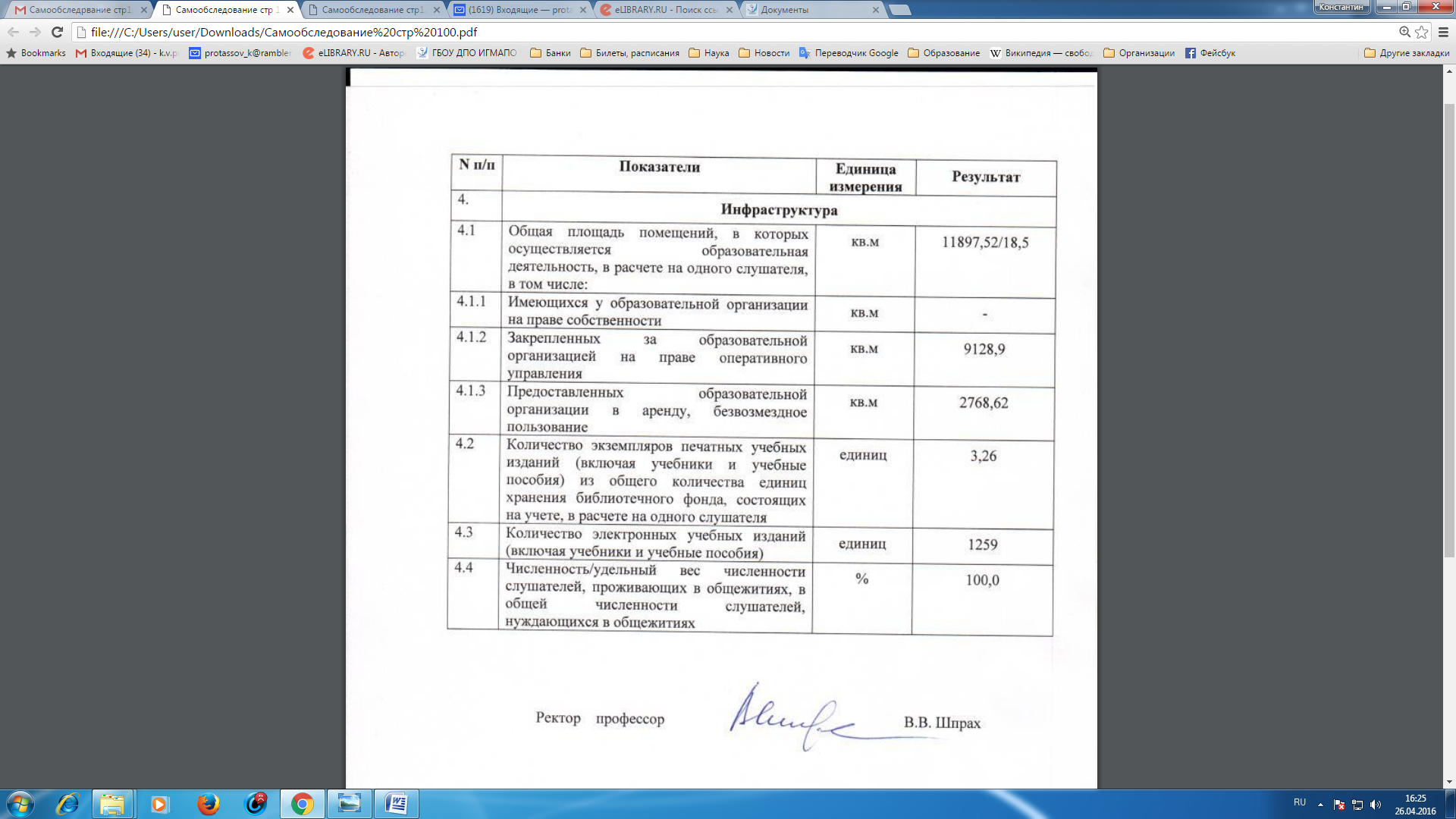 1.Общие сведения о государственном бюджетном образовательном учреждении дополнительного профессионального образования «Иркутская государственная медицинская академия последипломного образования» Министерства здравоохранения Российской Федерации ………………………………………………                           32.Материально-техническая база Академии  …………………………                                                     163.Система менеджмента качества  Академии ……………………….                                                                    224.Образовательная деятельность Академии…..                                      265.Научно-исследовательская деятельность  Академии  …....................                                                  596.Международное сотрудничество Академии ……………………..   717.Совместная работа с органами практического здравоохранения ..                                      818.Хаpактеpистика  финансово-хозяйственной деятельности959.Показатели самообследования Академии  ………………………….                                                     97№п/п     Наименование кафедрШтат в соответствиисо штатным расписаниемУкомплекто-ванность   1.Кафедра акушерства и гинекологии зав. кафедрой  – 1профессор        - 1доценты           -  2,5ассистенты      -  1,51-2,51,5  2.Кафедра анестезиологии и реаниматологиизав. кафедрой  – 1профессор       -  1доцент              - 1ассистенты      - 211  0.52,53.Кафедра хирургии зав. кафедрой   - 1профессор         - 1доценты           -  1ассистенты      -  1,5 1  120,54.Кафедра лучевой диагностикизав. кафедрой  - 1доцент             - 1 ассистенты     -  1,5профессор      -  0,5111,50,55.Кафедра  стоматологиизав. кафедрой  - 1 доценты          -  1,5ассистенты     -  2111,256.Кафедра перинатальной и репродуктивной медицинызав. кафедрой – 0,5доцент             - 1   ассистенты     -  20,5127. Кафедра стоматологиидетского возраста и ортодонтиизав. кафедрой - 1доцент             - 2ассистенты     - 1,5121 8.Кафедра травматологии, ортопедии и нейрохирургиизав. кафедрой  - 0,5  профессор        - 1 доценты           - 2.25 ассистенты      - 1 0,251 2,5 0,25   9.Кафедра сердечно-сосудистой  хирургии  и клинической ангиологии   зав. кафедрой  – 1доцент             -  2ассистенты     -  1 профессор      -  0,51210,5 10. Кафедра детской хирургии зав. кафедрой   - 1доцент                - 0,5 ассистенты        - 2 профессор         - 0,510,251,50,511.Кафедра глазных болезнейзав. кафедрой    - 0,5ассистенты        - 2профессор          - 0,50,51,50,512.Кафедра фармациизав. кафедрой    - 1профессор         – 1доценты             - 2  112 13.Кафедра  терапии  и кардиологиизав. кафедрой   – 1профессор        - 2доценты           - 0,5ассистенты       - 2 120,5 214.Кафедра физиотерапиии курортологиизав. кафедрой  – 1профессор       - 1ассистенты      -  211 2 15.Кафедра  функциональной  и ультразвуковой  диагностикизав. кафедрой – 0,5профессор       - 0,25доцент             - 2,5ассистенты     -  1  0,50,252,50,516.Кафедра эндокринологиизав. кафедрой  – 1 профессор       - 0,5доцент             - 1ассистенты     - 1,51 0,51,25117.Кафедра клинической аллергологии и пульмонологиизав. кафедрой – 1доценты          - 2ассистенты     - 213118.Кафедра неврологии и нейрохирургиизав. кафедрой  - 0,5доценты           - 3,25ассистент         - 10,53,25-19.Кафедра педиатриизав. кафедрой  - 1доценты           - 1,5ассистенты      - 2,5 11 2,520.Кафедра психиатрии и наркологиизав. кафедрой – 1доценты          - 2,25ассистенты     - 212,25221.Кафедра клинической фармакологиизав. кафедрой  – 1          профессор        - 1,25доцент              - 1ассистенты      - 111,25-0,522.Кафедра туберкулезазав. кафедрой  - 1 доцент              - 1ассистент         - 1,511,50,7523.Кафедра  медицинской   экспертизызав. кафедрой  - 0,5доцент            -  1ассистенты      - 2   11224Кафедра медицинской реабилитациизав. кафедрой   – 1профессор         - 1доценты             - 1  ассистенты        - 1,5 111 1,525.Кафедра общественного здоровья и здравоохранениязав. кафедрой       - 1профессор             - 0,5доценты                - 3,25ассистент              - 2,510,52,75-26.Кафедра педагогических и информационных технологийзав. кафедрой         - 1доцент                     - 1ст. преподаватель  – 0,5110,527.Кафедра эпидемиологии и микробиологиизав. кафедрой          - 0,5профессор               - 1,5доцент                     - 1ассистент                –  0,51,2510,528.Кафедра онкологиизав кафедрой         – 0,5профессор              - 2 ,5ассистенты            -  30,52,52,5 29.Кафедра клинической лабораторной диагностикизав. кафедрой    – 0,5 доцент                 - 1,5ассистент            -0,50,51,50,530.Кафедра геронтологии и гериатриизав. кафедрой     - 0,5профессор           - 1,5доцент                 - 4ассистенты          - 2,50,51,541,7531.Кафедра семейной медицинызав. кафедрой      – 1 ассистенты          - 41 3,532.Кафедра профпатологии и  гигиены  зав. кафедрой      – 0,5 профессор            - 0,25доцент                  - 1ассистент              - 1ст. преподаватель – 0,250,5         0,25-0,750,25         33.Кафедра инфекционных болезнейзав. кафедрой     – 1 ассистенты         - 2,511,2534.Кафедра скорой   медицинской помощи и медицины катастрофзав. кафедрой      – 0,5профессор            - 1      доцент                  - 2,5ассистенты           - 10,51,251,750,2535.Кафедра оториноларингологии и челюстно-лицевой хирургиизав.кафедрой  -  1профессор      - 0,5доцент             -0,5ассистент       - 2,510,50,52,536.Кафедра неотложной педиатриизав.кафедрой     - 0,5ассистент           - 40,52,7537.Кафедра рефлексотерапии и косметологиизав.кафедрой     - 1доцент                - 1,5ассистент           - 0,51 1.50,5Наименование объекта, место расположенияГод постройкиСтроит.объем (куб.м.)Общая полезная площадь (кв.м.)Жилая площадь(кв.м.)Число мест(чел.)1. Учебно-лабораторный       корпус. Иркутск,        м/р   Юбилейный, 10019893433310.30004002. Общежитие № 1.    Иркутск,      м/р Юбилейный, 16"В"19811453456322202.33603. Общежитие № 2.    Иркутск,    ул. Багратиона, 5419891513056322202.3360№Симуляционное оборудованиеКол-воМесто нахождения структурного подразделения1Механический полноростовый манекен для отработки первой помощи и транспортировки, II уровня реалистичности3ИГМАПО  Здание учебно-лабораторного корпуса, кабинет 5102Механический полноростовый манекен для отработки СЛР, II-III уровня реалистичности4ИГМАПО  Здание учебно-лабораторного корпуса, кабинеты  616, 422, 5103Электронный фантом полноростовый манекен для отработки обеспечения проходимости дыхательных путей и СЛР, III уровня реалистичности3ИГМАПО  Здание учебно-лабораторного корпуса, кабинеты 422, 616, 5104Учебный автоматический внешний дефибриллятор 1ИГМАПО  Здание учебно-лабораторного корпуса, каб  5105Аппарат искусственной вентиляции легких 1ГБУЗ ИГОКБ Перинатальный центр(совместное пользование)6Отсасыватель медицинский 1ГБУЗ ИГОКБ Перинатальный центр(совместное пользование)7Манекен или торс (II уровень) для отработки приема Гаймлиха4ИГМАПО  Здание учебно-лабораторного корпуса, кабинеты 616, 5108Манекены или фантомы с возможностью отработки оротрахеальной и назотрахеальной интубации, постановки ларингеальной маски3ИГМАПО  Здание учебно-лабораторного корпуса, кабинеты 616, 422, 5109Фантомы нижних и верхних конечностей для отработки десмургии и транспортной иммобилизации4ИГМАПО  Здание учебно-лабораторного корпуса, каб  51010Накладные муляжи ран  11ИГМАПО  Здание учебно-лабораторного корпуса, каб  51011Накладные муляжи ожогов 4ИГМАПО  Здание учебно-лабораторного корпуса, кабинет  51012Виртуальный симулятор (VI уровень) для отработки влагалищного исследования и манипуляций с системой автоматической оценки выполненной манипуляции 2ГБУЗ ИОКБ Перинатальный центр(совместное пользование)13Робот-симулятор пациента (женщины роженицы) VI уровня реалистичности, распознающий вводимые внутривенно и ингаляторно лекарственные вещества и имитирующий газообмен1ГБУЗ ИОКБ Перинатальный центр(совместное пользование)14Стол для обработки новорожденных 1ГБУЗ ИОКБ Перинатальный центр(совместное пользование)15Инкубатор для новорожденных1ГБУЗ ИОКБ Перинатальный центр(совместное пользование)16Тренажер отработки введения внутриматочных спиралей 1Учебные помещения кафедры акушерства и гинекологии17Симуляционное (учебное) родовое отделение: родильный зал с медоборудованием и медицинской мебелью1ГБУЗ ИОКБ Перинатальный центр(совместное пользование)18Робот-симулятор новорожденного для выполнения люмбальной пункции 1ГБУЗ ИОКБ Перинатальный центр(совместное пользование)19Cценарии к роботу-симулятору VI уровня лечения патологических состояний предродового периода 10ГБУЗ ИОКБ Перинатальный центр(совместное пользование)20Фантом головы со сменными зубами для отработки лечения патологии зубов и ротовой полости 5ОАО «Городская стоматологическая поликлиника»(совместное пользование)21Виртуальный симулятор глазной хирургии с имитацией рабочего места офтальмохирурга (VI уровень) для отработки базовых навыков и вмешательств на переднем и заднем отделах глаза (при патологии хрусталика, стекловидного тела и сетчатки) с объективной оценкой выполненных упражнений1Помещения в Иркутском Филиале ФГУ «МНТК «Микрохирургия глаза» им. Акад. С.Н. Федорова Росмедтехнологии»(совместное пользование)22Экспериментальная операционная с использованием животных (виварий)1Помещения в ФГБНУ "Иркутский научный центр хирургии и травматологии" (совместное пользование)№Шифр и направление подготовкиШифр соответствующей направлению подготовки научной специальности*Наименование соответствующей направлению подготовки научной специальности*131.06.01 Клиническая медицина14.01.01Акушерство и гинекология231.06.01 Клиническая медицина14.01.02Эндокринология 331.06.01 Клиническая медицина14.01.04Внутренние болезни431.06.01 Клиническая медицина14.01.06Психиатрия531.06.01 Клиническая медицина14.01.08Педиатрия631.06.01 Клиническая медицина14.01.11Нервные болезни731.06.01 Клиническая медицина14.01.12Онкология831.06.01 Клиническая медицина14.01.16Фтизиатрия1131.06.01 Клиническая медицина14.01.20Анестезиология и реаниматология1332.06.01  Медико-профилактическое дело14.02.02Эпидемиология1432.06.01  Медико-профилактическое дело14.02.03Общественное здоровье и здравоохранение1732.06.01  Медико-профилактическое дело14.03.11Восстановительная медицина, спортивная медицина, лечебная физкультура, курортология и физиотерапия1833.06.01 Фармация14.04.01Технология получения лекарств№Ординатура (специальность)Интернатура (специальность)1Акушерство и гинекологияАкушерство и гинекология2Аллергология и иммунология Анестезиология-реаниматология3Анестезиология-реаниматологияДетская хирургия 4Детская эндокринологияКлиническая лабораторная диагностика5Детская хирургия Неврология6КардиологияОнкология7Клиническая лабораторная диагностикаОториноларингология 8Мануальная терапия Офтальмология9Неврология Педиатрия10Нейрохирургия Психиатрия11НеонатологияРентгенология12Общая врачебная практика  (семейная медицина)Скорая медицинская помощь13ОнкологияСтоматология общей практики14Организация здравоохранения и общественное здоровьеТерапия15ОртодонтияТравматология и ортопедия16Оториноларингология Управление и экономика фармации17ОфтальмологияФтизиатрия18ПедиатрияХирургия19ПсихиатрияЭндокринология20РадиологияЭпидемиология21Ревматология22Рентгенология23Сердечно-сосудистая хирургия24Стоматология ортопедическая25Стоматология терапевтическая26Травматология и ортопедия27Управление и экономика фармации28Урология29Фтизиатрия30Хирургия31Челюстно-лицевая хирургия32Эндокринология№Название профессиональной образовательной программыУровень образования согласно лицензииДлительность обучения(час.)1Клиническое акушерство и антенатальная охрана плодаДополнительное профессиональное образование 2162Актуальные вопросы акушерства и гинекологии и организация акушерско-гинекологической помощиДополнительное профессиональное образование2163Лечебно-профилактическая помощь и организация работы женской консультацииДополнительное профессиональное образование1444Оперативное акушерство и гинекологияДополнительное профессиональное образование2165Сестринское дело в анестезиологии и реаниматологииДополнительное профессиональное образование1446Вопросы анестезиологии и реаниматологииДополнительное профессиональное образование2887Актуальные вопросы анестезиологии и реаниматологииДополнительное профессиональное образование1448Анестезиология и реаниматологияДополнительное профессиональное образование4329ТрансфузиологияДополнительное профессиональное образование14410Оборудование для обеспечения интенсивной терапии реанимационного мониторингаДополнительное профессиональное образование7211Оборудование для обеспечения интенсивной терапии реанимационного мониторингаДополнительное профессиональное образование7212Порядки, работа с оборудованием и принципы лечения больных с острыми нарушениями мозгового кровообращения и острым коронарным синдромомДополнительное профессиональное образование7213Порядки, работа с оборудованием и принципы лечения больных с острыми нарушениями мозгового кровообращения и острым коронарным синдромомДополнительное профессиональное образование7214ТерапияДополнительное профессиональное образование28814415Вопросы качества оказания медицинской помощиДополнительное профессиональное образование7216Терапия для лиц старшего и пожилого возрастаДополнительное профессиональное образование28817Сестринское дело с основами гериатрииДополнительное профессиональное образование21618Медицинская помощь по отказу от табака и лечение курящего человекаДополнительное профессиональное образование7219Неотложное состояния в клинике внутренних болезнейДополнительное профессиональное образование7220Терапия для участковых терапевтовДополнительное профессиональное образование14421Терапия с основами гериатрииДополнительное профессиональное образование14422КардиологияДополнительное профессиональное образование14423Современные принципы оказания амбулаторной помощиДополнительное профессиональное образование14424Актуальные вопросы ревматологииДополнительное профессиональное образование14425Лечебное делоДополнительное профессиональное образование14426Общая практикаДополнительное профессиональное образование28814427Экспертиза временной нетрудоспособности и медико-социальной экспертизыДополнительное профессиональное образование14428Экспертиза временной нетрудоспособности и медико-социальная экспертиза при заболеваниях внутренних органовДополнительное профессиональное образование21629Актуальные вопросы офтальмологииДополнительное профессиональное образование21630ГлаукомаДополнительное профессиональное образование7231Патология глазного днаДополнительное профессиональное образование7232Детская офтальмологияДополнительное профессиональное образование7233Сестринское дело в офтальмологииДополнительное профессиональное образование14434Клиника, диагностика и лечебная тактика при хирургических заболеваниях в педиатрииДополнительное профессиональное образование21635Вопросы ультразвуковой диагностикиДополнительное профессиональное образование14436Вопросы детской хирургииДополнительное профессиональное образование21637Сестринское дело в педиатрии и детской хирургииДополнительное профессиональное образование21638Вопросы хирургии, травматологии и ортопедии детского возрастаДополнительное профессиональное образование21639Вирусный гепатиты и ВИЧ-инфекцииДополнительное профессиональное образование14440Кишечные инфекции и инвазииДополнительное профессиональное образование14441Инфекционные болезниДополнительное профессиональное образование28842ВИЧ-инфекция и ВИЧ-ассоциированные заболеванияДополнительное профессиональное образование7243ВакцинопрофилактикаДополнительное профессиональное образование7244ВакцинопрофилактикаДополнительное профессиональное образование7245Аллергология и иммунологияДополнительное профессиональное образование28846ПульмонологияДополнительное профессиональное образование28847Диагностика и лечение при болезнях органов дыхания и аллергических заболеванияхДополнительное профессиональное образование14428848Болезни органов дыхания и аллергические заболевания у детейДополнительное профессиональное образование28849Неотложное состояние при  болезнях органов дыхания и аллергических заболеванияхДополнительное профессиональное образование28850Клиническая лабораторная диагностика и организация лабораторной службыДополнительное профессиональное образование14451Гематологические исследованияДополнительное профессиональное образование14452Клиническая биохимияДополнительное профессиональное образование14453Иммунологические исследованияДополнительное профессиональное образование14454Клиническая лабораторная диагностикаДополнительное профессиональное образование14455Антибактериальная терапия в клинической практикеДополнительное профессиональное образование7256ФитотерапияДополнительное профессиональное образование2167257Фитотерапия для средненго мед. персоналаДополнительное профессиональное образование21658Клиническая фармакология в медицинской практикеДополнительное профессиональное образование21659Действие и применение лекарств. Основы фитотерапииДополнительное профессиональное образование14460Стандарты фармакотерапии в клинической практикеДополнительное профессиональное образование7261Стандарты фармакотерапии в клинической практикеДополнительное профессиональное образование7262Лабораторное дело в рентгенологииДополнительное профессиональное образование21663Актуальные вопросы в рентгенологииДополнительное профессиональное образование21664Лабораторное дело в рентгенологииДополнительное профессиональное образование43265Лечебная физкультураДополнительное профессиональное образование28866Лечебная физкультура и спортивная медицинаДополнительное профессиональное образование28867Мануальная терапияДополнительное профессиональное образование28868Мягкие техники мануальной терапииДополнительное профессиональное образование14469Основные вопросы неврологииДополнительное профессиональное образование28870НеврологияДополнительное профессиональное образование14471Неврология детского возрастаДополнительное профессиональное образование14472Вегетативная патология и сосудистые заболевания нервной системыДополнительное профессиональное образование14473Реанимация и интенсивная терапия неотложных состояний в педиатрииДополнительное профессиональное образование28874Реанимация и интенсивная терапия в неонатологииДополнительное профессиональное образование14475Интенсивная терапия в педиатрииДополнительное профессиональное образование7276Избранные вопросы  анестезиологииДополнительное профессиональное образование14477Сестринское дело в анестезиологии реаниматологииДополнительное профессиональное образование14478ОнкологияДополнительное профессиональное образование28879Управление и экономика здравоохранения в условиях медицинского страхованияДополнительное профессиональное образование21680Управление и экономика в здравоохраненияДополнительное профессиональное образование21681Современные аспекты управления, экономики здравоохраненияДополнительное профессиональное образование14482Организация сестринского делаДополнительное профессиональное образование21683Сестринская помощь онкологическим больнымДополнительное профессиональное образование14484Современные методы диагностики и лечения опухолейДополнительное профессиональное образование10885Организация работы смотровых кабинетовДополнительное профессиональное образование14486ПатанатомияДополнительное профессиональное образование28887Хирургическая стоматологияДополнительное профессиональное образование21688Основы эстетической и реконструктивной челюстно –лицевой хирургииДополнительное профессиональное образование21689Сестринское дело в стоматологиДополнительное профессиональное образование21690ОториноларингологияДополнительное профессиональное образование7291Вопросы оториноларингологииДополнительное профессиональное образование21692Сестринское дело в оториноларингологииДополнительное профессиональное образование14493Сестринское дело в косметологииДополнительное профессиональное образование28894Педиатрия для участковых педиатровДополнительное профессиональное образование14495Неотложные состояния в педиатрииДополнительное профессиональное образование14496НеонатологияДополнительное профессиональное образование21697Патология детей раннего возрастаДополнительное профессиональное образование21698Вопросы педиатрииДополнительное профессиональное образование21699ПеринатологияДополнительное профессиональное образование144100Ультразвуковая диагностика в акушерстве и гинекологииДополнительное профессиональное образование144101Неотложная помощь в акушерстве и гинекологииДополнительное профессиональное образование144102Репродуктивная медицинаДополнительное профессиональное образование72103ПрофпатологияДополнительное профессиональное образование216104Общая гигиенаДополнительное профессиональное образование216105ПсихиатрияДополнительное профессиональное образование288106Психиатрия наркологияДополнительное профессиональное образование288107Вопросы психиатрии и наркологии в общесамотической практикиДополнительное профессиональное образование144108Пограничные психические и психосоматические растройствав общесоматической практикеДополнительное профессиональное образование72109РефлексотерапияДополнительное профессиональное образование288110ФармакопункураДополнительное профессиональное образование216111Комбинированные методы рефлексотерапииДополнительное профессиональное образование216112Клиническая ангиологияДополнительное профессиональное образование144113Заболевание сосудов в общеврачебной практикеДополнительное профессиональное образование144114Сердечно-сосудистая хирургияДополнительное профессиональное образование144115ФлебологияДополнительное профессиональное образование144116Неотложная ангиологияДополнительное профессиональное образование144117Лучевая диагностика в ангионеврологии (КТ, МРТ), УЗДДополнительное профессиональное образование72118Скорая медицинская помощьДополнительное профессиональное образование288118Скорая и неотложная помощьДополнительное профессиональное образование216120Ведение больных с острыми нарушениями мозгового кровообращения и острым коронарным синдромом на догоспитальном этапеДополнительное профессиональное образование72121Ведение больных с острыми нарушениями мозгового кровообращения и острым коронарным синдромом на догоспитальном этапеДополнительное профессиональное образование72122Избранные вопросы скорой медицинской помощиДополнительное профессиональное образование216123Работа многопрофильной больницы в условиях ЧСДополнительное профессиональное образование72124Терапевтическая стоматологияДополнительное профессиональное образование216125Ортопедическая стоматологияДополнительное профессиональное образование216126СтоматологияДополнительное профессиональное образование216127Сестринское дело в стоматологииДополнительное профессиональное образование216128СтоматологияДополнительное профессиональное образование432129Стоматология детскаяДополнительное профессиональное образование216130ОртодонтияДополнительное профессиональное образование288131Неотложная стоматологическая помощь в условиях смешенного приемаДополнительное профессиональное образование144132Лечение переломов костей и повреждений суставовДополнительное профессиональное образование216133Травмы центральной и периферической нервной системыДополнительное профессиональное образование288134Травматология и ортопедияДополнительное профессиональное образование432135Диагностика и неотложная помощь при травме центральной и периферической нервной системыДополнительное профессиональное образование144136Туберкулез органов дыхания и внелегочных  локализацийДополнительное профессиональное образование216137Вопросы фтизиатрии в работе участковых терапевтовДополнительное профессиональное образование144138Туберкулез и общесоматические заболеванияДополнительное профессиональное образование216139ФтизиатрияДополнительное профессиональное образование288140Лечебное дело во фтизиатрииДополнительное профессиональное образование216141Ранняя диагностика, профилактика и лечение туберкулезаДополнительное профессиональное образование72142Организация работы аптекДополнительное профессиональное образование144143Современные аспекты работы фармацевтовДополнительное профессиональное образование144144Технология и контроль качества лекарствДополнительное профессиональное образование144145Контроль качества и технология лекарств в аптекахДополнительное профессиональное образование144146ФизиотерапияДополнительное профессиональное образование144147ФизиотерапияДополнительное профессиональное образование288144148Вопросы физиотерапииДополнительное профессиональное образование216149Реабилитация больных с острыми нарушениями мозгового кровообращения и острым коронарным синдромомДополнительное профессиональное образование72150Реабилитация больных с острыми нарушениями мозгового кровообращения и острым коронарным синдромомДополнительное профессиональное образование72151Физиотерапия в клинической практикеДополнительное профессиональное образование144152Клиническая ЭКГДополнительное профессиональное образование288153Ультразвуковая диагностикаДополнительное профессиональное образование288154ЭКГ в неотложной кардиологииДополнительное профессиональное образование144155Функциональная диагностикаДополнительное профессиональное образование288156Функциональная диагностика в поликлинической практикеДополнительное профессиональное образование72157Функциональная диагностика для средних медработниковДополнительное профессиональное образование216158Функциональная диагностикаДополнительное профессиональное образование288159ФД сердечно-сосудистыхи цереброваскулярныхзаболеванийДополнительное профессиональное образование72160ФД сердечно-сосудистыхи цереброваскулярных заболеванийДополнительное профессиональное образование72161ХирургияДополнительное профессиональное образование288144162Неотложная хирургия органов грудной и брюшной полостиДополнительное профессиональное образование288163Гнойные хирургические заболеванияДополнительное профессиональное образование144164Вопросы диагностической, лечебной и оперативной эндоскопииДополнительное профессиональное образование144165Оперативная гепатобилиарная хирургияДополнительное профессиональное образование144166Диагностика и неотложная помощь при острых заболеваниях и травмах органовДополнительное профессиональное образование144167ЭндокринологияДополнительное профессиональное образование144168Вопросы эндокринологииДополнительное профессиональное образование72169Гинекологическая эндокринологияДополнительное профессиональное образование144170Актуальные вопросы эндокринологииДополнительное профессиональное образование144171Избранные вопросы детской эндокринологииДополнительное профессиональное образование144172Эпидемиология и профилактика кишечных инфекцийДополнительное профессиональное образование108173БактериологияДополнительное профессиональное образование216144174ЭпидемиологияДополнительное профессиональное образование288144Всего  174 программы№Название профессиональной образовательной программыУровень образования согласно лицензииДлительность обучения1Кольпоскопия в акушерстве и гинекологииДополнительное профессиональное образование722Ультразвуковая диагностика в акушерстве и гинекологииДополнительное профессиональное образование1443 Актуальные вопросы применения генно- инженерных биологических препаратов  Дополнительное профессиональное образование724Актуальные вопросы офтальмологииДополнительное профессиональное образование2165Ультразвуковая диагностика в педиатрииДополнительное профессиональное образование1446Диагностика и лечение аллергических заболеваний в практике медицинской сестрыДополнительное профессиональное образование144727Иммуноферментный анализДополнительное профессиональное образование1448Изоиммунологические исследованияДополнительное профессиональное образование729Мультиспиральная компьютерная томографияДополнительное профессиональное образование14410Клиническая нейрофизиологияДополнительное профессиональное образование28811Цитологическая диагностика опухолейДополнительное профессиональное образование3612Цитологическая диагностика новооброзованийДополнительное профессиональное образование28814413ГистероскопияДополнительное профессиональное образование7214Реанимация новорожденныхДополнительное профессиональное образование14415Диагностика врожденной патологии плода Дополнительное профессиональное образование7216Ведение беременных группы высокого рискаДополнительное профессиональное образование7217Цветное ультразвуковое исследование  экстрацеребральных магистральных и периферических сосудовДополнительное профессиональное образование14418Протезирование металлокерамическими протезамиДополнительное профессиональное образование7219Туберкулинадиагностика  и вакцинапрофилактика туберкулезаДополнительное профессиональное образование3620Ультразвуковая диагностика заболеваний сосудовДополнительное профессиональное образование14421Ультразвуковая диагностика заболеваний суставовДополнительное профессиональное образование7222Эндоскопическое дренирование,стентирование и РХПГ в патологии билиарного трактаДополнительное профессиональное образование14423Лапароскопическая холецистэктомияДополнительное профессиональное образование14424ЭхокардиографияДополнительное профессиональное образование14425Система менеджмента качества медицинской организацииДополнительное профессиональное образование3626Неотложные состояния в психической и наркологической практикеДополнительное профессиональное образование3627Холтеровское мониторирование ЭКГДополнительное профессиональное образование7228Бактериоскопическая диагностика туберкулезаДополнительное профессиональное образование7229Методика диспансерного наблюдения и использования режимов химической терапии у больных туберкулезом  Дополнительное профессиональное образование14430АртроскопияДополнительное профессиональное образование14431Организация хранения, учета и отпуска лекарственных препаратов в медицинских организациях, имеющих лицензию на фармацевтическую деятельностьДополнительное профессиональное образование72Всего 31 программа№Название профессиональной образовательной программыУровень образования согласно лицензииДлительность обучения1ГериатрияДополнительное профессиональное образование5762Аллергология и иммунологияДополнительное профессиональное образование5763ПульмонологияДополнительное профессиональное образование5764Клиническая фармакологияДополнительное профессиональное образование5765Лечебная физкультура и спортивная медицинаДополнительное профессиональное образование5766Мануальная терапияДополнительное профессиональное образование5767Организация здравоохранения и общественное здоровьеДополнительное профессиональное образование5768Психиатрия – наркологияДополнительное профессиональное образование5769ПсихотерапияДополнительное профессиональное образование57610РефлексотерапияДополнительное профессиональное образование57611Общая врачебная практика (семейная медицина)Дополнительное профессиональное образование86412ТерапияДополнительное профессиональное образование57613КардиологияДополнительное профессиональное образование57614ФизиотерапияДополнительное профессиональное образование57615Ультразвуковая диагностикаДополнительное профессиональное образование57616Функциональная диагностикаДополнительное профессиональное образование57617ДиабетологияДополнительное профессиональное образование57618Детская урология-андрологияДополнительное профессиональное образование57619ЭндоскопияДополнительное профессиональное образование57620Стоматология ортопедическая Дополнительное профессиональное образование57621Стоматология терапевтическаяДополнительное профессиональное образование57622Стоматология детскаяДополнительное профессиональное образование576Всего 22 программыФорма обученияПланПланВыполненоВыполненоФорма обученияцикловслушателейцикловслушателейПрофессиональная переподготовка 2313123131Повышение квалификации27042392734239Специализация114114Всего:29443842974384ПланПланВыполненоВыполненоцикловслушателейцикловслушателейВыездные циклы--7131Стационарные--2904253Всего: 2974384Продолжительность цикла ( мес.)Продолжительность цикла (в месяцах)Продолжительность цикла (в месяцах)Продолжительность цикла (в месяцах)Продолжительность цикла (в месяцах)Продолжительность цикла (в месяцах)Продолжительность цикла (в месяцах)Продолжительность цикла (в месяцах)Продолжительность цикла (в месяцах)Продолжительность цикла (в месяцах)итогоПродолжительность цикла ( мес.)0,50,751,01,52,03,03,54,06,0Кол-во циклов167107925022201297Обучено человек2081181948120780437810564384ЦикловСлушателейна циклахИндивидуальное обучениеПрофессиональная переподготовка2316299Тематическое усовершенствование13818700Общее усовершенствование573100Специализация (медсестры)57032Стажировка0069ВСЕГО2232412200ЦикловСлушателейна циклахИндивидуальное обучение (чел)Выездные циклы5311030Стационарные1701309200ВСЕГО:  2232412200Продолжительность цикла (в месяцах) 6,04,03,53,02,01,51,251,00,750,50,25всегоКоличество циклов1193028542610550223Обучено человек на циклах1155608825018919097502412Индивидуальное обучение (чел)0945924001613021200Кафедры ИГМАПОВыполнено (человек)ч/мАкушерства и гинекологии1519,5Анестезиологии и реаниматологии178105,5  Геронтологии и гериатрии5395Глазных болезней1820,5Детской хирургии1031Инфекционные болезни17388Клинической аллергологии и пульмонологии929Клинической лабораторной диагностики2160,25Клинической фармакологии00Лучевая диагностика5897,5Медицинской  реабилитации 3554Медицинской экспертизы11,5Неврологии и нейрохирургии93100Неотложной педиатрии108108,75Онкология260364Организации здравоохранения и общественного здоровья260364Отоларингологии и челюстно-лицевой хирургии923,5Педиатрии520Перинатальной и репродуктивной медицины 3024Профпатологии и гигиены1943,5Психиатрии и наркологии142102,5Лучевой  диагностики00Рефлексотерапии и традиционной китайской медицины94222Семейной медицины6882Сердечно-сосудистой хирургии и клинической ангиологии00Скорой медицинской помощи и медицины катастроф15396,5Стоматологии детского возраста1127,5Стоматологии 4581Терапии и кардиологии106172Травматологии и ортопедии55Туберкулез7840,25Фармация608514Физиотерапии и курортологии53107Функциональной и ультразвуковой диагностики70230Эндокринология1218Эпидемиологии и микробиологии2241,75Хирургии 49107ВСЕГОСпециальностьКол-воАкушерство и гинекология 124Анестезиология и реаниматология70Анестезиология и реаниматология (средний мед.персонал)29Аллергология и иммунология19Бактериология 43Гериатрия9Гастроэнтерология23Диабетология 7Детская кардиология2Детская урология-андрология6Детская хирургия24Детская эндокринология2Инфекционные болезни35Кардиология 53Клиническая лабораторная  диагностика 90Клиническая фармакология21Колопроктология10Косметология37 Лечебное дело (сред.мед.персонал)9Лечебная физкультура и спортивная медицина18Мануальная терапия34Неврология171Нейрохирургия9Неонатология 16Общая врачебная практика (семейная медицина)62Общая практика (сред. мед. персонал)15Общая гигиена28Отоларингология 30Онкология 14Организация здравоохранения и общественное здоровье192Организация сестринского дела100Ортодонтия 17Офтальмология 58Педиатрия102Профпатология15Патологическая анатомия9Психиатрия48Психиатрия-наркология45Пульмонология9Радиотерапия3Радиология10Ревматология10Рентгенология51Рентгенология (сред. мед. персонал)80Рефлексотерапия 73Сердечно - сосудистая хирургия38Сестринское дело  140Сестринское дело в педиатрии38Сестринское дело в косметологии14Скорая медицинская помощь82Скорая и неотложная помощь (сред.мед.персонал)33Стоматология общей практики15Стоматология (сред. мед. персонал)17Стоматология детская58Стоматология ортопедическая43Стоматология ортопедическая   (средний мед.персонал)24Стоматология терапевтическая 53Стоматология хирургическая22Терапия324Травматология и ортопедия 38Трансфузиология 3Управление и экономика фармации207Ультразвуковая диагностика104Урология 8Фармацевтическая химия и фармакогнозия9Фармация (сред.мед.персонал)309Фармацевтическая технология25Физиотерапия57Физиотерапия (сред. мед. персонал) 103Фтизиатрия44Функциональная диагностика53Функциональная диагностика (сред. мед. персонал)16 Хирургия100Челюстно-лицевая хирургия10Эндоскопия38Эндокринология33Эпидемиология 39ИТОГО:3959№КафедраСлушатели (чел.)Слушатели (чел.)%Курс./мес.Курс./мес.%№КафедраПланФакт%ПланФакт%1Акушерства  и гинекологии1261261001621621002Анестезиологии и реаниматологии93931001561561003Геронтологии и гериатрии2102101003403401004Глазных болезней98981001121121005Детской хирургии90901001451451006Инфекционных болезней1391391001511511007Клинической аллергологии и пульмонологии93931001621621008 Клинической лабораторной диагностики1201201001201201009Клинической фармакологии11711710015315310010Лучевой диагностики828210012312310011Медицинской реабилитации888810019819810012Медицинской экспертизы14014010015615610013Неврологии и нейрохирургии12612610018918910014Неотложной педиатрии12212210016416410015Общественного здоровья и здравоохранения27027010038038210016Онкологии166166100193,5193,510017Оториноларингологии и челюстно-лицевой хирургии848410012612610018Педиатрии15615610020020010019Перинатальной и репродуктивной медицины105105100112,5112,510020Профпатологии и гигиены969610014414410021Психиатрии10010010018418410022Рефлексотерапии  и традиционной китайской медицины666610012612610023Семейной медицины12812810020320310024Сердечно-сусудистой хирургии и клинической ангиологии11711710011711710025Скорой медицинской помощи и медицины катастроф929210015415410026Стоматологии828210013913910027Стоматологии детского возраста868610014214210028Терапии и кардиологии14214210026826810029 Травматологии и ортопедии707010013813810030Туберкулеза15415410017117110031Фармации20220210020220210032 Физиотерапии и курортологии15315310017717710033Функциональной и ультразвуковой  диагностики12712710019919910034Хирургии808010012512510035 Эндокринологии12712710014214210036Эпидемиологии и микробиологии137137100176176100ИТОГО43844384100  6150,06152,0100,03ОрдинаторыОрдинаторыИнтерныИнтерныПо плану МЗ РФПо договоруПо плану МЗ РФПо договоруОкончили в 2014 г.64164240Отчислены по собственному желанию0222Отчислены за неуспеваемость, прогулы, невыполнение условий договора---2Приняты в 2015 г.58354239СпециальностьКол-во тест.заданий (ТЗ)Фитотерапия (каф. Клинической фармакологии)550Цитология281Косметология490Косметологии (ср.мед.персонал)309Профилактика стом.заболеваний, Итоговый тест для ТУ347Функциональная диагностика СС и цереброваскулярных заболеваний33СпециальностьВид редактированияАллергология и иммунологияПросмотр базы, корректировкаГериатрияПросмотр базы, корректировкаГериатрия (для ср.мед.персонала)Просмотр базы, корректировкаГигиена общая (2015)Объединение ТЗ (Гигиена труда, дети и подростки, питания, коммунальная), корректировкаДетская хирургияПросмотр базы, корректировкаИнфекционные болезни - Раневые инфекцииПросмотр базы, корректировкаКлиническая фармакология (2015)Просмотр базы, корректировка, добавление новых ТЗМедицинская экспертизаПросмотр базы, корректировкаПульмонологияПросмотр базы, корректировкаРефлексотерапияПросмотр базы, корректировкаТерапияПросмотр базы, корректировкаФункциональная диагностика (Неотложная кардиология)(Просмотр базы, корректировкаФункциональная диагностика (смп)Просмотр базы, корректировкаФункциональная диагностика (экг для участковых терапевтов)(Просмотр базы, корректировкаЭпидемиологияПросмотр базы, корректировка№Название модуляВеб-форматДля регистрации в ИнформрегистреОбъем /учеб. часахОбъем /учеб. часахКафедра аллергологии и пульмонологииКафедра аллергологии и пульмонологииКафедра аллергологии и пульмонологииКафедра аллергологии и пульмонологииКафедра аллергологии и пульмонологииКафедра аллергологии и пульмонологии1Тромбоэмболия легочной артерии (ТЭЛА): диагностика и лечение+332Провокационные тесты в диагностике гиперчувствительности+22Кафедра общественного здоровья и здравоохраненияКафедра общественного здоровья и здравоохраненияКафедра общественного здоровья и здравоохраненияКафедра общественного здоровья и здравоохраненияКафедра общественного здоровья и здравоохраненияКафедра общественного здоровья и здравоохранения3Методические основы изучения заболеваемости населения+ 44Контроль качества и безопасности медицинской деятельности+85Менеджмент в здравоохранении+66Организация плановой и экстренной ЛОР-помощи в региональном здравоохранении+6Кафедра фармацииКафедра фармацииКафедра фармацииКафедра фармацииКафедра фармацииКафедра фармации7Редактирование модуля "Организация розничной реализации лекарственных средств и медицинских изделий"+128Несовместимые сочетания лекарственных средств в одном шприце и в инфузиях+69Управление рисками для качества+610Правила производства и контроля качества лекарственных средств в Российской Федерации (стандарт GMP)+611Тесты для ДО  (742 тестовых задания)+12Тесты для фельдшеров (112 тестовых заданий)+Кафедра функциональной диагностикиКафедра функциональной диагностикиКафедра функциональной диагностикиКафедра функциональной диагностикиКафедра функциональной диагностикиКафедра функциональной диагностики13Желудочковые блокады+414Диагностика нарушений процессов возбудимости+415Импульсная осцилометрия в ранней диагностике обструктивных обструктивных заболеваний дыхательных путей+ 3Кафедра инфекционных болезнейКафедра инфекционных болезнейКафедра инфекционных болезнейКафедра инфекционных болезнейКафедра инфекционных болезнейКафедра инфекционных болезней16Вирусные вакцины+++817Иммунопрофилактика инфицированных ВИЧ+818Регистрация в Информрегистре ЭУИ "Лихорадка Эбола" + +3Кафедра педагогических и информационных технологийКафедра педагогических и информационных технологийКафедра педагогических и информационных технологийКафедра педагогических и информационных технологийКафедра педагогических и информационных технологийКафедра педагогических и информационных технологий19Педагогический дизайн дистанционного обучения+Кафедра психиатрии и наркологииКафедра психиатрии и наркологииКафедра психиатрии и наркологииКафедра психиатрии и наркологииКафедра психиатрии и наркологииКафедра психиатрии и наркологии20Эпилепсия+821Транквилизаторы+622Деменция. Клиническая диагностика, терапия+423Переработка модуля "Алкоголизм и наркомания"+1624Переработка модуля "Оказание помощи. Терапия. Психофармакотерапия в общей практике"+1025Переработка модуля "Основные психопатологические синдромы, методики клинико-психологического исследования пациента"+1026Переработка модуля "Пограничные состояния"+1027Переработка модуля "Эндогенные заболевания. Психические расстройства пожилого возраста"+10Кафедра эндокринологияКафедра эндокринологияКафедра эндокринологияКафедра эндокринологияКафедра эндокринологияКафедра эндокринологияТест по гинекологии-эндокринологии (273 тестовых задания)+Кафедра. Название циклаДатыЭлектронное. Кол-во учащихсяДистанци онное. К-во учащихсяВид цикла (ПК/ПП)Длит-сть (>/<72ч, >/<500ч) Каф. Инфекционные болезни Инфекционные болезни13ОУ288Специфические раневые инфекции11ТУ72Всего:1311Каф.аллергологии и пульмонологииКаф.аллергологии и пульмонологииКаф.аллергологии и пульмонологииКаф.аллергологии и пульмонологииКаф.аллергологии и пульмонологииКаф.аллергологии и пульмонологииАллергология и иммунология13.01 - 11.0316ОУ288Пульмонология16.03 - 14.0514ОУ288Пульмонология16.03 - 30.063ПП576Аллергология и иммунология07.09 - 19.121ПП576Болезни органов дыхания и аллергические заболевания у детей01.09 - 26.1016ОУ288Диагностика и лечение неотложных состояний при болезнях органов дыхания и аллергических заболеваниях20.05 - 17.0624ТУ144Всего:74Каф. Клинической лабораторной диагностикиКаф. Клинической лабораторной диагностикиКаф. Клинической лабораторной диагностикиКаф. Клинической лабораторной диагностикиКаф. Клинической лабораторной диагностикиКаф. Клинической лабораторной диагностикиКлиническая биохимия25.03 - 21.0419ТУ144Клиническая лабораторная диагностика02.11 - 30.1114ОУ144Клиническая лабораторная диагностика24.02 - 18.064ПП576Гематологические исследования24.02 - 24.0314ТУ144Клиническая лабораторная диагностика25.05 - 22.0610ОУ144Клиническая лабораторная диагностика05.10 - 31.1014ОУ144Клиническая лабораторная диагностика07.09 - 03.109ОУ144Иммунологические исследования11.05 - 06.0618ТУ144Клиническая лабораторная диагностика01.12 - 28.1211ОУ144Клиническая лабораторная диагностика07.09 - 26.1210ПП576Всего:123Каф. Медицинской реабилитацииКаф. Медицинской реабилитацииКаф. Медицинской реабилитацииКаф. Медицинской реабилитацииКаф. Медицинской реабилитацииКаф. Медицинской реабилитацииЛечебная физкультура и спортивная медицина01.09 - 26.1010ОУ288Лечебная физкультура и спортивная медицина01.09 - 22.123ПП576Лечебная физкультура и спортивная медицина12.01 - 08.0513ПП576Всего:26Каф.общественного здоровья и здравоохраненияКаф.общественного здоровья и здравоохраненияКаф.общественного здоровья и здравоохраненияКаф.общественного здоровья и здравоохраненияКаф.общественного здоровья и здравоохраненияКаф.общественного здоровья и здравоохраненияОрганизация здравоохранения и общественное здоровье03.09 - 24.1213ПП576Организация здравоохранения и общественное здоровье03.09 - 24.1222ПП576Управление здравоохранением в условиях медицинского страхования07.09 - 17.1030ТУ216Всего:63Каф.психиатрии и наркологииКаф.психиатрии и наркологииКаф.психиатрии и наркологииКаф.психиатрии и наркологииКаф.психиатрии и наркологииКаф.психиатрии и наркологииПсихиатрия25.05 - 20.066ОУ144Психиатрия04.05 - 30.066ОУ288Всего:12Каф.рефлексотерапии и косметологииКаф.рефлексотерапии и косметологииКаф.рефлексотерапии и косметологииКаф.рефлексотерапии и косметологииКаф.рефлексотерапии и косметологииКаф.рефлексотерапии и косметологииРефлексотерапия30.03 - 24.0426ОУ144Рефлексотерапия31.08 - 24.1016ОУ288Рефлексотерапия31.08 - 16.125ПП576Рефлексотерапия12.01 - 07.0511ПП576Всего:58Каф. семейной медициныКаф. семейной медициныКаф. семейной медициныКаф. семейной медициныКаф. семейной медициныКаф. семейной медициныОбщая врачебная практика (семейная медицина)02.03 - 27.0418ОУ288Общая врачебная практика (семейная медицина)12.01 - 30.069ПП864Общая практика07.09 - 31.1014Спец.-СМП288Общая практика09.11 - 05.1212ТУ144Терапия04.05 - 01.0627ТУ144Всего:89Каф.клинической фармакологииКаф.клинической фармакологииКаф.клинической фармакологииКаф.клинической фармакологииКаф.клинической фармакологииКаф.клинической фармакологииКлиническая фармакология09.02 - 04.064ПП576Клиническая фармакология в медицинской практике13.11 - 09.123ТУ144Всего:7Каф.эндокринологииКаф.эндокринологииКаф.эндокринологииКаф.эндокринологииКаф.эндокринологииКаф.эндокринологииЭндокринология10.03 - 06.0416ОУ144Гинекологическая эндокринология07.04 - 07.0525ТУ144Всего:1625Каф.анестезиологии и реаниматологииКаф.анестезиологии и реаниматологииКаф.анестезиологии и реаниматологииКаф.анестезиологии и реаниматологииКаф.анестезиологии и реаниматологииКаф.анестезиологии и реаниматологииВопросы анестезиологии и реаниматологии11.02 - 09.0417ОУ288Вопросы анестезиологии и реаниматологии15.04 - 11.0617ОУ288Вопросы анестезиологии и реаниматологии30.09 - 25.1117ОУ288Сестринское дело в анестезиологии и реаниматологии13.01 - 09.0220ОУ144Сестринское дело в анестезиологии и реаниматологии31.08 - 26.099ОУ144Актуальные вопросы анестезиологии и реаниматологии27.11 - 24.1219ТУ144Всего:99Каф.скорой медицинской помощиКаф.скорой медицинской помощиКаф.скорой медицинской помощиКаф.скорой медицинской помощиКаф.скорой медицинской помощиКаф.скорой медицинской помощиСкорая медицинская помощь25.05 - 20.0630ОУ144Всего:30Каф.фармацииКаф.фармацииКаф.фармацииКаф.фармацииКаф.фармацииКаф.фармацииОрганизация работы аптек09.01 - 05.0230ТУ144Организация работы аптек10.03 - 06.0460ТУ144Организация работы аптек06.05 - 03.0644ТУ144Организация работы аптек05.10 - 31.1087ТУ144Современные аспекты работы фармацевтов06.02 - 06.0322ТУ144Современные аспекты работы фармацевтов02.06 - 30.0644ТУ144Современные аспекты работы фармацевтов02.11 - 30.1173ТУ144Организация хранения, учета и отпуска лекарственных препаратов в медицинских организациях, имеющих лицензию на фармацевтическую деятельность25.02 - 10.0336ТУ72Организация хранения, учета и отпуска лекарственных препаратов в медицинских организациях, имеющих лицензию на фармацевтическую деятельность28.08 - 10.0925ТУ72Организация хранения, учета и отпуска лекарственных препаратов в медицинских организациях, имеющих лицензию на фармацевтическую деятельность30.11 - 12.12127ТУ72Всего:360188Всего по академии за 2015г., из них:958236ПК до 72 часов:199ПК от 72 часов и выше:86937ПП до 500 часов:ПП от 500 часов и выше:89№Ф.И.О. диссертантаНазвание диссертацииМесто и дата защитыКандидатские диссертации1.Очный аспиранткаф. неврологии и нейрохирургии ИГМАПОСурикова Жанна ВладимировнаПоражение нервной системы при болезни Кавасаки (факторы риска, клинические формы, прогнозирование развития, исходы)Дисс.совет ДМ 208.031.01 при ГБОУ ДПО ИГМАПО МЗ РФ03 марта2.Заочный аспирант каф.онкологии ИГМАПОТараненко Андрей Валентинович«Патоморфологическая характеристика рака предстательной железы с использованием цитологических критериев в сопоставлении с градационной системой Глисона"Дисс.совет 3.Ассистент каф.медицинской экспертизы ИГМАПОКаретникова Виктория МихайловнаИнвалидность вследствие заболеваний органов дыханияи меры по повышению эффективности реабилитации инвалидовДисс. совет Д 224.007.01 при ФГБУ «Федеральное бюро медико-социальной экспертизы» Мин.труда и соц.защиты РФ27 марта4.Ассистент каф.клинической фармакологии ИГМАПОКочкина Елена ОлеговнаКлинико-фармакологический мониторинг безопасности лекарственных средствДисс. совет ДМ 003.028.02 при ФГБУН «Институт общей и экспериментальной биологии» СО РАН 22 мая5.Заочный аспирант каф.фармации ИГМАПО Горбатенкова Анна СергеевнаТеоретические и методические подходы к повышению мотивации руководителей розничных подразделений аптечных сетейДисс. совет Д  212.203.19 при Российском университете дружбы народов26 июня6.Заочный аспирант каф. терапии и кардиологии ИГМАПОБоронова Валентина БорисовнаОртостатическая гипотензия и ее взаимосвязи с поражением органов-мишеней у больных гипертонической болезнью молодого и среднего возрастаДисс.совет ДМ 208.031.01 при ГБОУ ДПО ИГМАПО МЗ РФ22 сентября7.Заочный аспирант каф. терапии и кардиологии ИГМАПОМягмарсурэн ТарвааХарактеристика  кардиометаболического риска и его взаимосвязи с поражением миокарда сосудов и почек организованного трудоспособного населения МонголииДисс.совет ДМ 208.031.01 при ГБОУ ДПО ИГМАПО МЗ РФ22 сентября8.Заочный аспирант каф. онкологии ИГМАПОХаматов Рафаил КамильевичСовременные подходы  к лечению местнораспространенного рака головки поджелудочной железыДисс.совет Д 001.032.01 при ФГБНУ   «Томский научно-исследовательский институт онкологии»29 октября9.Ассистент каф.клинической фармакологии ИГМАПОДвойникова Наталья АнатольевнаОсобенности нежелательных побочных реакций при фармакотерапии больных пожилого и детского возраста в ПрибайкальеДисс. совет ДМ 003.028.02 при ФГБНУ «Институт общей и экспериментальной биологии» СО РАН 17 декабря1.Ассистент каф.детской хирургии ИГМАПО  к.м.н.КозловЮрий АндреевичМинимально инвазивная хирургия новорожденных и детей грудного возрастаДисс.совет Д 208.072.02 при ГБОУ ВПО  РНИМУим. Н.И.Пирогова МЗ РФ19 января2.Соискатель каф.анестезиологии и реаниматологии ИГМАПО к.м.н.Миткинов Олег ЭдуардовичМетоды стартовой  респираторной поддержки у недоношенных  новорожденных детейДисс.совет Д 208.087.02 при ГБОУ ВПО   «Санкт-Петербургский гос.педиатрический мед.университетМЗ РФ15 июня3.Докторант каф.неврологии и нейрохирургии ИГМАПО к.м.н.Лаврик Сергей ЮрьевичПоследствия перинатальных гипоксических поражений ЦНС у детей дошкольного и раннего школьного возрастаДисс.совет ДМ 208.031.01 при ГБОУ ДПО ИГМАПО МЗ РФ23 сентября№ п/пФ.И.О.автора (ов)Название Изд-воКол-во печ.листПивень Д.В., Кицул И.С. (каф.организ. здравоохр.)Платные образовательные услугиИздательство «Лема», Санкт-Петербург8,6(149 с.)Дворниченко В.В., Шелехов А.В., Расулов Р.И.(каф.онкологии)Комбинированное и комплексное лечение осложненного рака прямой кишкиРИО ИГМАПО,Иркутск7,8(124 с.)Протасов К.В.(каф.терапии)Сердечно-сосудистые осложнения в экстремальной хирургииРИО ИГМАПО,Иркутск12,0(191 с.)Шпрах В.В.,Файзулина Д.Л.(каф.неврологии)Цереброваскулярная патология у женщин, больных системной красной волчанкойРИО ИГМАПО,Иркутск8,0(127 с.)Привалов Ю.А., Куликов Л.К., Быкова Н.М., Козулин М.А.(каф.хирургии)Инциденталомы надпочечникиковРИО ИГМАПО,Иркутск12,5 (200 с.)Толстых А.С., Шугаева С.Н.(каф.туберкулеза)Туберкулез органов дыхания и его осложнения: клинические основы и построение диагнозаРИО ИГМАПО,Иркутск10,0(160 с.)Федотченко А.А.(каф.физиотер.)Теоретические и прикладные аспекты физиотерапии и курортологииРИО ИГМАПО,Иркутск11,5(184 с.)Под редакцией Розановой О.И., Щуко А.Г.(каф.глазных болезней)ПресбиопияТипография«Фонтеграфика»Москва153 с.Абрамович С.Г.(каф.физиотерапии и курортологии)Электромагнитная терапияРИО ИГМАПО,Иркутск11,8Дац А.В.,Горбачев В.И.,Дац Л.С.(каф.анестезиол.,каф.скор.мед.пом.)Перегрузка жидкостью в интенсивной терапии критических состоянийРИО ИГМАПО,Иркутск10,8Алексеева Г.И., Астафьев В.А.,Жданова С.Н. и др.(каф.эпидемиолог.)Т у б е р к у л е з: эпидемиология и организация борьбы в современных условиях Крайнего Севера (на примере Республики Саха (Якутия)Издательство «Наука»,Новосибирск11,412.Ягунов П.В.(каф.мед.реабилит.)Висцеральная мануальная терапияРИО ИГМАПО,Иркутск12,513.Под редакциейКозлова Ю.А.,Подкаменева В.В.,Новожилова В.А.(каф.детск.хирург.)Атрезия пищеводаИздател. группа «ГЭОТАР-Медиа»,Москва28,414.Каретникова В.М.,Петрунько И.Л.(каф.мед.эксперт.)Вопросы медико-социальной экспертизы при заболеваниях органов дыханияРИО ИГМАПО,Иркутск8,815.Грищук А.Н.,Пусева М.Э.(каф.травматолог.)Оперативное лечение больных с двусторонними ротационно-нестабильными повреждениями тазового кольцаНовосибирск  «Наука»;Иркутск ИНЦХТ7,016.Яковлев А.А.,Савилов Е.Д.(каф.эпидемиолог.)Проблемные вопросы общей эпидемиологииНовосибирск  «Наука»;РИО ИГМАПО,Иркутск15,817.Гвак Г.В., Еременко В.Г., Толстикова Т.В.(каф.неотл.педиат.)Диагностика и неотложная помощь при жизнеугрожающих состояниях у детейПЦ РиЭЛ,Иркутск167 с.18.Алпатов С.А., Щуко А.Г.(каф.глаз.болезней)Возрастная макулярная дегенерацияГЭОТАР-Медиа,Москва176 с.19.Щуко А.Г.(каф.глаз.болезней)Глава в «Национальном руководстве по глаукоме»Москва456 с.20.Гус А.И., Хамошина М.Б., Черепанова М.А., Бачурина С.М., Семендяев А.А., Ступин Д.А.(каф.сем. медиц.)Диагностика и лечение варикозной болезни вен малого таза у женщинНаука, Новосибирск136 с.21.Белозеров Ю.М.,Брегель Л.В.,Леонтьева И.В.,Субботин В.М.(каф.педиатрии)Врожденный двустворчатый аортальный клапан у детей Изд-во «Зебра», Ульяновск114 с.22.Новожилов В.А.,Филиппов Е.С(каф.детск.хирург.)Ивано-Матренинская – наследие меценатов(120 лет Ивано-Матренинской детской клинической больнице)Типография «Оттиск»18,623.Рыжова О.А.,
Мороз Т.Л.(каф.фармации)Организационные проблемы обеспечения безопасности лекарственных препаратовРИО ИГМАПО,Иркутск8,324.Шапиро Н.А.,Батороев Ю.К.,Дворниченко В.В.(каф.онкологии)Цитологическая диагностика заболеваний кожи(Цветной атлас)ООО «Изда-тельство «Репроцентр-М»,Москва22,5п.л.Стальмахович В.Н.,Шамсиев А.М.,Шамсиев Ж.А. и др.(каф.детск.хирург.)Острый и хронический гематогенный остеомиелит у детейРИО ИГМАПО,Иркутск12,0НазваниеАвторы№ заявкиПриоритет№ патентаДата регистрации«Способ прогнозирования артериальной гипертонии у подростков»Дац Л.С., Меньшикова Л.В.,Дац А.В., Меньшиков М.Л., Бабанская Е.Б., Говорина Е.Н.,Иванова Т.Н.№ 201410042809.01.2014 г.№ 254448010.02.2015 г."Устройство для лечения переломов средней зоны лица и способ его применения"Дыдыкин В.Ф., Дыдыкин А.В.№ 201411917413.05.2014 г.№ 254693004.03.2015 г. «Способ профилактики некроза левой доли печени при гастрэктомии при наличии добавочной печеночной артерии у онкологических больных»Зубков Р.А, Загайнов А.С., Дворниченко В.В.№201410463710.02.2014 г.№ 2548519 20.04.2015 г.4.   «Способ прогнозирования эффективности неинвазивной вентиляции легких у недоношенных новорожденных»Миткинов О.Э., Горбачев В.И.№ 201412059421.05.2014 г.№ 2552935 14.05.2015 г.5.   «Способ определения кумулятивной перегрузки жидкостью у детей» Дац А.В., Александрович Ю.С., Горбачев В.И., Новожилов В.А., Дац Л.С.№ 201410705825.02.2014г.№ 255661116.06.2015 г.6.   «Способ прогнозирования исхода нетравматических внутричерепных кровоизлияний» Горбачев В.И., Лихолетова Н.В.№201415079115.12.2014 г.№ 256661229.09.2015 г.7.   «Способ диагностики преэклампсии»Черкашина М.А., Крамарский В.А.,Рожкова Н.Ю.№ 201414488906.11.2014 г.№ 256782112.10.2015 г.8.   «Способ прогнозирования поражения нервной системы у больных в ранней стадии болезни Кавасаки» Сурикова Ж.В.,Шпрах В.В., Брегель Л.В., Михалевич И.М.№ 201414267422.10.2014 г.№ 256661214.10.2015 г.НазваниеАвторы№ заявкиПриоритет«Эндоскопический хирургический инструмент» Белоногов А.В., Маточкин В.В.№ 201512124103.06.2015 г.2. Способ прогнозирования сердечно-сосудистых осложнений после коронарного шунтирования у больных сахарным диабетом 2-го типа»Бородашкина С.Ю.,Протасов К.В., Подкаменный В.А.,Михалевич И.М.№ 201514550022.10.2015 г.НазваниеАвторы№ заявкиПриоритет№ свидетельствадата регистрации1. «Факторы кардиометаболического риска и показатели бессимптомного поражения сердца, сосудов и почек у работающего городского населения»Тарваа Mягмарсурэн, Протасов. К.В.№ 201562018810.03.2015 г.№ 201562068703.04.2009 г.2. «Оригинальные и дженерические лекарственные препараты, применяемые для лечения артериальной гипертензии»Ковальская Г.Н.,Жукова Д.Я.№ 201562033806.04.2015 г.№ 201562078321.05.2015 г.3. «Клинико-функциональные особенности больных хронической обструктивной болезнью легких в зависимости от степени тяжести заболевания»Трофименко И.Н., Черняк Б.А.№ 201562105607.08.2015 г.№ 2015621506	30.09.2015 г.4.«Клинико-функциональные показатели у больных артериальной гипертонией в оценке эффективности санаторно-курортного лечения»»Абрамович С.Г., Михалевич И.М., Долбилкин А.Ю.----5. «Показатели для определения биологического возраста»Абрамович С.Г., Михалевич И.М.---6. «Клинико-функциональные показатели артериальной гипертонии у больных пожилого возраста»Абрамович С.Г., Михалевич И.М.,Коровина Е.О.---№ п/пНазвание мероприятияДата проведенияКонтингент участников и  их кол-во   11.Городской семинар акушеров-гинекологов«Вопросы репродуктивногоздоровья женщин»27 январяАкушеры-гинекологи100 чел.22.Областная научно-практическая конференция«Тромбозы и эмболии в практике врача-интерниста»11 февраляТерапевты, кардиологи110 чел.33.Городская научно-практическая конференция интернов и ординаторов«Актуальные вопросы лабораторной диагностики и лечения заболеваний опорно-двигательной системы»12 февраляТравматологи-ортопеды, нейрохирурги150 чел.44.Областная научно-практическая конференция неврологов «Актуальные проблемы клинической неврологии», посвященная 35-летию кафедры неврологии и нейрохирургии ИГМАПО17 февраляНеврологи100 чел.55.Областная научно-практическая конференция «Современное лечение лиц пожилого возраста»25 февраляКардиологи, неврологи, гастроэнтерологи,Ревматологи100 чел.66.Городской семинар акушеров-гинекологов«К вопросу репродуктивногоздоровья женщин»03 мартаАкушеры-гинекологи100 чел.77.Межрегиональная научно-практическая конференция«Малоинвазивная терапия болевого синдрома»13 марта Неврологи 100 чел.88.Межрегиональная научно-практическая конференция«Всемирный День борьбы с глаукомой»13 мартаОфтальмологи100 чел.99.Съезд терапевтов Иркутской области - 2015«Новое в диагностике и лечении»18 мартаТерапевты, кардиологи, нефрологи, клинические фармакологи120 чел.110.Областная научно-практическая конференция «Актуальные вопросы стоматологии детского возраста»20 мартаСтоматологи детские100 чел.111.Международная научно-практическая конференция «Современные достижения в онкологии»30-31 марта-1 апреляОнкологи-хирурги, химиотерапевты, врачи смежных специальностей 300 чел.112.Городской семинар«Современные подходы к лечению диабета 2 типа»17 апреляЭндокринологи, диабетологи100 чел.113.Городской семинар акушеров-гинекологов«Проблемы беременности»22 апреляАкушеры-гинекологи100 чел.114.Межрегиональная научно-практическая конференция«Современные тенденции в терапии атеросклероза»24 апреляТерапевты, кардиологи, врачи общей практики110 чел.115.Областная научно-практическая конференция      «Актуальные вопросы лечения     больных сахарным диабетом»25 апреляЭндокринологи100 чел.116.Межрегиональная научно-практическая конференция«Принципы современнойдиагностики и лечениядемиелинизирующих заболеваний нервной системы»29 апреляНеврологи, нейрохирурги100 чел.117.I-ый Байкальский международный        симпозиум «Традиционная медицина и реабилитация»24-25 маяИглорефлексотерапевты, неврологи100 чел.118.    IX Байкальская межрегиональная        научно-практическая конференция      «Сердечно-сосудистые болезни и коморбидность»27-28 маяТерапевты, кардиологи, неврологи110 чел.20.Межрегиональная научно-практическая конференция смеждународным участием«Байкальские семинары в перинатологии – 2015»29-30 маяАкушеры-гинекологи, неонатологи,медицинские сестры130 чел.219.Межрегиональная научно-практическая конференция«Рефракционные чтения»04 июняОфтальмологи100 чел.220.   Научно-практическая конфе-       ренция  клинических ординаторов         и интернов «Актуальные проб-   лемы клинической  медицины»08 июняПреподаватели кафедр ИГМАПО, ординаторы,интерны100 чел.  221.Межрегиональная научно-практическая конференция «Байкальская эндокринологическая конференция»2 июляЭндокринологи, диабетологи100 чел.222.XII-й Всероссийский Байкальский конгресс «Актуальные проблемы анестезиологии и реаниматологии»2 - 4 июляАнестезиологи-реаниматологи115 чел.223.II-й съезд дорожных нейрохирургов с международным участием и научно-практической школой молодых ученых«Современные аспекты нейрохирургии»27-30 июляНейрохирурги, хирурги, вертебрологи110 чел.224.YII международный конгресс «Звезды детской хирургии на Байкале»27-28 августаДетские хирурги, урологи120 чел.225.Межрегиональная научно-практическая конференция, посвященная 80-летию организации психиатрической помощи в Иркутской области«Клиника и терапия психических и поведенческих расстройств на современном этапе»4 - 5 сентябряПсихиатры, психотерапевты110 чел.226.Межрегиональная научно-практическая конференция«Паллиативная медицинская помощь»10 сентябряОнкологи, врачи паллиативной медицины100 чел.227.IV-я международная научно-практическая конференция «Фундаментальные и прикладные аспекты репродуктологии» 11-12 сентябряАкушеры-гинекологи115 чел.328.Научно-практическая конференция с международным участием«Молекулярные и гистоморфологические особенности дегенеративных процессов в межпозвонковых дисках»19 сентябряНейрохирурги,травматологи-ортопеды100 чел.329.Научно-практическая конференция с международным участием«Новейшие технологии в ультразвуковых исследованиях в онкологии»23-24 сентябряОнкологи, врачи ультразвуковой диагностики100 чел.330.Областная научно-практическая конференция«Актуальные вопросы скорой медицинской помощи-2015»25 сентябряВрачи скорой медицинской помощи и медицины катастроф100 чел.331.Городская научно-практическая конференция«Инновации в лечении респираторных заболеваний08 октябряПульмонологи, терапевты100 чел.332.Областная научно-практическая конференция с международным участием«Инновации в медицине: междисциплинарный подход»12 октябряТерапевты, кардиологи100 чел.333.Областная научно-практическая конференция«Актуальные вопросы гастроэнтерологии» 17 октябряГастроэнтерологи, терапевты, инфекционисты100 чел.334.Городская научно-практическая конференция«Актуальные вопросы неотложной помощи  при остром коронарном синдроме»21 октябряВрачи, фельдшеры скорой медицинской помощи100 чел.335.Городской семинар       «Мужчина и женщина. Вместепротив старения» 22 октябряАкушеры-гинекологи 100 чел.336.Байкальская научно-практическая конференция«Кардиология – 2015»23 октябряТерапевты, кардиологи, геронтологи110 чел.337.Городская научно-практическая конференция«Современные тенденции в эндокринологии»23 октябряЭндокринологии, диабетологи100 чел.438.Областная научно-практическая конференция           «Современные подходы к    лечению   эпилепсии»24 ноябряНеврологи, эпилептологи100 чел.439.Городская научно-практическая конференция«Избранные проблемы эндокринологии»4 декабряЭндокринологи, диабетологи,терапевты100 чел.440.Городская научно-практическая конференция«Избранные вопросы эндокринологии»18 декабряЭндокринологи, диабетологи,терапевты100 чел.441.Региональная научно-практическая конференция«Актуальные вопросы кардиологии»19 декабря(Улан-Удэ)Кардиологи, терапевты100 чел.442.Областная конференция ПАКФИО        «Актуальные вопросы клинической  фармакологии»     23 декабряКлинические фармакологи100 чел.1. 6 компьютеров.17. Лазерный цветной принтер OKI С5400.2. Цифровой дупликатор Duplo 850.18. Переплетная машина Atlas 300 Image (OPUS).3. Ламинатор Ibico IL-12 HR.19. Цифровой дупликатор Copi Printer CP 1252.4. Ручной резак Ideal 1038.20. Сканер Epson Perfection V 700 5. Sharp SF 2530.21. Лазерный принтер НР LaserJet Р40146. Xerox 133.22. Цифровой дупликатор Duplo 460.7. Rapid 106E.23. Гильотина «Идеал 4215» (IDEAL).8. Проволокошвейная машина БШП -4.24. Бумагорезальная машина БР-72.9. Пресс переплетно-обжимной 3 ПБК-7.25. Листоподборщик DFC-10 (Duplo Corporation).10. Рубилка.26. Брошюровочно-переплетный станок «Лотос 168».11. Биговщик МВ27. Брошюровальная машина DBM-120 (Duplo Corporation).12. Позолотный пресс для тиснения.28. Термоклеевая машина Duplo DB-20013. Лазерный цветной принтер Konica Minolta magikolor 7450 II.29. Брошюровщик на металлическую пружину Rayson ТД-2040В40R14. Лазерный принтер НР LaserJet Р401430. Лазерный принтер НР LaserJet 600М60115. Лазерный принтер НР LaserJet  P110231.Сканер Epson Perfection V 370 Photo16.  Epson Stylus Photo R 270.№ п/пФ И ОДолжностьНазвание профильной комиссии1.ПодашевБорис ИосифовичЗав.каф.лучевой диагностикиПрофильная комиссия Экспертного совета в сфере здравоохранения Минздрава РФ по специальности «Лучевая диагностика»2.Верлан НадеждаВадимовнаЗав.каф.клинической фармакологииПрофильная комиссия Экспертного совета в сфере здравоохранения Минздрава РФ по специальности«Клиническая фармакология»3.Меньшикова Лариса ВасильевнаЗав.каф.семейной медициныПрофильная комиссия Экспертного совета в сфере здравоохранения Минздрава РФ по специальности«Общая врачебная практика (семейная медицина) и по специальности«Ревматология»4.Горбачева Светлана МихайловнаЗав.каф.скорой медицинской помощи и медицины катастрофПрофильная комиссия Экспертного совета в сфере здравоохранения Минздрава РФ по специальности«Скорая медицинская помощь»5.Зоркальцева Елена ЮльевнаЗав.кафедрой туберкулезаПрофильная комиссия Экспертного совета в сфере здравоохранения Минздрава РФ по специальности«Фтизиатрия»1.профессор Л.В.Брегель    главный внештатный детский специалист кардиолог2.профессор Н.В.Верлан     главный внештатный специалист клинический фармаколог 3.д.м.н. О.Н.Ворсинаглавный внештатный специалист психиатр4.д.м.н.  Г.В.Гвак  главный внештатный детский специалист анестезиолог-реаниматолог 5.доцент Е.С.Голенецкая  главный внештатный  специалист педиатр6.профессор С.М.Горбачеваглавный внештатный специалист по скорой медицинской помощи; главный внешт. специалист по медицинскому и фармацевтическому образованию7.профессор В.В.Дворниченкоглавный внештатный  специалист онколог; главный онколог Сибирского Федерального округа8.д.м.н. В.Ф.Дыдыкинглавный внештатный  специалист по челюстно-лицевой хирургии9.д.м.н. Ю.В.Желтовскийглавный внештатный специалист сердечно-сосудистый хирург10.д.м.н. Е.Ю.Зоркальцеваглавный внештатный специалист фтизиатр11.ассистент Ш.Д. Исхаковглавный внештатный специалист оториноларинголог12.д.м.н. Н.Г.Корниловглавный внештатный специалист хирург и главный внешт. специалист  трансплантолог13.профессор О.Л.Лахманглавный внештатный  специалист профпатолог14.профессор Л.В.Меньшиковаглавный внештатный специалист  общей врачебной практики (семейный врач);главный внештатный специалист ревматолог 15.д.м.н. З.З.Надирадзеглавный внештатный специалист по  анестезиологии и реаниматологии  16.к.м.н. Т.И.Павловаглавный внештатный специалист  неонатолог;главный внештатный специалист-эксперт по неонатологии Сибирского федерального округа 17.д.м.н. И.Л.Петрунько           главный внештатный специалист-эксперт гастроэнтеролог 18.профессор Н.В.Протопоповаглавный внешт. специалист по акушерству и гинекологии; главный внешт. специалист по репродуктивному здоровью19.доцент Н.Н.Соболеваглавный детский внештатный специалист  стоматолог20.профессор В.Н.Стальмаховичглавный детский внештатный  специалист  хирург21.профессор  В.В.Шпрах         главный внештатный специалист невролог22.профессор А.Г.Щуко                 главный внештатный специалист офтальмолог23.профессор Т.П.Бардымоваглавный специалист эндокринолог МЗ ИО по г.Иркутску24.ассистент Г.П.Ягельскаяглавный специалист детский эндокринолог МЗ ИО по г.Иркутску25.ассистент к.м.н. С.П.Якимовглавный  специалист  офтальмолог МЗ ИО по г.Иркутску26.ассистент к.м.н. Ю.А.Козловглавный внештатный специалист детский хирург Сибирского Федерального округа2013г2014 г2015 гСпециальность количество пациентовколичество пациентовколичество пациентовАллергология  169204126Иммунология193447Гастроэнтерология364631Инфекционные болезни434351Кардиология 263286313Неврология  445493559Нейрохирургия 603637Ортодонтия516054Психиатрия284761Педиатрия (в т.ч. кардиология детская)444377Пульмонология 261520Ревматология 321928Сурдология596747Терапия 1101Травматология-ортопедия1595Урология 21269Хирургия:в т.ч. флебология)хирургия сердечно-сосудистая8416296132163458Эндокринология, диабетология  394077ИТОГО:1545152915772013 г.2014 г.2015 г.Наименование услугиколичествоколичествоколичествохолтер ЭКГ+АД, ЭКГ817089ЭЭГ707593ЭКГ35211634УЗИ сосудов, органов9295Спирография230Тестирование 3310110Кожные аллергопробы15129ИТОГО:251215340МТ15105Ботулинотерапия192968Локальная терапия0027ИТОГО:34391002013 г.(12 рабочих мес.) руб.2014 г. (10  рабочих мес.) руб.2015 г. (10  рабочих мес.) руб.Консультации2 060 7351 889 3732 144 446Диагностика234 090234 860315 080Лечение37 850156 381174 800ИТОГО:2 332 6752 275 6142 634 326ПоказателиЛимиты бюджетных обязательствОбъем финансирования расходовФактически израсходованных бюджетных ассигнованийРасход внебюджетных средствВсего израсходованоЗаработная  плата67846,967846,967846,948370,248370,2Прочие расходы7,57,57,5186,0195,5Прочие выплаты - компенсация проезда в отпуск1454,41454,41454,4-1454,4Начисления на оплату труда 18927,218927,218927,213659,632586,8Услуги связи422,3422,3422,3152,6574,9Транспортные услуги425425425547,2972,2Коммунальные услуги5547,85547,85547,8541,06088,8Услуги по содержанию имущества4434,34434,34434,33654,48088,7Прочие услуги772,2772,2772,25768,86540,9Пособие по социальной помощи населению----285,8Прочие расходы (стипендия)18160,718160,718160,7606,218766,9Увеличение стоимости основных средств 2200220022003497,95697,9Увеличение стоимости материальных запасов323,5323,5323,54399,04722,5Заработная плата ЦНИЛ1143,41143,41143,4-1143,4Начисление на оплату труда ЦНИЛ345,2345,2345,2-345,2Увеличение стоимости материальных запасов21,421,421,4-21,4Прочие расходы - оплата налогов на имущество и землю1813,91813,91813,9-1813,9ИТОГО:205516,56N п/пПоказателиЕдиница измеренияРезультат1.Образовательная деятельностьОбразовательная деятельностьОбразовательная деятельность1.1Численность/удельный вес численности слушателей, обучившихся по дополнительным профессиональным программам повышения квалификации, в общей численности слушателей, прошедших обучение в образовательной организациичеловек/%8468/93,5%(2015г.- 6612 чел.I кв. 2016г.-1856)По плану и на договорной основе1.2Численность/удельный вес численности слушателей, обучившихся по дополнительным профессиональным программам профессиональной переподготовки, в общей численности слушателей, прошедших обучение в образовательной организациичеловек/%591/6,5%(2015г.-392 чел. I кв. 2016г.-199 чел.)По плану и на договорной основе1.3Численность/удельный вес численности слушателей, направленных на обучение службами занятости, в общей численности слушателей, прошедших обучение в образовательной организации за отчетный периодчеловек/%01.4Количество реализуемых дополнительных профессиональных программ, в том числе:единиц2231.4.1Программ повышения квалификацииединиц1841.4.2Программ профессиональной переподготовкиединиц391.5Количество разработанных дополнительных профессиональных программ за отчетный периодединиц301.5.1Программ повышения квалификацииединиц121.5.2Программ профессиональной переподготовкиединиц21.6Удельный вес дополнительных профессиональных программ по приоритетным направлениям развития науки, техники и технологий в общем количестве реализуемых дополнительных профессиональных программ%16,61.7Удельный вес дополнительных профессиональных программ, прошедших профессионально-общественную аккредитацию, в общем количестве реализуемых дополнительных профессиональных программ%-1.8Численность/удельный вес численности научно-педагогических работников, имеющих ученые степени и (или) ученые звания, в общей численности научно-педагогических работников образовательной организациичеловек/%194/88,61.9Численность/удельный вес численности научно-педагогических работников, прошедших за отчетный период повышение квалификации или профессиональную переподготовку, в общей численности научно-педагогических работниковчеловек/%37/171.10Численность/удельный вес численности педагогических работников, которым по результатам аттестации присвоена квалификационная категория, в общей численности педагогических работников, в том числе:человек/%-1.10.1Высшаячеловек/%-1.10.2Перваячеловек/%-1.11Средний возраст штатных научно-педагогических работников организации дополнительного профессионального образованиялет52,41.12Результативность выполнения образовательной организацией государственного задания в части реализации дополнительных профессиональных программ%100,02.Научно-исследовательская деятельностьНаучно-исследовательская деятельностьНаучно-исследовательская деятельность2.1Количество цитирований в индексируемой системе цитирования Web of Science в расчете на 100 научно-педагогических работниковединиц27,62.2Количество цитирований в индексируемой системе цитирования Scopus в расчете на 100 научно-педагогических работниковединиц35,32.3Количество цитирований в РИНЦ в расчете на 100 научно-педагогических работниковединиц501,42.4Количество статей в научной периодике, индексируемой в системе цитирования Web of Science, в расчете на 100 научно-педагогических работниковединиц18,02.5Количество статей в научной периодике, индексируемой в системе цитирования Scopus, в расчете на 100 научно-педагогических работниковединиц31,22.6Количество публикаций в РИНЦ в расчете на 100 научно-педагогических работниковединиц244,82.7Общий объем НИОКРтыс. руб.11547,62.8Объем НИОКР в расчете на одного научно-педагогического работникатыс. руб.52,32.9Удельный вес доходов от НИОКР в общих доходах образовательной организации%6,82.10Удельный вес НИОКР, выполненных собственными силами (без привлечения соисполнителей), в общих доходах образовательной организации от НИОКР%6,82.11Количество подготовленных печатных учебных изданий (включая учебники и учебные пособия), методических и периодических изданий, количество изданных за отчетный периодединиц2612.12Количество проведенных международных и всероссийских (межрегиональных) научных семинаров и конференцийединиц202.13Количество подготовленных научных и научно-педагогических кадров высшей квалификации за отчетный периодчеловек10 аспирантов2.14Численность/удельный вес численности научно-педагогических работников без ученой степени - до 30 лет, кандидатов наук - до 35 лет, докторов наук - до 40 лет, в общей численности научно-педагогических работниковчел/%Без ученой степени до 30 лет-1/0,5К.м.н. до 35 лет-1/0,5Д.м.н. до 40 лет- нет2.15Число научных журналов, в том числе электронных, издаваемых образовательной организациейединиц-3.Финансово-экономическая деятельностьФинансово-экономическая деятельностьФинансово-экономическая деятельность3.1Доходы образовательной организации по всем видам финансового обеспечения (деятельности)тыс. руб.2015г.-200000,0I кв.2016-52577,93.2Доходы образовательной организации по всем видам финансового обеспечения (деятельности) в расчете на одного научно-педагогического работникатыс. руб.2015г.-904,98 I кв.2016г. – 237,913.3Доходы образовательной организации из средств от приносящей доход деятельности в расчете на одного научно-педагогического работникатыс. руб.2015г. - 353,27I кв.2016г.-91,244.ИнфраструктураИнфраструктураИнфраструктура4.1Общая площадь помещений, в которых осуществляется образовательная деятельность, в расчете на одного слушателя, в том числе:кв.м11897,52/18,54.1.1Имеющихся у образовательной организации на праве собственностикв.м-4.1.2Закрепленных за образовательной организацией на праве оперативного управлениякв.м9128,94.1.3Предоставленных образовательной организации в аренду, безвозмездное пользованиекв.м2768,624.2Количество экземпляров печатных учебных изданий (включая учебники и учебные пособия) из общего количества единиц хранения библиотечного фонда, состоящих на учете, в расчете на одного слушателяединиц3,264.3Количество электронных учебных изданий (включая учебники и учебные пособия)единиц12594.4Численность/удельный вес численности слушателей, проживающих в общежитиях, в общей численности слушателей, нуждающихся в общежитиях%100,0